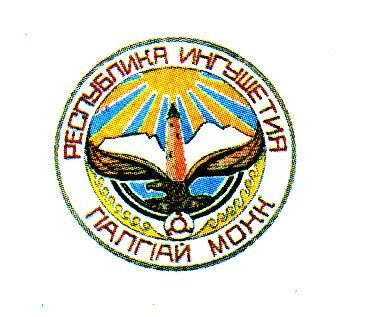 ЗАКОНРЕСПУБЛИКИ ИНГУШЕТИЯО внесении изменений в Закон Республики Ингушетия «О республиканском бюджете на 2017 год и на плановый период 2018 и 2019 годов»ПринятНародным СобраниемРеспублики Ингушетия                                                      15 июня  2017 годаСтатья 1	Внести в Закон Республики Ингушетия от 28 декабря 2016 года №57-РЗ                       «О республиканском бюджете на 2017 год и на плановый период 2018 и 2019 годов» (Официальный интернет-портал правовой информации (www.pravo.gov.ru), 2016,              29 декабря; 2017, 27 февраля) следующие изменения:1) часть 1 статьи 1 изложить в следующей редакции:«1. Утвердить основные характеристики республиканского бюджета на 2017 год:1) общий объем доходов республиканского бюджета в сумме 20 999 197,7 тыс. рублей;2) общий объем расходов республиканского бюджета в сумме 21 863 232,7 тыс. рублей;3) дефицит республиканского бюджета в размере 864 035,0 тыс. рублей;4) установить, что источниками покрытия дефицита республиканского бюджета являются остатки средств бюджета на счетах по учету средств республиканского бюджета в сумме 535 436,5 тыс. рублей и кредиты кредитных организаций в сумме 328 598,5 тыс. рублей;5) верхний предел государственного внутреннего долга Республики Ингушетия на 1 января 2018 года в сумме 2 718 841,3 тыс. рублей в соответствии с программой государственных внутренних заимствований Республики Ингушетия.»;2) статью 13 изложить в следующей редакции:«Статья 13. Бюджетные ассигнования республиканского бюджета на 2017 год и на плановый период 2018 и 2019 годов на предоставление мер социальной поддержки населениюУстановить в 2017 году и в плановом периоде 2018 и 2019 годов объем денежных средств, направляемых на предоставление мер социальной поддержки населению, включая субвенции и субсидии:1) ежемесячные пособия на ребенка гражданам, имеющим детей:а) на 2017 год – 228 228,0 тыс. рублей;б) на 2018 год – 189 564,3 тыс. рублей;в) на 2019 год – 190 763,9 тыс. рублей;2) субвенции на осуществление полномочий по обеспечению жильем отдельных категорий граждан, установленных Федеральным законом от 12 января 1995 года №5-ФЗ «О ветеранах», в соответствии с Указом Президента Российской Федерации от 7 мая 2008 года №714 «Об обеспечении жильем ветеранов Великой Отечественной войны 1941 - 1945 годов»:а) на 2017 год – 1 807,2 тыс. рублей;б) на 2018 год – 0,0 тыс. рублей;в) на 2019 год – 0,0 тыс. рублей;3) субвенции на осуществление полномочий по обеспечению жильем отдельных категорий граждан, установленных Федеральным законом от 24 ноября 1995 года №181-ФЗ «О социальной защите инвалидов в Российской Федерации» и Федеральным законом от 12 января 1995 года №5-ФЗ «О ветеранах»:а) на 2017 год – 6 827,6 тыс. рублей;б) на 2018 год – 11 220,0 тыс. рублей;в) на 2019 год – 11 220,0 тыс. рублей;4) субсидии на оказание единовременной материальной помощи малообеспеченным гражданам, находящимся в сложной жизненной ситуации:а) на 2017 год – 500,0 тыс. рублей;б) на 2018 год – 500,0 тыс. рублей;в) на 2019 год – 500,0 тыс. рублей;5) оказание финансовой помощи детям из малообеспеченных семей для подготовки к новому учебному году:а) на 2017 год – 300,0 тыс. рублей;б) на 2018 год – 300,0 тыс. рублей;в) на 2019 год – 300,0 тыс. рублей;6) социальное пособие на погребение:а) на 2017 год – 1 719,5 тыс. рублей;б) на 2018 год – 1 719,5 тыс. рублей;в) на 2019 год – 1 719,5 тыс. рублей;7) выплата единовременного денежного пособия семьям при рождении 8-го и 15-го ребенка, одновременно двух, трех и более детей согласно постановлению Правительства Республики Ингушетия от 2 февраля 2009 года №26 «О дополнительных мерах социальной поддержки многодетных семей»:а) на 2017 год – 2 134,0 тыс. рублей;б) на 2018 год – 2 134,0 тыс. рублей;в) на 2019 год – 2 134,0 тыс. рублей;8) компенсационные выплаты гражданам при возникновении поствакцинальных осложнений:а) на 2017 год – 130,8 тыс. рублей;б) на 2018 год – 120,6 тыс. рублей;в) на 2019 год – 145,9 тыс. рублей;9) компенсации страховых премий инвалидам по договору обязательного страхования гражданской ответственности владельцев транспортных средств:а) на 2017 год – 79,8 тыс. рублей;б) на 2018 год – 79,8 тыс. рублей;в) на 2019 год – 79,8 тыс. рублей;10) субвенции на осуществление полномочий по выплате единовременного пособия беременной жене военнослужащего, проходящего военную службу по призыву, а также ежемесячного пособия на ребенка военнослужащего, проходящего военную службу по призыву:а) на 2017 год – 1 823,0 тыс. рублей;б) на 2018 год – 1 906,3 тыс. рублей;в) на 2019 год – 1 982,6 тыс. рублей;11) лекарственное обеспечение отдельных категорий граждан в соответствии с постановлением Правительства Российской Федерации от 30 июля 1994 года №890 «О государственной поддержке развития медицинской промышленности и улучшении обеспечения населения и учреждений здравоохранения лекарственными средствами и изделиями медицинского назначения»:а) на 2017 год – 13 058,4 тыс. рублей;б) на 2018 год – 13 058,4 тыс. рублей;в) на 2019 год – 13 058,4 тыс. рублей;12) субвенции на выплату единовременных пособий при поступлении детей-сирот, находящихся под опекой (попечительством), в высшие и средние профессиональные учебные заведения на территории Республики Ингушетия:а) на 2017 год – 540,0 тыс. рублей;б) на 2018 год – 540,0 тыс. рублей;в) на 2019 год – 540,0 тыс. рублей;13) субвенции на содержание ребенка в семье опекуна и приемной семье, а также на оплату труда приемного родителя:а) на 2017 год – 69 950,4 тыс. рублей;б) на 2018 год – 69 950,4 тыс. рублей;в) на 2019 год – 69 950,4 тыс. рублей;14) субвенции на выплату единовременных пособий опекунам при всех формах устройства детей, лишенных родительского попечения, в семью:а) на 2017 год – 2 123,8 тыс. рублей;б) на 2018 год – 2 123,8 тыс. рублей;в) на 2019 год – 2 123,8 тыс. рублей;15) доплата к пенсиям государственных гражданских служащих:а) на 2017 год – 86 360,0 тыс. рублей;б) на 2018 год – 88 950,8 тыс. рублей;в) на 2019 год – 88 950,8 тыс. рублей;16) субвенции на выплату государственных пособий лицам, не подлежащим обязательному социальному страхованию на случай временной нетрудоспособности и в связи с материнством, и лицам, уволенным в связи с ликвидацией организаций (прекращением деятельности, полномочий физическими лицами):а) на 2017 год – 2 052 945,3 тыс. рублей;б) на 2018 год – 2 057 361,7 тыс. рублей;в) на 2019 год – 2 050 206,3 тыс. рублей;17) субвенции на предоставление отдельных мер социальной поддержки граждан, подвергшихся воздействию радиации:а) на 2017 год – 4 063,9 тыс. рублей;б) на 2018 год – 4 311,5 тыс. рублей;в) на 2019 год – 4 311,5 тыс. рублей;18) субсидии на предоставление льгот реабилитированным лицам и лицам, признанным пострадавшими от политических репрессий, в сумме:а) на 2017 год – 335 115,5 тыс. рублей;б) на 2018 год – 585 869,5 тыс. рублей;в) на 2019 год – 585 869,5 тыс. рублей;19) субсидии на предоставление льгот ветеранам труда в сумме: а) на 2017 год – 14 353,6 тыс. рублей;б) на 2018 год – 12 068,1 тыс. рублей;в) на 2019 год – 12 068,1 тыс. рублей;20) субсидии на предоставление льгот труженикам тыла в сумме:а) на 2017 год – 5 421,9 тыс. рублей;б) на 2018 год – 4 413,4 тыс. рублей;в) на 2019 год – 4 413,4 тыс. рублей;21) субсидии на обеспечение мер социальной поддержки по оплате жилищно-коммунальных услуг многодетным семьям в сумме:а) на 2017 год – 28 085,3 тыс. рублей;б) на 2018 год – 28 085,3 тыс. рублей;в) на 2019 год – 28 085,3 тыс. рублей;22) субсидии на выплату адресных жилищных субсидий при оплате жилья и коммунальных услуг в сумме:а) на 2017 год – 50 314,2 тыс. рублей;б) на 2018 год – 90 314,2 тыс. рублей;в) на 2019 год – 90 314,2 тыс. рублей;23) субсидии на возмещение выпадающих доходов за перевозку пассажиров по социально защищенным маршрутам в сумме:а) на 2017 год – 15 901,2 тыс. рублей;б) на 2018 год – 15 901,2 тыс. рублей;в) на 2019 год – 15 901,2 тыс. рублей;24) субсидии на предоставление благоустроенных жилых помещений специализированного жилищного фонда по договорам найма специализированных жилых помещений для детей-сирот и детей, оставшихся без попечения родителей, а также лиц из их числа:а) на 2017 год – 35 593,4 тыс. рублей;б) на 2018 год – 2 682,0 тыс. рублей;в) на 2019 год – 2 682,0 тыс. рублей;25) субвенции на оказание государственной социальной помощи отдельным категориям  граждан в части оплаты санаторно-курортного лечения, а также проезда на междугородном транспорте к месту лечения и обратно:а) на 2017 год – 19 646,7 тыс. рублей;б) на 2018 год – 0,0 тыс. рублей;в) на 2019 год – 0,0 тыс. рублей.»;3) статью 15 дополнить частью 5 следующего содержания:«5. Утвердить в составе расходов республиканского бюджета распределение в 2017 году:1) субсидии бюджетам муниципальных районов и городских округов в рамках подпрограммы «Устойчивое развитие сельских территорий» государственной программы Республики Ингушетия «Развитие сельского хозяйства и регулирование рынков сельскохозяйственной продукции, сырья и продовольствия» в сумме 125 566,5 тыс. рублей согласно приложению 18 к настоящему Закону;2) субсидии бюджетам муниципальных районов и городских округов на 2017 год в рамках мероприятий по формированию современной городской среды в сумме 103 841,3 тыс. рублей согласно приложению 19 к настоящему Закону;3) субсидии бюджетам муниципальных районов и городских округов в рамках мероприятий по обустройству мест массового отдыха населения в сумме 4 007,8 тыс. рублей согласно приложению 20 к настоящему Закону;4) субсидии бюджетам муниципальных районов и городских округов в рамках мероприятий по поддержке отрасли культуры в сумме 26 313,0 тыс. рублей согласно приложению 21 к настоящему Закону.»;4) часть 1 статьи 18 изложить в следующей редакции:«1. Утвердить объем расходов, направляемых на капитальные вложения в 2017 году и на плановом периоде 2018 и 2019 годов:1) на 2017 год – 5 458 672,0 тыс. рублей;2) на 2018 год – 842 509,1 тыс. рублей;3) на 2019 год – 649 646,8 тыс. рублей,в том числе:а) средства федерального бюджета:на 2017 год – 3 799 035,1 тыс. рублей;на 2018 год – 133 000,0 тыс. рублей;на 2019 год – 0,0 тыс. рублей;б) средства республиканского бюджета:на 2017 год – 1 659 636,9 тыс. рублей;на 2018 год – 709 509,1 тыс. рублей;на 2019 год – 649 646,8 тыс. рублей.»;5) статью 19 изложить в следующей редакции:«Статья 19. Бюджетные ассигнования республиканского бюджета, направляемые в 2017 году и в плановом периоде 2018 и 2019 годов на формирование Дорожного фонда Республики ИнгушетияУстановить общий объем Дорожного фонда Республики Ингушетия: на 2017 год в сумме 686 414,4 тыс. рублей, в том числе за счет иных межбюджетных трансфертов из федерального бюджета на дорожную деятельность в сумме 80 371,8 тыс. рублей; на 2018 год в сумме 632 511,4 тыс. рублей, в том числе за счет иных межбюджетных трансфертов из федерального бюджета на дорожную деятельность в сумме 0,0 тыс. рублей; на 2019 год в сумме 633 156,8 тыс. рублей, в том числе за счет иных межбюджетных трансфертов из федерального бюджета на дорожную деятельность в сумме 0,0 тыс. рублей.2. Установить, что средства Дорожного фонда Республики Ингушетия могут направляться на финансовое обеспечение дорожной деятельности и погашение задолженности по бюджетным кредитам, полученным из федерального бюджета на строительство (реконструкцию), капитальный ремонт, ремонт и содержание автомобильных дорог общего пользования (за исключением автомобильных дорог федерального значения).»;6) таблицу 1 приложения 4 изложить в следующей редакции:«Таблица 1 приложения 4к Закону Республики Ингушетия«О республиканском бюджете на 2017 год и на плановый период 2018 и 2019 годов» (в редакции Закона Республики Ингушетия «О внесении изменения в Закон Республики Ингушетия» О республиканском бюджете на 2017 год и на плановый период 2018 и 2019 годов»)Доходы республиканского бюджета на 2017 год                                                                                                                                           (тыс. рублей)»;7) таблицу 1 приложения 5 изложить в следующей редакции:«Таблица 1 приложения 5к Закону Республики Ингушетия«О республиканском бюджете на 2017 год и наплановый период 2018 и 2019 годов»  (в редакции Закона Республики Ингушетия «О внесении изменения в Закон Республики Ингушетия» О республиканском бюджете на 2017 год и на плановый период 2018 и 2019 годов»)Расходы на исполнение публичных нормативных обязательств на 2017 год                                                                                                                                               (тыс. рублей)  »;8) в приложении 6:а) таблицу 1.1 изложить в следующей редакции:«Таблица 1.1 приложения 6к Закону Республики Ингушетия«О республиканском бюджете на 2017 год и на плановый период 2018 и 2019 годов»(в редакции Закона Республики Ингушетия «О внесении изменения в Закон Республики Ингушетия» О республиканском бюджете на 2017 год и на плановый период 2018 и 2019 годов»)Распределение расходов республиканского бюджета на 2017 год по разделам и подразделам бюджетной классификации Российской Федерации                                                                                                                                           (тыс. рублей)»;б) таблицу 2.1 изложить в следующей редакции:«Таблица 2.1 приложения 6к Закону Республики Ингушетия«О республиканском бюджете на 2017 год и на плановый период 2018 и 2019 годов»(в редакции Закона Республики Ингушетия «О внесении изменения в Закон Республики Ингушетия» О республиканском бюджете на 2017 год и на плановый период 2018 и 2019 годов»)Распределение бюджетных ассигнований республиканского бюджета на 2017 год по целевым статьям (государственным программам Республики Ингушетия и непрограммным направлениям деятельности)					              (тыс. рублей)»;в) таблицу 3.1 изложить в следующей редакции:«Таблица 3.1 приложения 6к Закону Республики Ингушетия«О республиканском бюджете на 2017 год и на плановый период 2018 и 2019 годов»                                (в редакции Закона Республики Ингушетия «О внесении изменения в Закон Республики Ингушетия» О республиканском бюджете на 2017 год и на плановый период 2018 и 2019 годов»)Ведомственная структура расходов республиканского бюджета на 2017 год                                                                                                                                                                                                                                                                         (тыс. рублей)»;9) таблицу 1 приложения 9 изложить в следующей редакции:«Таблица 1 приложения 9к Закону Республики Ингушетия«О республиканском бюджете на 2017 год и на плановый период 2018 и 2019 годов»(в редакции Закона Республики Ингушетия «О внесении изменения в Закон Республики Ингушетия» О республиканском бюджете на 2017 год и на плановый период 2018 и 2019 годов»)Ассигнования из республиканского бюджета на 2017 год на осуществление мер социальной поддержки семьи и детей                                                                                                                                                                                                             (тыс. рублей)»;10) дополнить приложениями 18 – 21 следующего содержания:«Приложение 18к Закону Республики Ингушетия«О республиканском бюджете на 2017 годи на плановый период 2018 и 2019 годов»(в редакции Закона Республики Ингушетия «О внесении изменения в Закон Республики Ингушетия» О республиканском бюджете на 2017 год и на плановый период 2018 и 2019 годов»)Субсидии бюджетам муниципальных районов и городских округов в рамках подпрограммы «Устойчивое развитие сельских территорий» государственной программы Республики Ингушетия «Развитие сельского хозяйства и регулирование рынков сельскохозяйственной продукции, сырья и продовольствия»                                                                                                                       (тыс. рублей)Приложение 19к Закону Республики Ингушетия«О республиканском бюджете на 2017 год и на плановый период 2018 и 2019 годов»(в редакции Закона Республики Ингушетия «О внесении изменения в Закон Республики Ингушетия» О республиканском бюджете на 2017 год и на плановый период 2018 и 2019 годов»)Субсидии бюджетам муниципальных районов и городских округов в рамках мероприятий по формированию современной городской среды  (тыс. рублей)Приложение 20к Закону Республики Ингушетия«О республиканском бюджете на 2017 годи на плановый период 2018 и 2019 годов»(в редакции Закона Республики Ингушетия «О внесении изменения в Закон Республики Ингушетия» О республиканском бюджете на 2017 год и на плановый период 2018 и 2019 годов»)Субсидии бюджетам муниципальных районов и городских округов в рамках мероприятий по обустройству мест массового отдыха населения                                                                                                                        (тыс. рублей)Приложение 21к Закону Республики Ингушетия«О республиканском бюджете на 2017 годи на плановый период 2018 и 2019 годов» (в редакции Закона Республики Ингушетия «О внесении изменения в Закон Республики Ингушетия» О республиканском бюджете на 2017 год и на плановый период 2018 и 2019 годов»)Субсидии бюджетам муниципальных районов и городских округов в рамках мероприятий по поддержке отрасли культуры                                                                                                                                               (тыс. рублей)».Статья 2Настоящий Закон вступает в силу со дня его официального опубликования.     ГлаваРеспублики ИнгушетияЮ.Б.Евкуровг. Магас «___» _________ 2017 года	№ ____Код бюджетной классификацииНаименование доходовСумма100 00000 00 0000 000Налоговые и неналоговые доходы3 646 588,7101 00000 00 0000 000Налоги на прибыль, доходы 1 964 346,8101 01012 02 0000 110Налог на прибыль организаций, зачисляемый в бюджеты субъектов Российской Федерации 336 683,2101 02000 01 0000 110Налог на доходы физических лиц1 627 663,6103 00000 00 0000 000Налоги на товары (работы, услуги), реализуемые на территории Российской Федерации 484 852,3103 02000 01 0000 110Акцизы по подакцизным товарам (продукции), производимым на территории Российской Федерации  484 852,3105 00000 00 0000 000Налоги на совокупный доход114 501,0105 01000 00 0000 110Налог, взимаемый в связи с применением упрощенной системы налогообложения114 501,0106 00000 00 0000 000Налоги на имущество932 850,3106 02000 02 0000 110Налог на имущество организаций811 660,0106 04000 02 0000 110Транспортный налог121 190,3107 00000 00 0000 000Налоги, сборы и регулярные платежи за пользование природными ресурсами2 854,0107 01020 01 0000 110Налог на добычу общераспространенных полезных ископаемых2 854,0108 00000 00 0000 000Государственная пошлина19 308,0109 00000 00 0000 000Задолженность и перерасчеты по отмененным налогам, сборам и иным обязательным платежам27,0109 06030 02 0000 110Прочие налоги и сборы27,0111 00000 00 0000 000Доходы от использования имущества, находящегося в государственной и муниципальной собственности39 100,0111 05022 02 0000 120Доходы, получаемые в виде арендной платы, а также средства от продажи права на заключение договоров аренды за земли, находящиеся в собственности субъектов Российской Федерации 21 114,0111 05032 02 0000 120Доходы от сдачи в аренду имущества, находящегося в оперативном управлении органов государственной власти субъектов Российской Федерации и созданных ими учреждений 17 986,0112 00000 00 0000 000Платежи при пользовании природными ресурсами1 615,3112 01000 01 0000 120Плата за негативное воздействие на окружающую среду1 615,3113 00000 00 0000 000Доходы от оказания платных услуг (работ) и компенсаций затрат государства10 315,4113 01992 02 0000 130Прочие доходы от оказания платных услуг (работ) получателями средств бюджетов субъектов Российской Федерации3 527,4113 02992 02 0000 130Прочие доходы от компенсации затрат бюджетов субъектов Российской Федерации6 788,0114 0000 0000000 000Доходы от продажи материальных и нематериальных активов4 664,2114 02023 02 0000 410Доходы от реализации иного имущества, находящегося в собственности субъектов Российской Федерации (за исключением имущества бюджетных и автономных учреждений субъектов Российской Федерации, а также имущества государственных унитарных предприятий субъектов Российской Федерации, в том числе казенных), в части реализации основных средств по указанному имуществу4 664,2115 00000 00 0000 000Административные платежи и сборы337,0116 00000 00 0000 000Штрафы, санкции, возмещение ущерба71 817,4202 00000 00 0000 000Безвозмездные перечисления 17 352 609,0202 15001 02 0000 151Дотации на выравнивание бюджетной обеспеченности8 642 452,7202 15002 02 0000 151Дотации бюджетам субъектов Российской Федерации на поддержку мер по обеспечению сбалансированности бюджетов105 086,6202 20000 00 0000 151Субсидии бюджетам бюджетной системы Российской Федерации (межбюджетные субсидии)4 558 989,4  202 25081 02 0000 151Субсидии на адресную финансовую поддержку спортивных организаций, осуществляющих подготовку спортивного резерва для сборных команд Российской Федерации 7 220,7202 25382 02 0000 151Субсидии бюджетам субъектов Российской Федерации на реализацию отдельных мероприятий Государственной программы Российской Федерации «Развитие здравоохранения»7 760,5202 25519 02 0000 151Субсидии на поддержку отрасли культуры (за исключением бюджетных ассигнований,  распределяемых на конкурсной основе)150 331,9202 25541 02 0000 151Субсидии на оказание несвязанной поддержки сельскохозяйственным товаропроизводителям в области растениеводства бюджетам субъектов Российской Федерации18 428,3202 25542 02 0000 151Субсидии на повышение продуктивности в молочном скотоводстве14 398,2202 25543 02 0000 151Субсидии бюджетам субъектов Российской Федерации на оказание содействия достижению целевых показателей реализации региональных программ развития агропромышленного комплекса 164 754,5202 20077 02 0000 151Субсидии бюджетам субъектов Российской Федерации на софинансирование капитальных вложений в объекты государственной (муниципальной) собственности684 858,8202 25097 02 0000 151Субсидии на создание в общеобразовательных организациях, расположенных в сельской местности, условий для занятий физической культурой и спортом17 232,9202 20077 02 0000 151Субсидии бюджетам субъектов Российской Федерации на 2017 год на мероприятия подпрограммы «Стимулирование программ развития жилищного строительства субъектов Российской Федерации» федеральной целевой программы «Жилище» на 2015 - 2020 годы1 325 164,5202 20077 02 0000 151 Субсидии на поддержку государственных программ субъектов Российской Федерации и муниципальных программ формирования современной городской среды98 649,2202 20077 02 0000 151Субсидии бюджетам субъектов Российской Федерации на мероприятия в области использования и охраны водных объектов федеральной целевой программы «Развитие водохозяйственного комплекса Российской Федерации»139 024,3202 25027 02 0000 151Субсидии на реализацию мероприятий государственной программы Российской Федерации «Доступная среда» на 2011 - 2020 годы17 373,8202 20077 02 0000 151Субсидии бюджетам субъектов Российской Федерации на реализацию мероприятий федеральной целевой программы «Культура России (2012 - 2018 годы)»142 000,8202 20077 02 0000 151Субсидии бюджетам субъектов Российской Федерации на реализацию мероприятий федеральной целевой программы «Развитие внутреннего и въездного туризма в Российской Федерации (2011 - 2018 годы)»73 200,0202 25516 02 0000 151Субсидии бюджетам субъектов Российской Федерации на реализацию мероприятий по укреплению единства российской нации и этнокультурному развитию народов России1 884,3202 25082 02 0000 151Субсидии на предоставление жилых помещений детям-сиротам и детям, оставшимся без попечения родителей, лицам из их числа по договорам найма специализированных жилых помещений30 229,4202 20077 02 0000 151Субсидии на реализацию мероприятий федеральной целевой программы «Повышение устойчивости жилых домов, основных объектов и систем жизнеобеспечения в сейсмических районах Российской Федерации на 2009 - 2018 годы»51 657,3202 20077 02 0000 151Субсидии на финансовое обеспечение мероприятий федеральной целевой программы «Развитие физической культуры и спорта в Российской Федерации на 2016 - 2020 годы» государственной программы Российской Федерации «Развитие физической культуры и спорта»269 397,0202 25558 02 0000 151Субсидии на обеспечение развития и укрепления материально-технической базы муниципальных домов культуры529,4202 25027 02 0000 151Субсидии на реализацию мероприятий, по обеспечению доступности приоритетных объектов и услуг в приоритетных сферах жизнедеятельности инвалидов и других маломобильных групп населения13 240,6202 25527 02 0000 151Субсидии на государственную поддержку малого и среднего предпринимательства, включая крестьянские (фермерские) хозяйства, а также на реализацию мероприятий по поддержке молодежного предпринимательства9 006,1202 25520 02 0000 151Субсидии на реализацию мероприятий по содействию созданию в субъектах Российской Федерации новых мест в общеобразовательных организациях1 066 407,2202 20051 02 0000 151Субсидии на мероприятия подпрограммы «Обеспечение жильем молодых семей» федеральной целевой программы «Жилище» на 2015 - 2020  годы18 072,3202 20051 02 0000 151Субсидии на реализацию мероприятий федеральной целевой программы «Устойчивое развитие сельских территорий на 2014 - 2017 годы и на период до 2020 года»155 414,6202 20051 02 0000 151Субсидии на реализацию мероприятий федеральной целевой программы «Развитие мелиорации земель сельскохозяйственного назначения России на 2014 - 2020 годы»47 171,4202 25558 02 0000 151Субсидии на обеспечение развития и укрепления материально-технической базы муниципальных домов культуры, поддержку творческой деятельности муниципальных театров в городах с численностью населения до 300 тысяч человек19 710,0202 25462 02 0000 151Субсидии на компенсацию отдельным категориям граждан оплаты взноса на капитальный ремонт общего имущества в многоквартирном доме322,4202 25560 02 0000 151Субсидии на поддержку обустройства мест массового отдыха населения (городских парков)3 807,4202 25544 02 0000 151 Субсидии на возмещение части процентной ставки по инвестиционным кредитам (займам) в агропромышленном комплексе4 004,1202 02118 02 0000 151Субсидии на финансовое обеспечение мероприятий социальных программ субъектов Российской Федерации, связанных с укреплением материально-технической базы организаций социального обслуживания населения, оказанием адресной социальной помощи неработающим пенсионерам, являющимся получателями страховых пенсий по старости и по инвалидности, и обучением компьютерной грамотности неработающих пенсионеров, на 2017 год245,1202 02241 02 0000 151Субсидии на софинансирование расходов, возникающих при оказании гражданам Российской Федерации высокотехнологичной медицинской помощи, на включенной в базовую программу обязательного медицинского страхования7 492,4202 30000 00 0000 151Субвенции бюджетам субъектов Российской Федерации и муниципальных образований3 826 726,1202 35129 02 0000 151Субвенции бюджетам субъектов Российской Федерации на осуществление отдельных полномочий в области лесных отношений61 052,7202 35220 02 0000 151Субвенции бюджетам субъектов Российской Федерации по осуществлению ежегодной денежной выплаты лицам, награжденным нагрудным знаком «Почетный донор России»313,5202 35260 02 0000 151Субвенции бюджетам субъектов Российской Федерации на выплату единовременного пособия при всех формах устройства детей, лишенных родительского попечения, в семью2 123,8202 35380 02 0000 151Субвенции бюджетам субъектов Российской Федерации на выплату государственных пособий лицам, не подлежащим обязательному социальному страхованию на случай временной нетрудоспособности и в связи с материнством, и лицам, уволенным в связи с ликвидацией организаций (прекращением деятельности, полномочий физическими лицами)2 052 945,3202 35128 02 0000 151Субвенции бюджетам субъектов Российской Федерации на осуществление отдельных полномочий Российской Федерации в области водных отношений8 310,6202 35900 02 0000 151Единая субвенция бюджетам субъектов Российской Федерации33 288,6202 35250 02 0000 151 Субвенции бюджетам субъектов Российской Федерации на оплату жилищно-коммунальных услуг отдельным категориям граждан 911 217,3202 35137 02 0000 151Субвенции на осуществление переданных полномочий  Российской Федерации по предоставлению отдельных мер социальной поддержки граждан, подвергшихся воздействию радиации4 063,9202 35290 02 0000 151Субвенции бюджетам субъектов Российской Федерации на реализацию полномочий Российской Федерации по осуществлению  социальных выплат безработным гражданам в соответствии с Законом Российской Федерации от 19 апреля 1991 года №1032-1 «О занятости населения в Российской Федерации»623 003,3202 35240 02 0000 151 Субвенции бюджетам субъектов Российской Федерации на государственные единовременные пособия и ежемесячные денежные компенсации гражданам при возникновении поствакцинальных осложнений130,8202 35280 02 0000 151Субвенции бюджетам субъектов Российской Федерации на выплаты  инвалидам компенсаций страховых премий по договорам  обязательного страхования гражданской ответственности владельцев транспортных средств79,8202 35270 02 0000 151Субвенции бюджетам субъектов Российской Федерации на выплату  единовременного пособия беременной жене военнослужащего, проходящего военную службу по призыву, а также ежемесячное пособие на ребенка военнослужащего, проходящего военную службу по призыву1 823,0202 35135 02 0000 151Субвенции бюджетам субъектов Российской Федерации на обеспечение жильем отдельных категорий граждан, установленных Федеральными законами от 12 января 1995 года №5-ФЗ «О ветеранах» и от 24 ноября 1995  года №181-ФЗ «О социальной защите инвалидов в Российской Федерации»6 827,62 02 35134 02 0000 151Субвенции бюджетам субъектов Российской Федерации на обеспечение жильем отдельных категорий граждан, установленных Федеральным законом от 12 января 1995 года №5-ФЗ «О ветеранах» в соответствии с Указом Президента Российской Федерации  от 7 мая 2008 года №714 «Об обеспечении жильем ветеранов Великой Отечественной войны 1941-1945 годов»1 807,2202 35118 02 0000 151Субвенции бюджетам субъектов Российской Федерации на осуществление первичного воинского учета на территориях, где отсутствуют военные комиссариаты6 017,7202 03068 02 0000 151Субвенции бюджетам субъектов Российской Федерации на оказание отдельным категориям граждан государственной социальной помощи по обеспечению лекарственными препаратами, медицинскими изделиями, а также специализированными продуктами лечебного питания для детей-инвалидов94 074,3202 35194 02 0000 151Субвенции бюджетам субъектов Российской Федерации на оказание государственной социальной помощи отдельным категориям граждан в части оплаты санаторно-курортного лечения, а также проезда на междугородном транспорте к месту лечения и обратно19 646,7202 04000 00 0000 000Иные межбюджетные трансферты119 284,3202 45161 02 0000 151Межбюджетные трансферты бюджетам субъектов Российской Федерации на реализацию отдельных полномочий в области лекарственного обеспечения36 260,5202 45141 02 0000 151Межбюджетные трансферты, передаваемые бюджетам субъектов Российской Федерации на содержание депутатов Государственной Думы и их помощников2 144,9202 45142 02 0000 151Межбюджетные трансферты, передаваемые бюджетам субъектов Российской Федерации на содержание членов Совета Федерации и их помощников585,7202 45390 02 0000 151Иные межбюджетные трансферты на финансовое обеспечение дорожной деятельности80 293,2203 02040 02 0000 180Безвозмездные поступления в бюджеты субъектов Российской Федерации от государственной корпорации - Фонда содействия реформированию жилищно-коммунального хозяйства на обеспечение мероприятий по переселению граждан из аварийного жилищного фонда100 069,9Итого доходов республиканского бюджета20 999 197,7№п/пНаименование публичных нормативных обязательствНормативные правовые акты, устанавливающие публичные нормативные обязательства2017 год1Субвенции на выплату единовременных пособий при всех формах устройства детей, лишенных родительского попечения, в семьюФедеральный закон от 19 мая 1995 года №81-ФЗ «О государственных пособиях гражданам, имеющим детей»2 123,82Субвенции на содержание ребенка в семье опекуна и приемной семье, а также оплата труда приемного родителяЗакон Республики Ингушетия от                   14 сентября 2007 года №31-РЗ «О мерах социальной поддержки детей-сирот и детей, оставшихся без попечения родителей»69 950,43Субвенции на выплату единовременных пособий при поступлении детей-сирот, находящихся под опекой (попечительством), в высшие и средние профессиональные учебные заведения на территории Республики ИнгушетияЗакон Республики Ингушетия от 14 сентября 2007 года №31-РЗ «О мерах социальной поддержки детей-сирот и детей, оставшихся без попечения родителей»540,04Социальное пособие на погребениеФедеральный закон от 12 января 1996 года №8-ФЗ «О погребении и похоронном деле»;постановление Правительства Республики Ингушетия от 30 июня 2010 года №209 «О мерах по реализации на территории Республики Ингушетия Федерального закона «О погребении и похоронном деле»1 719,55Меры социальной поддержки малоимущих слоев населенияпостановление Правительства Республики Ингушетия  от 29 июля 2016 года №134 «Об утверждении порядка предоставления единовременной материальной поддержки малоимущим гражданам Российской Федерации, проживающим  на территории Республики Ингушетия»500,06Оказание финансовой помощи детям из малообеспеченных семей для подготовки к новому учебному годуЗакон Республики Ингушетия от                    09 февраля 2005 года №2-РЗ «О мерах государственной помощи детям из малоимущих семей на образование»;постановление Правительства Республики Ингушетия от 29 января 2010 года №27 «Об утверждении Положения о порядке и условиях предоставления мер социальной поддержки детям из малоимущих семей на образование»300,07Доплаты к пенсиям государственных служащихЗакон Республики Ингушетия от 29 февраля 2000 года №2-РЗ «О некоторых социальных гарантиях лицам, замещавшим государственные должности и должности государственной гражданской службы в Республике Ингушетия»;постановление Правительства Республики Ингушетия от 15 февраля 2016 года №14 «Об утверждении Положения о порядке финансирования, учета и отчетности расходов по выплате пенсии за выслугу лет, пособия на погребение и единовременного вознаграждения лицам, замещавшим государственные должности и должности государственной гражданской службы в Республике Ингушетия»86 360,08Расходы на выплату ежемесячного пособия гражданам, имеющим детейЗакон Республики Ингушетия от                    31 декабря 2004 года №37-РЗ «О размере, порядке назначения и выплаты ежемесячного пособия на ребенка»;постановление Правительства Республики Ингушетия от 10 декабря  2015 года №187 «Об утверждении Перечня документов, необходимых для назначения ежемесячного пособия на ребенка, и Порядка финансирования расходов по его выплате»228 228,09Выплата единовременного денежного пособия семьям при  рождении 8-го и 15-го ребенка, одновременно двух, трех и более детей согласно постановлению Правительства Республики Ингушетия от               02 февраля 2009 года №26 «О дополнительных мерах социальной поддержки многодетных семей»постановление Правительства Республики Ингушетия от 2 февраля 2009 года №26 «О дополнительных мерах социальной поддержки многодетных семей»2 134,010Компенсационные выплаты гражданам при возникновении поствакцинальных осложненийФедеральный закон от 17 сентября 1998 года №157-ФЗ «Об иммунопрофилактике инфекционных болезней»130,811Компенсационные выплаты инвалидам страховых премий по договору «ОСАГО»постановление Правительства Республики Ингушетия от 23 декабря 2005 года №218 «Об утверждении Положения о порядке учета и расходования средств, предусмотренных на финансирование мер социальной поддержки по обеспечению жильем ветеранов, инвалидов и семей, имеющих детей-инвалидов и на производство выплат инвалидам, получившим транспортные средства через органы социальной защиты населения, компенсации страховых премий по договору обязательного страхования гражданской ответственности владельцев транспортных средств»79,812Субвенции на осуществление полномочий по выплате единовременного пособия беременной жене военнослужащего, проходящего военную службу по призыву, а также ежемесячного пособия на ребенка военнослужащего, проходящего военную службу по призывуФедеральный закон от 19 мая 1995 года №81-ФЗ «О государственных пособиях гражданам, имеющим детей»;постановление Правительства Республики Ингушетия от 16 декабря 2011 года №403 «О порядке расходования  субвенций из Федерального бюджета на выплату единовременного пособия беременной жене военнослужащего, проходящего  военную службу по призыву, и ежемесячного пособия на ребенка   военнослужащего, проходящего военную службу по призыву»1 823,013Субвенции на выплату государственных пособий лицам, не подлежащим обязательному социальному страхованию на случай временной нетрудоспособности и в связи с материнством, и лицам, уволенным в связи с ликвидацией организаций (прекращением деятельности, полномочий физическими лицами)Федеральный закон от 19 мая 1995 года №81-ФЗ «О государственных пособиях гражданам, имеющим детей» и постановление Правительства Российской Федерации от 8 октября 2013 года №893 «О порядке предоставления субвенций, предоставляемых бюджетам субъектов Российской Федерации и бюджету г. Байконура из Федерального бюджета в целях финансового обеспечения расходных обязательств субъектов Российской Федерации, возникающих при выполнении полномочий Российской Федерации, на выплату отдельных видов государственных пособий, не подлежащим обязательному социальному страхованию на случай временной нетрудоспособности и в связи с материнством, а также лицам, уволенным в связи с ликвидацией  организаций (прекращением деятельности, полномочий физическими лицами)2 052 945,314Субвенции на предоставление отдельных мер социальной поддержки граждан, подвергшихся воздействию радиацииЗакон Российской Федерации от 15 мая 1991 года №1244-1 «О социальной защите граждан, подвергшихся воздействию радиации вследствие катастрофы на Чернобыльской АЭС»;Федеральный закон от 10 января 2002 года №2-ФЗ «О социальных гарантиях гражданам, подвергшимся радиационному воздействию вследствие ядерных испытаний на Семипалатинском полигоне»;Федеральный закон от 26 ноября 1998 года №175-ФЗ «О социальной защите граждан Российской Федерации, подвергшихся воздействию радиации вследствие аварии в 1957 году на производственном объединении «Маяк» и сбросов радиоактивных отходов в реку Теча»;постановление Правительства Республики Ингушетия от 25 декабря 2014 года №269 «Об утверждении положения о порядке организации перечисления средств компенсаций и других выплат гражданам, подвергшимся воздействию радиации»4 063,915На выплату адресных жилищных субсидий при оплате жилья и коммунальных услугпостановление Правительства Российской Федерации от 14 декабря 2005 года №761 «О предоставлении субсидий на оплату жилого помещения и коммунальных услуг»;постановление Правительства Республики Ингушетия от 4 мая 2010 года №149 «О Порядке предоставления субсидий на оплату жилого помещения и коммунальных услуг в Республике Ингушетия»50 314,216Субсидии на компенсацию расходов по предоставлению льгот по оплате жилья и коммунальных услуг отдельным категориям граждан, работающим и проживающим в сельской местностиЗакон Республики Ингушетия от                  26 декабря 2014 года №72-РЗ «О мерах социальной поддержки квалифицированных специалистов, работающих и проживающих в сельской местности»;постановление Правительства Республики Ингушетия от 29 апреля 2015 года №75 «Об утверждении размера и порядка предоставления компенсации расходов на оплату жилых помещений, отопления и освещения квалифицированным специалистам, проживающим и работающим в сельских населенных пунктах, рабочих поселках (поселках городского типа) на территории Республики Ингушетия»103 156,817Реализация мер социальной поддержки по оплате жилищно-коммунальных услуг отдельным категориям гражданФедеральный закон от 12 января 1995 года №5-ФЗ «О ветеранах»;Федеральный закон от 24 ноября 1995 года №181-ФЗ «О социальной защите инвалидов в Российской Федерации»;Закон Российской Федерации от 15 мая 1991 года №1244-1 «О социальной защите граждан, подвергшихся воздействию радиации вследствие катастрофы на Чернобыльской АЭС»;Федеральный закон от 10 января 2002 года №2-ФЗ «О социальных гарантиях гражданам, подвергшимся радиационному воздействию вследствие ядерных испытаний на Семипалатинском полигоне»;Федеральный закон от 26 ноября 1998 года №175-ФЗ «О социальной защите граждан Российской Федерации, подвергшихся воздействию радиации вследствие аварии в 1957 году на производственном объединении «Маяк» и сбросов радиоактивных отходов в реку Теча»;постановление Правительства Республики Ингушетия от 15 октября 2011 года №346 «О предоставлении мер социальной поддержки на оплату жилого помещения и коммунальных услуг отдельным категориям граждан в форме денежных выплат»911 217,318Субсидии на предоставление мер социальной поддержки реабилитированных лиц и лиц, признанных пострадавшими от политических репрессийЗакон Республики Ингушетия от 5 мая 2008 года №3-РЗ «О мерах социальной поддержки реабилитированных лиц и лиц, признанных пострадавшими от политических репрессий»;постановление Правительства Республики Ингушетия от 15 октября 2011 года №346 «О предоставлении мер социальной поддержки на оплату жилого помещения и коммунальных услуг отдельным категориям граждан в форме денежных выплат»335 115,519Обеспечение мер социальной поддержки ветеранов трудаЗакон Республики Ингушетия от 31 декабря 2004 года №38-РЗ «О социальной поддержке ветеранов труда и лиц, проработавших в тылу в период Великой Отечественной войны с 22 июня 1941 года по 9 мая 1945 года»;постановление Правительства Республики Ингушетия от 15 октября 2011 года №346 «О предоставлении мер социальной поддержки на оплату жилого помещения и коммунальных услуг отдельным категориям граждан в форме денежных выплат»14 353,620Обеспечение мер социальной поддержки тружеников тылаЗакон Республики Ингушетия от 31 декабря 2004 года №38-РЗ «О социальной поддержке ветеранов труда и лиц, проработавших в тылу в период Великой Отечественной войны с 22 июня 1941 года по 9 мая 1945 года»;постановление Правительства Республики Ингушетия от 31 декабря 2004 года №313 «О порядке предоставления мер социальной поддержки гражданам Российской Федерации из числа ветеранов труда и тружеников тыла, специалистов образования, здравоохранения и социальной сферы, работающих и проживающих в сельской местности на территории Республики Ингушетия»5 421,921Мероприятия в области занятости населенияЗакон Российской Федерации от 19 апреля 1991 года №1032-1 «О занятости населения в Российской Федерации»623 003,322Предоставление мер социальной поддержки по оплате жилищно-коммунальных услуг многодетным семьямЗакон Республики Ингушетия от 29 ноября 1999 года №27-РЗ «Об охране семьи, материнства, отцовства и детства»28 085,3ИтогоИтого4 521 566,4№ НаименованиеРазделПодраздел2017 год1ОБЩЕГОСУДАРСТВЕННЫЕ ВОПРОСЫ01856 421,2Функционирование высшего должностного лица субъекта Российской Федерации и муниципального образования0102124 779,1Функционирование законодательных (представительных) органов государственной власти и представительных органов муниципальных образований010364 597,3Функционирование Правительства Российской Федерации, высших исполнительных органов государственной власти субъектов Российской Федерации, местных администраций010477 785,4Судебная система010555 581,3Обеспечение деятельности финансовых, налоговых и таможенных органов и органов финансового (финансово-бюджетного) надзора010673 994,8Обеспечение проведения выборов и референдумов010710 249,8Резервные фонды011131 500,0Другие общегосударственные вопросы0113417 933,52НАЦИОНАЛЬНАЯ ОБОРОНА026 217,7Мобилизационная и вневойсковая подготовка02036 217,73НАЦИОНАЛЬНАЯ БЕЗОПАСНОСТЬ И ПРАВООХРАНИТЕЛЬНАЯ ДЕЯТЕЛЬНОСТЬ03300 305,0Защита населения и территории от чрезвычайных ситуаций природного и техногенного характера, гражданская оборона0309217 082,1Другие вопросы в области национальной безопасности и правоохранительной деятельности031483 222,94НАЦИОНАЛЬНАЯ ЭКОНОМИКА042 560 697,7Общеэкономические вопросы0401105 654,9Топливно-энергетический комплекс040241 147,4Сельское хозяйство и рыболовство0405507 392,0Водное хозяйство0406154 652,0Лесное хозяйство040767 698,2Транспорт0408193 321,2Дорожное хозяйство (дорожные фонды)0409686 414,4Связь и информатика041080 753,8Другие вопросы в области национальной экономики0412723 663,85ЖИЛИЩНО-КОММУНАЛЬНОЕ ХОЗЯЙСТВО05906 789,0Жилищное хозяйство0501319 925,6Коммунальное хозяйство0502447 925,2Благоустройство0503128 070,4Другие вопросы в области жилищно-коммунального хозяйства050510 867,86ОХРАНА ОКРУЖАЮЩЕЙ СРЕДЫ065 878,4Охрана объектов растительного и животного мира и среды их обитания06035 878,47ОБРАЗОВАНИЕ077 440 917,8Дошкольное образование07011 458 283,2Общее образование07025 226 587,2Дополнительное образование детей070322 095,2Среднее профессиональное образование0704438 054,8Профессиональная подготовка, переподготовка и повышение квалификации070515 668,2Молодёжная политика и оздоровление детей0707135 600,5Прикладные научные исследования в области образования070827 583,4Другие вопросы в области образования0709117 045,38КУЛЬТУРА И КИНЕМАТОГРАФИЯ08798 264,4Культура0801722 502,0Другие вопросы в области культуры, кинематографии080475 762,49ЗДРАВООХРАНЕНИЕ09991 274,1Стационарная медицинская помощь0901439 832,1Амбулаторная помощь090234 483,1Заготовка, переработка, хранение и обеспечение безопасности донорской  крови и её компонентов090625 430,1Санитарно-эпидемиологическое благополучие090718 583,8Другие вопросы в области здравоохранения0909472 945,010СОЦИАЛЬНАЯ ПОЛИТИКА106 306 689,9Пенсионное обеспечение100186 360,0Социальное обслуживание населения1002169 392,7Социальное обеспечение населения10035 797 082,1Охрана семьи и детства1004157 455,7Другие вопросы в области социальной политики100696 399,411ФИЗИЧЕСКАЯ КУЛЬТУРА И СПОРТ11695 315,8Физическая культура1101251 532,3Массовый спорт1102396 829,1Спорт высших достижений110332 913,9Другие вопросы в области физической культуры и спорта110514 040,512СРЕДСТВА МАССОВОЙ ИНФОРМАЦИИ12143 934,0Телевидение и радиовещание1201106 900,0Периодическая печать и издательства120237 034,013ОБСЛУЖИВАНИЕ ГОСУДАРСТВЕННОГО И МУНИЦИПАЛЬНОГО ДОЛГА138 000,0Обслуживание государственного внутреннего и муниципального долга13018 000,014МЕЖБЮДЖЕТНЫЕ ТРАНСФЕРТЫ БЮДЖЕТАМ СУБЪЕКТОВ РОССИЙСКОЙ ФЕДЕРАЦИИ И МУНИЦИПАЛЬНЫХ ОБРАЗОВАНИЙ ОБЩЕГО ХАРАКТЕРА14842 527,7Дотации на выравнивание бюджетной обеспеченности субъектов Российской Федерации и муниципальных образований1401733 473,1Иные дотации140230 000,0Прочие межбюджетные трансферты общего характера140379 054,6Итого21 863 232,7Наименование государственной программы (подпрограммы)Код программыКод подпрограммы2017 годГосударственная программа Республики Ингушетия «Развитие здравоохранения»012 388 148,9Подпрограмма «Профилактика заболеваний и формирование здорового образа жизни. Развитие первичной медико-санитарной помощи»01169 843,2Подпрограмма «Совершенствование оказания специализированной, включая высокотехнологичную, медицинской помощи, скорой, в том числе скорой специализированной, медицинской помощи, медицинской эвакуации»012519 953,4Подпрограмма «Охрана здоровья матери и ребёнка»0139 145,0Подпрограмма «Совершенствование системы лекарственного обеспечения, в том числе в амбулаторных условиях»015143 393,2Подпрограмма «Комплексные меры противодействия злоупотреблению наркотическими средствами и их незаконному обороту»016765,0Подпрограмма «Модернизация здравоохранения»017354 815,0Подпрограмма «Обеспечение реализации государственной программы Республики Ингушетия «Развитие здравоохранения» и общепрограммные мероприятия»01Ж1 290 234,1Государственная программа Республики Ингушетия «Развитие культуры и архивного дела»02726 822,7Подпрограмма «Организация культурно-досуговой деятельности» 02110 818,0Подпрограмма «Развитие музейного дела и организация мероприятий по сохранению и пропаганде истории и культуры ингушского народа»02261 562,7Подпрограмма «Развитие системы библиотечного обслуживания населения и проведение мероприятий литературно-художественного направления»02326 657,4Подпрограмма «Развитие театрально-концертной деятельности и проведение культурно-массовых мероприятий»024280 319,9Подпрограмма «Обеспечение реализации государственной программы Республики Ингушетия «Развитие культуры и архивного дела» и общепрограммные мероприятия»02625 902,7Подпрограмма «Строительство объектов культуры»027307 386,8Подпрограмма «Развитие архивного дела»02814 175,2Государственная программа Республики Ингушетия «Развитие образования»034 768 228,5Подпрограмма «Развитие системы образования»0312 936 235,2Подпрограмма «Развитие дошкольного образования»032936 924,4Подпрограмма «Одарённые дети»0334 650,2Подпрограмма «Развитие воспитательной компоненты в общеобразовательной школе»034653,7Подпрограмма «Развитие системы дополнительного образования детей»03532 620,0Подпрограмма «Комплексная программа развития системы профессионального образования»036452 119,2Подпрограмма «Развитие образования для детей с ограниченными возможностями здоровья и детей - инвалидов»037199 663,1Подпрограмма «Организация горячего питания для детей из малообеспеченных семей, обучающихся в общеобразовательных учреждениях»0386 653,2Подпрограмма «Право ребёнка на семью»039108 207,6Подпрограмма «Обеспечение реализации государственной программы Республики Ингушетия «Развитие образования» и общепрограммные мероприятия»03Б90 501,9Государственная программа Республики Ингушетия «Развитие физической культуры и спорта»04428 050,3Подпрограмма «Реализация спорта высших достижений и подготовка спортивного резерва»04129 268,9Подпрограмма «Реализация мероприятий по развитию физической культуры и спорта»042303 917,2Подпрограмма «Обеспечение реализации государственной программы Республики Ингушетия «Развитие физической культуры и спорта» и общепрограммные мероприятия»04313 965,5Подпрограмма «Развитие спортивно-инженерной инфраструктуры»04480 898,7Государственная программа Республики Ингушетия «Развитие сельского хозяйства и регулирование рынков сельскохозяйственной продукции, сырья и продовольствия»05619 181,3Подпрограмма «Развитие подотрасли растениеводства, переработки и реализации продукции растениеводства» 051325 792,7Подпрограмма «Развитие подотрасли животноводства, переработки и реализации продукции животноводства»05226 398,4Подпрограмма «Развитие мясного скотоводства»053339,1Подпрограмма «Поддержка малых форм хозяйствования»0541 510,0Подпрограмма «Техническая и технологическая модернизация, инновационное развитие»0552 250,0Подпрограмма «Устойчивое развитие сельских территорий»056177 213,5Подпрограмма «Развитие мелиорации сельскохозяйственных земель Республики Ингушетия»05761 538,7Обеспечение реализации государственной программы Республики Ингушетия «Развитие сельского хозяйства и регулирование рынков сельскохозяйственной продукции, сырья и продовольствия» и общепрограммные мероприятия05824 138,9Государственная программа Республики Ингушетия «Социальная поддержка и содействие занятости населения»063 543 557,2Подпрограмма «Развитие системы социального обслуживания населения»061337 482,1Подпрограмма «Социальное обеспечение  населения»0622 326 208,5Подпрограмма «Поддержка социально ориентированных некоммерческих организаций, не являющихся государственными (муниципальными)»0631 751,0Подпрограмма «Доступная среда»06433 411,4Подпрограмма «Повышение качества жизни пожилых людей»06655 111,0Подпрограмма «Содействие занятости населения»067704 303,4Подпрограмма «Улучшение условий охраны труда»069925,0Подпрограмма «Обеспечение реализации программы Республики Ингушетия «Социальная поддержка и содействие занятости населения» и общепрограммные мероприятия»06Б84 364,8Государственная программа Республики Ингушетия «Развитие промышленности, транспорта и связи»07322 840,5Подпрограмма «Обеспечение деятельности в сфере транспортного обслуживания»073226 966,7Подпрограмма «Повышение безопасности дорожного движения»07413 370,0Подпрограмма «Развитие информационного общества»07512 356,6Подпрограмма «Оптимизация и повышение качества предоставления государственных и муниципальных услуг, в том числе на базе многофункциональных центров предоставления государственных и муниципальных услуг»07654 165,4Подпрограмма «Обеспечение реализации государственной программы Республики Ингушетия «Развитие промышленности, транспорта и связи» и общепрограммные мероприятия»07715 981,8Государственная программа Республики Ингушетия «Управление государственным имуществом»0834 976,5Подпрограмма «Управление государственной собственностью в области имущественных и земельных отношений»08114 650,6Подпрограмма «Обеспечение реализации государственной программы Республики Ингушетия «Управление государственным имуществом» и общепрограммные мероприятия»08220 325,9Государственная программа Республики Ингушетия «Экономическое развитие и инновационная экономика»0990 859,8Подпрограмма «Улучшение инвестиционного климата»09123 700,0Подпрограмма «Развитие малого и среднего предпринимательства»09212 480,1Подпрограмма «1000 квартир»09320 000,0Подпрограмма «Обеспечение реализации государственной программы Республики Ингушетия «Экономическое развитие и инновационная экономика» и общепрограммные мероприятия»09434 679,7Государственная программа Республики Ингушетия «Управление финансами»10976 306,4Подпрограмма «Повышение сбалансированности и устойчивости бюджетной системы Республики Ингушетия и обеспечение государственной политики в отдельных сферах»10175 823,8Подпрограмма «Создание условий для эффективного выполнения полномочий органами местного самоуправления муниципальных образований»102848 545,4Подпрограмма «Обеспечение реализации государственной программы Республики Ингушетия «Управление финансами» и общепрограммные мероприятия»10351 937,2Государственная программа Республики Ингушетия «Развитие сферы строительства, архитектуры и жилищно-коммунального хозяйства»112 971 357,3Подпрограмма «Социально-экономическое развитие Республики Ингушетия»111173 976,3Подпрограмма «Повышение устойчивости жилых домов, основных объектов и систем жизнеобеспечения в сейсмических районах»112111 975,9Подпрограмма «Капитальное строительство, ремонт, реконструкция и техническое перевооружение объектов государственного заказа Республики Ингушетия»117118 725,7Подпрограмма «Развитие спортивной инфраструктуры»118263 303,5Подпрограмма «Обеспечение реализации государственной программы Республики Ингушетия «Развитие сферы строительства, архитектуры и жилищно-коммунального хозяйства» и общепрограммные мероприятия»11946 320,2Подпрограмма «Социально-экономическое развитие Республики Ингушетия на 2016-2025 годы»11Д723 483,0Подпрограмма «Стимулирование развития жилищного строительства в Республике Ингушетия»11Ж1 394 910,0Подпрограмма «Формирование современной городской среды»11И103 841,3Подпрограмма «Обеспечение жильём молодых семей»11Е34 821,4Государственная программа Республики Ингушетия «Развитие лесного хозяйства»1267 698,2Подпрограмма «Охрана лесов от пожаров и защита лесов от вредных организмов, обеспечение использования и воспроизводство лесов»12149 611,4Подпрограмма «Обеспечение реализации государственной программы Республики Ингушетия «Развитие лесного хозяйства» и общепрограммные мероприятия»12218 086,8Государственная программа Республики Ингушетия «Охрана и защита окружающей среды»14163 688,5Подпрограмма «Развитие водохозяйственного комплекса»141146 341,4Подпрограмма «Обеспечение реализации государственной программы Республики Ингушетия «Охрана и защита окружающей среды» и общепрограммные мероприятия»14417 347,1Государственная программа Республики Ингушетия «Молодёжная политика» 1532 938,4Подпрограмма «Молодёжь Ингушетии»15124 367,5Подпрограмма «Обеспечение реализации государственной программы Республики Ингушетия «Молодёжная политика» и общепрограммные мероприятия»1538 570,9Государственная программа Республики Ингушетия «Развитие туризма»16143 647,1Подпрограмма «Развитие туризма»161137 124,4Подпрограмма «Обеспечение реализации государственной программы Республики Ингушетия «Развитие туризма» и общепрограммные мероприятия»1626 522,7Государственная программа Республики Ингушетия «Защита населения и территорий от чрезвычайных ситуаций и обеспечение пожарной безопасности»17213 823,7Подпрограмма «Создание системы обеспечения вызова экстренных оперативных служб по единому номеру «112»17122 786,0Подпрограмма «Развитие аварийно-спасательных формирований»17273 452,6Подпрограмма «Создание региональной автоматизированной системы централизованного оповещения населения»17350 586,9Подпрограмма «Пожарная безопасность»1745 897,5Подпрограмма «Обеспечение реализации государственной программы Республики Ингушетия «Защита населения и территории от чрезвычайных ситуаций и обеспечение пожарной безопасности» и общепрограммные мероприятия»17533 353,6Подпрограмма «Развертывание системы аппаратно-программного комплекса «Безопасный город»17627 747,1Государственная программа Республики Ингушетия «Укрепление межнациональных отношений и развитие национальной политики»18221 873,5Подпрограмма «Духовно-нравственное воспитание населения»18147 860,8Подпрограмма «Укрепление единства народов и гармонизация межнациональных отношений»18212 052,2Подпрограмма «Профилактика терроризма и экстремизма»1841 900,0Подпрограмма «Профилактика правонарушений на территории Республики Ингушетия»1851 450,0Подпрограмма «Обеспечение реализации государственной программы Республики Ингушетия «Укрепление межнациональных отношений и развитие национальной политики» и общепрограммные мероприятия»186158 610,5Государственная программа Республики Ингушетия «Развитие автомобильных дорог»19685 582,6Подпрограмма «Автомобильные дороги»191674 335,8Подпрограмма «Обеспечение реализации государственной программы Республики Ингушетия «Развитие автомобильных дорог и общепрограммные мероприятия»19211 246,8Государственная программа Республики Ингушетия «Культурное наследие»2022 240,1Подпрограмма «Сохранение объектов культурного наследия»2016 441,8Подпрограмма «Обеспечение реализации государственной программы Республики Ингушетия «Культурное наследие»20215 798,3Государственная программа Республики Ингушетия «Создание новых мест в общеобразовательных организациях Республики Ингушетия в соответствии с прогнозируемой потребностью и современными условиями обучения на 2016-2025 годы»211 176 049,8Государственная программа Республики Ингушетия «О противодействии коррупции»221 300,0Итого по программным расходам19 599 171,3Непрограммные расходы2 264 061,4Всего21 863 232,7№ п/пНаименованиеМинистерствоРазделПодразделЦелевая статья расходовЦелевая статья расходовЦелевая статья расходовЦелевая статья расходовЦелевая статья расходовВид расходов2017 год№ п/пНаименованиеМинистерствоРазделПодразделПрограммаПодпрограммаНаправление расходовНаправление расходовНаправление расходовВид расходов2017 год12345678889101Администрация Главы Республики Ингушетия331124 954,1ОБЩЕГОСУДАРСТВЕННЫЕ ВОПРОСЫ33101124 779,1Функционирование высшего должностного лица3310102124 779,1Обеспечение деятельности Администрации Главы Республики Ингушетия331010270124 779,1Высшее должностное лицо33101027021 577,0Расходы на выплаты по оплате труда работников государственных органов331010270200100101 577,0Расходы на выплаты персоналу в целях обеспечения выполнения функций государственными (муниципальными) органами, казёнными учреждениями, органами управления государственными внебюджетными фондами331010270200100101001 577,0Непрограммные расходы в рамках обеспечения деятельности Администрации Главы Республики Ингушетия3310102701123 202,1Расходы на выплаты по оплате труда работников государственных органов3310102701001001079 118,1Расходы на выплаты персоналу в целях обеспечения выполнения функций государственными (муниципальными) органами, казёнными учреждениями, органами управления государственными внебюджетными фондами3310102701001001010079 118,1Расходы на обеспечение функций государственных органов 3310102701001002044 084,0Расходы на выплаты персоналу в целях обеспечения выполнения функций государственными (муниципальными) органами, казёнными учреждениями, органами управления государственными внебюджетными фондами331010270100100201001 130,0Закупка товаров, работ и услуг для государственных (муниципальных) нужд3310102701001002020032 704,0Иные бюджетные ассигнования3310102701001002080010 250,0Здравоохранение33109175,0Другие вопросы в области здравоохранения 3310909175,0Государственная программа Республики Ингушетия  «Развитие здравоохранения»331090901175,0Подпрограмма «Комплексные меры противодействия злоупотреблению наркотическими средствами и их незаконному обороту»3310909016175,0Мероприятия по снижению негативных социально-экономических последствий, вызванных распространением наркомании в Республике Ингушетия33109090160041410175,0Закупка товаров, работ и услуг для государственных (муниципальных) нужд33109090160041410200175,02Народное Собрание Республики Ингушетия33264 597,3ОБЩЕГОСУДАРСТВЕННЫЕ ВОПРОСЫ3320164 597,3Функционирование законодательных (представительных) органов  государственной власти332010364 597,3Обеспечение деятельности Народного Собрания Республики Ингушетия33201037164 036,7Председатель законодательного (представительного) органа33201037121 566,2Расходы на выплаты по оплате труда работников государственных органов332010371200100101 349,9Расходы на выплаты персоналу в целях обеспечения выполнения функций государственными (муниципальными) органами, казёнными учреждениями, органами управления государственными внебюджетными фондами332010371200100101001 349,9Расходы на обеспечение функций государственных органов 33201037120010020216,3Расходы на выплаты персоналу в целях обеспечения выполнения функций государственными (муниципальными) органами, казёнными учреждениями, органами управления государственными внебюджетными фондами33201037120010020100216,3Депутаты (члены) законодательного (представительного) органа332010371317 806,9Расходы на выплаты по оплате труда работников государственных органов3320103713001001015 939,5Расходы на выплаты персоналу в целях обеспечения выполнения функций государственными (муниципальными) органами, казёнными учреждениями, органами управления государственными внебюджетными фондами3320103713001001010015 939,5Расходы на обеспечение функций государственных органов 332010371300100201 867,4Расходы на выплаты персоналу в целях обеспечения выполнения функций государственными (муниципальными) органами, казёнными учреждениями, органами управления государственными внебюджетными фондами332010371300100201001 867,4Непрограммные расходы в рамках обеспечения деятельности законодательного (представительного) органа332010371144 663,6Расходы на выплаты по оплате труда работников государственных органов3320103711001001028 794,8Расходы на выплаты персоналу в целях обеспечения выполнения функций государственными (муниципальными) органами, казёнными учреждениями, органами управления государственными внебюджетными фондами3320103711001001010028 794,8Расходы на обеспечение функций государственных органов 3320103711001002015 868,8Расходы на выплаты персоналу в целях обеспечения выполнения функций государственными (муниципальными) органами, казёнными учреждениями, органами управления государственными внебюджетными фондами33201037110010020100506,3Закупка товаров, работ и услуг для государственных (муниципальных) нужд3320103711001002020012 242,5Иные бюджетные ассигнования332010371100100208003 120,0Содержание членов Совета Федерации и их помощников33201039520051420560,6Расходы на выплаты персоналу в целях обеспечения выполнения функций государственными (муниципальными) органами, казёнными учреждениями, органами управления государственными внебюджетными фондами33201039520051420100537,3Закупка товаров, работ и услуг для государственных (муниципальных) нужд3320103952005142020023,33Правительство Республики Ингушетия301100 025,5ОБЩЕГОСУДАРСТВЕННЫЕ ВОПРОСЫ3010177 785,4Функционирование высших исполнительных органов301010477 785,4Обеспечение деятельности Правительства Республики Ингушетия30101047275 615,4Председатель высшего исполнительного органа и его заместители30101047228 670,7Расходы на выплаты по оплате труда работников государственных органов301010472200100108 670,7Расходы на выплаты персоналу в целях обеспечения выполнения функций государственными (муниципальными) органами, казёнными учреждениями, органами управления государственными внебюджетными фондами301010472200100101008 670,7Непрограммные расходы в рамках обеспечения деятельности Правительства Республики Ингушетия301010472166 944,7Расходы на выплаты по оплате труда работников государственных органов3010104721001001051 534,4Расходы на выплаты персоналу в целях обеспечения выполнения функций государственными (муниципальными) органами, казёнными учреждениями, органами управления государственными внебюджетными фондами3010104721001001010051 534,4Расходы на обеспечение функций государственных органов 3010104721001002014 776,2Расходы на выплаты персоналу в целях обеспечения выполнения функций государственными (муниципальными) органами, казёнными учреждениями, органами управления государственными внебюджетными фондами30101047210010020100915,0Закупка товаров, работ и услуг для государственных (муниципальных) нужд3010104721001002020010 092,4Иные бюджетные ассигнования301010472100100208003 768,8Осуществление полномочий Российской Федерации по государственной охране объектов культурного наследия федерального значения30101047210059040634,1Расходы на выплаты персоналу в целях обеспечения выполнения функций государственными (муниципальными) органами, казёнными учреждениями, органами управления государственными внебюджетными фондами30101047210059040100634,1Обеспечение деятельности депутатов Государственной Думы и их помощников301010496200514102 144,9Расходы на выплаты персоналу в целях обеспечения выполнения функций государственными (муниципальными) органами, казёнными учреждениями, органами управления государственными внебюджетными фондами301010496200514101002 045,6Закупка товаров, работ и услуг для государственных (муниципальных) нужд3010104962005141020099,3Содержание членов Совета Федерации и их помощников3010104952005142025,1Закупка товаров, работ и услуг для государственных (муниципальных) нужд3010104952005142020025,1Культура, кинематография3010822 240,1Культура301080115 798,3Государственная программа Республики Ингушетия «Культурное наследие»30108012015 798,3Подпрограмма «Обеспечение реализации государственной программы Республики Ингушетия «Культурное наследие»301080120215 798,3Обеспечение деятельности (оказание услуг) музеев и постоянных выставок301080120201112607 974,4Расходы на выплаты персоналу в целях обеспечения выполнения функций государственными (муниципальными) органами, казёнными учреждениями, органами управления государственными внебюджетными фондами301080120201112601006 110,2Закупка товаров, работ и услуг для государственных (муниципальных) нужд301080120201112602001 786,5Иные бюджетные ассигнования3010801202011126080077,7Обеспечение деятельности (оказание услуг) археологического центра301080120201112907 823,9Расходы на выплаты персоналу в целях обеспечения выполнения функций государственными (муниципальными) органами, казёнными учреждениями, органами управления государственными внебюджетными фондами301080120201112901006 523,1Закупка товаров, работ и услуг для государственных (муниципальных) нужд301080120201112902001 271,2Иные бюджетные ассигнования3010801202011129080029,6Другие вопросы в области культуры, кинематографии30108046 441,8Государственная программа Республики Ингушетия «Культурное наследие»3010804206 441,8Подпрограмма «Сохранение объектов культурного наследия»30108042016 441,8Осуществление восстановления памятников культуры, хранение, изучение и публичное представление музейных предметов, музейных коллекций государственных музеев Республики Ингушетия301080420102410202 200,0Закупка товаров, работ и услуг для государственных (муниципальных) нужд301080420102410202002 200,0Мероприятия по сохранению и развитию объектов культурного наследия301080420102410504 241,8Закупка товаров, работ и услуг для государственных (муниципальных) нужд301080420102410502004 241,84Конституционный Суд Республики Ингушетия29012 813,8ОБЩЕГОСУДАРСТВЕННЫЕ ВОПРОСЫ2900112 813,8Судебная система 290010512 813,8Обеспечение деятельности Конституционного Суда Республики Ингушетия29001057312 813,8Непрограммные расходы в рамках обеспечения деятельности Конституционного суда Республики Ингушетия290010573112 813,8Расходы на выплаты по оплате труда работников государственных органов2900105731001001010 595,7Расходы на выплаты персоналу в целях обеспечения выполнения функций государственными (муниципальными) органами, казёнными учреждениями, органами управления государственными внебюджетными фондами2900105731001001010010 595,7Расходы на обеспечение функций государственных органов 290010573100100202 218,1Расходы на выплаты персоналу в целях обеспечения выполнения функций государственными (муниципальными) органами, казёнными учреждениями, органами управления государственными внебюджетными фондами29001057310010020100214,0Закупка товаров, работ и услуг для государственных (муниципальных) нужд290010573100100202001 875,0Иные бюджетные ассигнования29001057310010020800129,15Управление по организации деятельности мировых судей Республики Ингушетия43942 767,5ОБЩЕГОСУДАРСТВЕННЫЕ ВОПРОСЫ4390142 767,5Судебная система 439010542 767,5Обеспечение деятельности Управления по организации деятельности мировых судей Республики Ингушетия43901057442 767,5Непрограммные расходы в рамках обеспечения деятельности Управления по организации деятельности мировых судей Республики Ингушетия4390105741001001031 965,4Расходы на выплаты персоналу в целях обеспечения выполнения функций государственными (муниципальными) органами, казёнными учреждениями, органами управления государственными внебюджетными фондами4390105741001001010031 965,4Расходы на обеспечение функций государственных органов 4390105741001002010 802,1Расходы на выплаты персоналу в целях обеспечения выполнения функций государственными (муниципальными) органами, казёнными учреждениями, органами управления государственными внебюджетными фондами43901057410010020100130,0Закупка товаров, работ и услуг для государственных (муниципальных) нужд4390105741001002020010 582,1Иные бюджетные ассигнования4390105741001002080090,06Министерство финансов Республики Ингушетия090976 506,4ОБЩЕГОСУДАРСТВЕННЫЕ ВОПРОСЫ09001118 157,2Обеспечение деятельности финансовых, налоговых и таможенных органов и органов финансового (финансово-бюджетного) надзора090010651 937,2Государственная программа Республики Ингушетия «Управление финансами»09001061051 937,2Подпрограмма «Обеспечение реализации государственной программы Республики Ингушетия «Управление финансами» и общепрограммные мероприятия»090010610351 937,2Расходы на выплаты по оплате труда работников государственных органов 0900106103001001037 502,7Расходы на выплаты персоналу в целях обеспечения выполнения функций государственными (муниципальными) органами, казёнными учреждениями, органами управления государственными внебюджетными фондами0900106103001001010037 502,7Расходы на обеспечение функций государственных органов 0900106103001002014 434,5Расходы на выплаты персоналу в целях обеспечения выполнения функций государственными (муниципальными) органами, казёнными учреждениями, органами управления государственными внебюджетными фондами09001061030010020100800,0Закупка товаров, работ и услуг для государственных (муниципальных) нужд0900106103001002020010 884,5Иные бюджетные ассигнования090010610300100208002 750,0Резервные фонды090011131 500,0Государственная программа Республики Ингушетия «Управление финансами»09001111031 500,0Подпрограмма «Повышение сбалансированности и устойчивости бюджетной системы Республики Ингушетия и обеспечение государственной политики в отдельных сферах»090011110131 500,0Основное мероприятие «Управление резервными средствами»09001111010131 500,0Формирование Резервного фонда Правительства Республики Ингушетия 0900111101014352010 000,0Резервные средства0900111101014352087010 000,0Формирование Резервного фонда Правительства Республики Ингушетия по предупреждению и ликвидации чрезвычайных ситуаций и стихийных бедствий0900111101014353012 000,0Резервные средства0900111101014353087012 000,0Формирование Резервного фонда Главы Республики Ингушетия090011110101435409 000,0Резервные средства090011110101435408709 000,0Формирование резерва на исполнение судебных актов09001111010143550500,0Исполнение судебных актов09001111010143550830500,0Другие общегосударственные вопросы090011334 720,0Государственная программа Республики Ингушетия «Управление финансами»09001131034 720,0Подпрограмма «Повышение сбалансированности и устойчивости бюджетной системы Республики Ингушетия и обеспечение государственной политики в отдельных сферах»090011310134 720,0Внедрение современных информационно-коммуникационных технологий в управление финансово-бюджетным комплексом0900113101004351034 720,0Закупка товаров, работ и услуг для государственных (муниципальных) нужд0900113101004351020034 720,0НАЦИОНАЛЬНАЯ ОБОРОНА090026 217,7Мобилизационная и вневойсковая подготовка09002036 217,7Государственная программа Республики Ингушетия «Управление финансами»0900203106 017,7Подпрограмма «Создание условий для эффективного выполнения полномочий органами местного самоуправления муниципальных образований»09002031026 017,7Субвенции на осуществление первичного воинского учёта на территориях, где отсутствуют военные комиссариаты090020310251186 017,7Межбюджетные трансферты090020310251185006 017,7Непрограммные расходы в рамках реализации мероприятий по совершенствованию и обеспечению устойчивого функционирования системы мобилизационной подготовки в исполнительных органах государственной власти Республики Ингушетия, администрациях муниципальных районов и городских округов Республики Ингушетия и организациях Республики Ингушетия на 2014-2016 годы0900203991200,0Мероприятия по совершенствованию и обеспечению устойчивого функционирования системы мобилизационной подготовки в исполнительных органах государственной власти Республики Ингушетия, администрациях муниципальных районов и городских округов Республики Ингушетия и организациях Республики Ингушетия на 2014-2016 годы09002039910044440200,0Иные бюджетные ассигнования09003039910044440800200,0ОБРАЗОВАНИЕ090071 603,8Профессиональная подготовка, переподготовка и повышение квалификации09007051 603,8Государственная программа Республики Ингушетия «Управление финансами»0900705101 603,8Подпрограмма «Повышение сбалансированности и устойчивости бюджетной системы Республики Ингушетия и обеспечение государственной политики в отдельных сферах»09007051011 603,8Организация обучения лиц, замещающих государственные должности Республики Ингушетия и муниципальные должности в Республике Ингушетия, государственных гражданских служащих Республики Ингушетия и муниципальных служащих в Республике Ингушетия и лиц, включённых в резерв управленческих кадров Республики Ингушетия090070510102435801 603,8Закупка товаров, работ и услуг для государственных (муниципальных) нужд090070510102435802001 603,8ОБСЛУЖИВАНИЕ ГОСУДАРСТВЕННОГО И МУНИЦИПАЛЬНОГО ДОЛГА090138 000,0Обслуживание государственного внутреннего и муниципального долга09013018 000,0Государственная программа Республики Ингушетия «Управление финансами»0901301108 000,0Подпрограмма «Повышение сбалансированности и устойчивости бюджетной системы Республики Ингушетия и обеспечение государственной политики в отдельных сферах»09013011018 000,0Исполнение обязательств по обслуживанию государственного долга Республики Ингушетия 090130110100435708 000,0Обслуживание государственного долга090130110100435707008 000,0МЕЖБЮДЖЕТНЫЕ ТРАНСФЕРТЫ БЮДЖЕТАМ СУБЪЕКТОВ РОССИЙСКОЙ ФЕДЕРАЦИИ И МУНИЦИПАЛЬНЫХ ОБРАЗОВАНИЙ ОБЩЕГО ХАРАКТЕРА09014842 527,7Дотации на выравнивание бюджетной обеспеченности субъектов Российской Федерации и муниципальных образований0901401733 473,1Государственная программа Республики Ингушетия «Управление финансами»090140110733 473,1Подпрограмма «Создание условий для эффективного выполнения полномочий органами местного самоуправления муниципальных образований»0901401102733 473,1Дотация на выравнивание бюджетной обеспеченности муниципальных районов и городских округов из Республиканского фонда финансовой поддержки09014011020161010733 473,1Межбюджетные трансферты09014011020161010500733 473,1Иные дотации090140230 000,0Государственная программа Республики Ингушетия «Управление финансами»09014021030 000,0Подпрограмма «Создание условий для эффективного выполнения полномочий органами местного самоуправления муниципальных образований»09014021020130 000,0Дотация на поддержку мер по обеспечению сбалансированности бюджетов0901402102016102030 000,0Межбюджетные трансферты0901402102016102050030 000,0Прочие межбюджетные трансферты общего характера090140379 054,6Государственная программа Республики Ингушетия «Управление финансами»09014031079 054,6Подпрограмма «Создание условий для эффективного выполнения полномочий органами местного самоуправления муниципальных образований»09014031020179 054,6Субвенции бюджетам муниципальных районов на исполнение полномочий по расчёту и предоставлению дотаций бюджетам сельских поселений Республики Ингушетия090140310201630179 054,6Межбюджетные трансферты090140310201630150079 054,67Контрольно-счетная палата Республики Ингушетия31322 057,6ОБЩЕГОСУДАРСТВЕННЫЕ ВОПРОСЫ3130122 057,6Обеспечение деятельности финансовых, налоговых и таможенных органов и органов финансового (финансово-бюджетного) надзора313010622 057,6Обеспечение деятельности Контрольно-счетной палаты Республики Ингушетия31301067622 057,6Руководитель Контрольно-счетной палаты и его заместители31301067622 466,1Расходы на выплаты по оплате труда работников государственных органов313010676200100102 466,1Расходы на выплаты персоналу в целях обеспечения выполнения функций государственными (муниципальными) органами, казёнными учреждениями, органами управления государственными внебюджетными фондами313010676200100101002 466,1Непрограммные расходы в рамках обеспечения деятельности Контрольно-счетной палаты Республики Ингушетия313010676119 591,5Расходы на выплаты по оплате труда работников государственных органов3130106761001001015 210,4Расходы на выплаты персоналу в целях обеспечения выполнения функций государственными (муниципальными) органами, казёнными учреждениями, органами управления государственными внебюджетными фондами3130106761001001010015 210,4Расходы на обеспечение функций государственных органов 313010676100100204 381,1Расходы на выплаты персоналу в целях обеспечения выполнения функций государственными (муниципальными) органами, казёнными учреждениями, органами управления государственными внебюджетными фондами31301067610010020100268,8Закупка товаров, работ и услуг для государственных (муниципальных) нужд313010676100100202002 760,9Иные бюджетные ассигнования313010676100100208001 351,48Избирательная комиссия Республики Ингушетия31410 249,8ОБЩЕГОСУДАРСТВЕННЫЕ ВОПРОСЫ3140110 249,8Функционирование деятельности избирательной комиссии314010710 249,8Обеспечение деятельности Избирательной комиссии Республики Ингушетия31401077710 249,8Непрограммные расходы в рамках обеспечения деятельности Избирательной комиссии Республики Ингушетия31401077717 593,8Расходы на выплаты по оплате труда работников государственных органов314010777100100104 839,5Расходы на выплаты персоналу в целях обеспечения выполнения функций государственными (муниципальными) органами, казёнными учреждениями, органами управления государственными внебюджетными фондами314010777100100101004 839,5Расходы на обеспечение функций государственных органов 314010777100100202 754,3Расходы на выплаты персоналу в целях обеспечения выполнения функций государственными (муниципальными) органами, казёнными учреждениями, органами управления государственными внебюджетными фондами31401077710010020100136,0Закупка товаров, работ и услуг для государственных (муниципальных) нужд314010777100100202002 571,2Иные бюджетные ассигнования3140107771001002080047,1Члены Избирательной комиссии Республики Ингушетия 314010777202 656,0Расходы на выплаты по оплате труда работников государственных органов314010777200100102 656,0Расходы на выплаты персоналу в целях обеспечения выполнения функций государственными (муниципальными) органами, казёнными учреждениями, органами управления государственными внебюджетными фондами314010777200100101002 656,09Министерство имущественных и земельных отношений Республики Ингушетия16334 976,5ОБЩЕГОСУДАРСТВЕННЫЕ ВОПРОСЫ1630134 976,5Другие общегосударственные вопросы163011334 976,5Государственная программа Республики Ингушетия «Управление государственным имуществом»16301130834 976,5Подпрограмма «Управление государственной собственностью в области имущественных и земельных отношений»163011308114 650,6Землеустройство и картографическое обеспечение163011308101404104 910,2Закупка товаров, работ и услуг для государственных (муниципальных) нужд163011308101404102004 910,2Совершенствование системы государственного учёта объектов недвижимости, находящихся в собственности республики163011308101404209 740,4Закупка товаров, работ и услуг для государственных (муниципальных) нужд163011308101404202009 740,4Подпрограмма «Обеспечение реализации государственной программы Республики Ингушетия «Управление государственным имуществом» и общепрограммные мероприятия»163011308220 325,9Расходы на выплаты по оплате труда работников государственных органов 1630113082001001016 332,8Расходы на выплаты персоналу в целях обеспечения выполнения функций государственными (муниципальными) органами, казёнными учреждениями, органами управления государственными внебюджетными фондами1630113082001001010016 332,8Расходы на обеспечение функций государственных органов 163011308200100203 993,1Расходы на выплаты персоналу в целях обеспечения выполнения функций государственными (муниципальными) органами, казёнными учреждениями, органами управления государственными внебюджетными фондами16301130820010020100205,0Закупка товаров, работ и услуг для государственных (муниципальных) нужд163011308200100202002 886,6Иные бюджетные ассигнования16301130820010020800901,510Постоянное представительство Республики Ингушетия при Президенте Российской Федерации09326 812,9ОБЩЕГОСУДАРСТВЕННЫЕ ВОПРОСЫ0930126 812,9Другие общегосударственные вопросы093011326 812,9Обеспечение деятельности постоянного представительства Республики Ингушетия при Президенте Российской Федерации09301137826 812,9Непрограммные расходы в рамках обеспечения деятельности постоянного представительства Республики Ингушетия при Президенте Российской Федерации093011378126 812,9Расходы на выплаты по оплате труда работников государственных органов0930113781001001018 654,8Расходы на выплаты персоналу в целях обеспечения выполнения функций государственными (муниципальными) органами, казёнными учреждениями, органами управления государственными внебюджетными фондами0930113781001001010018 654,8Расходы на обеспечение функций государственных органов 093011378100100208 158,1Расходы на выплаты персоналу в целях обеспечения выполнения функций государственными (муниципальными) органами, казёнными учреждениями, органами управления государственными внебюджетными фондами09301137810010020100180,0Закупка товаров, работ и услуг для государственных (муниципальных) нужд093011378100100202007 493,1Иные бюджетные ассигнования09301137810010020800485,011Министерство экономического развития Республики Ингушетия142603 779,8ОБЩЕГОСУДАРСТВЕННЫЕ ВОПРОСЫ1420126 348,1Другие общегосударственные вопросы142011326 348,1Государственная программа  Республики Ингушетия «Экономическое развитие и инновационная экономика»14201130926 348,1Подпрограмма «Обеспечение реализации государственной программы Республики Ингушетия «Экономическое развитие и инновационная экономика» и общепрограммные мероприятия»142011309426 348,1Расходы на выплаты по оплате труда работников государственных органов 1420113094001001021 247,5Расходы на выплаты персоналу в целях обеспечения выполнения функций государственными (муниципальными) органами, казёнными учреждениями, органами управления государственными внебюджетными фондами1420113094001001010021 247,5Расходы на обеспечение функций государственных органов 142011309400100205 100,6Расходы на выплаты персоналу в целях обеспечения выполнения функций государственными (муниципальными) органами, казёнными учреждениями, органами управления государственными внебюджетными фондами14201130940010020100620,0Закупка товаров, работ и услуг для государственных (муниципальных) нужд142011309400100202004 192,6Иные бюджетные ассигнования14201130940010020800288,0НАЦИОНАЛЬНАЯ ЭКОНОМИКА14204557 431,7Другие вопросы в области национальной экономики1420412557 431,7Государственная программа Республики Ингушетия  «Экономическое развитие и инновационная экономика»14204120944 831,7Подпрограмма «Улучшение инвестиционного климата»142041209123 700,0Презентация инвестиционных возможностей Республики Ингушетия1420412091014201011 700,0Закупка товаров, работ и услуг для государственных (муниципальных) нужд1420412091014201000011 700,0Привлечение инвестиционных ресурсов142041209101420206 400,0Закупка товаров, работ и услуг для государственных (муниципальных) нужд142041209101420200006 400,0Разработка (корректировка) стратегии социально-экономического развития Республики Ингушетия142041209101420805 600,0Закупка товаров, работ и услуг для государственных (муниципальных) нужд142041209101420802005 600,0Подпрограмма «Развитие малого и среднего предпринимательства»142041209212 480,1Развитие кредитно-финансовых механизмов поддержки субъектов малого и среднего предпринимательства142041209202217102 000,0Иные бюджетные ассигнования142041209202217108002 000,0Поддержка субъектов малого и среднего предпринимательства, осуществляющих инновационную деятельность142041209202217201 000,0Иные бюджетные ассигнования142041209202217208001 000,0Основное мероприятие «Содействие развитию молодежного предпринимательства»1420412092032 750,0Государственная поддержка малого и среднего предпринимательства, включая крестьянские (фермерские) хозяйства, а также на реализацию мероприятий по поддержке молодежного предпринимательства142041209203R52702 750,0Иные бюджетные ассигнования142041209203R52708002 750,0из них за счет средств федерального бюджета142041209203R52708002 612,5Основное мероприятие «Оказание финансовой поддержки субъектам малого и среднего предпринимательства и организациям, образующим инфраструктуру поддержки субъектов малого и среднего предпринимательства»1420412092046 730,1Государственная поддержка малого и среднего предпринимательства, включая крестьянские (фермерские) хозяйства, а также на реализацию мероприятий по поддержке молодежного предпринимательства142041209204R52706 730,1Закупка товаров, работ и услуг для государственных (муниципальных) нужд142041209204R52702006 730,1из них за счет средств федерального бюджета142041209204R52702006 393,6Подпрограмма «Обеспечение реализации государственной программы Республики Ингушетия «Экономическое развитие и инновационная экономика» и общепрограммные мероприятия»14204120948 651,6Реализация мероприятий в рамках государственной программы Республики Ингушетия «О противодействии коррупции»14204120940099990320,0Закупка товаров, работ и услуг для государственных (муниципальных) нужд14204120940099990200320,0Обеспечение деятельности (оказание услуг) учреждений, обеспечивающих реализацию государственной программы в области поддержки и развития предпринимательства в Республике Ингушетия142041209401115508 331,6Расходы на выплаты персоналу в целях обеспечения выполнения функций государственными (муниципальными) органами, казёнными учреждениями, органами управления государственными внебюджетными фондами142041209401115501005 694,5Закупка товаров, работ и услуг для государственных (муниципальных) нужд142041209401115502001 165,3Иные бюджетные ассигнования142041209401115508001 471,8Государственная программа Республики Ингушетия «Развитие сферы строительства, архитектуры и жилищно-коммунального хозяйства»142041211512 600,0Подпрограмма «Социально-экономическое развитие Республики Ингушетия на 2016-2025 годы»142041211Д512 600,0Мероприятия по социально-экономическому развитию субъектов Российской Федерации, входящих в состав Северо-Кавказского федерального округа142041211Д00R5230512 600,0Иные бюджетные ассигнования142041211Д00R5230800512 600,0из них за счет средств федерального бюджета142041211Д00R5230800500 000,0Социальная политика1421020 000,0Социальное обеспечение населения142100320 000,0Государственная программа Республики Ингушетия  «Экономическое развитие и инновационная экономика»14210030920 000,0Подпрограмма «1000 квартир»142100309320 000,0Реализация мероприятий подпрограммы «1000 квартир»142100309300 2180020 000,0Социальное обеспечение и иные выплаты населению142100309300 2180030020 000,012Министерство по внешним связям, национальной политике, печати и информации Республики Ингушетия306223 225,5ОБЩЕГОСУДАРСТВЕННЫЕ ВОПРОСЫ3060174 862,5Другие общегосударственные вопросы306011374 862,5Государственная программа Республики Ингушетия «Укрепление межнациональных отношений и развитие национальной политики»30601131874 862,5Подпрограмма «Духовно-нравственное воспитание населения»306011318147 860,8Реализация мероприятий, направленных на духовно-нравственное воспитание населения3060113181014271046 326,5Закупка товаров, работ и услуг для государственных (муниципальных) нужд3060113181014271020046 326,5Реализация мероприятий по укреплению единства российской нации и этнокультурному развитию народов России306011318101R51601 534,3Закупка товаров, работ и услуг для государственных (муниципальных) нужд306011318101R51602001 534,3из них за счет средств федерального бюджета306011318101R5160200684,3Подпрограмма «Укрепление единства народов и гармонизация межнациональных отношений»306011318212 052,2Реализация мероприятий, направленных на укрепление единства народов и гармонизацию межнациональных отношений3060113182014272010 552,2Закупка товаров, работ и услуг для государственных (муниципальных) нужд3060113182014272020010 152,2Предоставление субсидий бюджетным, автономным учреждениям и иным некоммерческим организациям30601131820142720600400,0Реализация мероприятий по укреплению единства российской нации и этнокультурному развитию народов России306011318201R51601 500,0Предоставление субсидий бюджетным, автономным учреждениям и иным некоммерческим организациям306011318201R51606001 500,0из них за счет средств федерального бюджета306011318201R51606001 000,0Подпрограмма «Обеспечение реализации государственной программы Республики Ингушетия «Укрепление межнациональных отношений и развитие национальной политики» и общепрограммные мероприятия»306011318614 949,5Расходы на выплаты по оплате труда работников государственных органов 3060113186001001012 557,2Расходы на выплаты персоналу в целях обеспечения выполнения функций государственными (муниципальными) органами, казёнными учреждениями, органами управления государственными внебюджетными фондами3060113186001001010012 557,2Расходы на обеспечение функций государственных органов 306011318600100202 119,3Расходы на выплаты персоналу в целях обеспечения выполнения функций государственными (муниципальными) органами, казёнными учреждениями, органами управления государственными внебюджетными фондами30601131860010020100190,1Закупка товаров, работ и услуг для государственных (муниципальных) нужд306011318600100202001 866,4Иные бюджетные ассигнования3060113186001002080062,8Реализация мероприятий в рамках государственной программы Республики Ингушетия  «О противодействии коррупции»3060113186009999273,0Закупка товаров, работ и услуг для государственных (муниципальных) нужд30601131860099990200273,0НАЦИОНАЛЬНАЯ БЕЗОПАСНОСТЬ И ПРАВООХРАНИТЕЛЬНАЯ ДЕЯТЕЛЬНОСТЬ306032 850,0Другие вопросы в области национальной безопасности и правоохранительной деятельности30603142 850,0Государственная программа Республики Ингушетия «Укрепление межнациональных отношений и развитие национальной политики»3060314182 850,0Подпрограмма «Профилактика терроризма и экстремизма»30603141841 400,0Реализация мероприятий, направленных на профилактику терроризма и экстремизма в Республике Ингушетия 306031418402427301 000,0Закупка товаров, работ и услуг для государственных (муниципальных) нужд306031418402427302001 000,0Реализация мероприятий по укреплению единства российской нации и этнокультурному развитию народов России306031418402R5160400,0Закупка товаров, работ и услуг для государственных (муниципальных) нужд306031418402R5160200400,0из них за счет средств федерального бюджета306031418402R5160200200,0Подпрограмма «Профилактика правонарушений на территории Республики Ингушетия»30603141851 450,0Реализация мероприятий, направленных на профилактику правонарушений на территории Республики Ингушетия 306031418502427401 450,0Закупка товаров, работ и услуг для государственных (муниципальных) нужд30603141850242740200500,0Социальное обеспечение и иные выплаты населению30603141850242740300950,0СОЦИАЛЬНАЯ ПОЛИТИКА306101 579,0Другие вопросы в области социальной политики30610061 579,0Государственная программа Республики Ингушетия «Социальная поддержка и содействие занятости населения»3061006061 579,0Подпрограмма «Доступная среда»30610060641 579,0Организация скрытого субтитрирования телевизионных программ общероссийских обязательных общедоступных каналов (приобретение производственно-технологического оборудования, необходимого для организации скрытого субтитрирования)30610060640143451 579,0Субсидии на реализацию мероприятий в рамках Государственной программы Российской Федерации «Доступная среда»306100606401R02701 579,0Закупка товаров, работ и услуг для государственных (муниципальных) нужд306100606401R02702001 579,0из них за счет средств федерального бюджета306100606401R02702001 500,0СРЕДСТВА МАССОВОЙ ИНФОРМАЦИИ30612143 934,0Телевидение и радиовещание3061201106 900,0Государственная программа Республики Ингушетия «Укрепление межнациональных отношений и развитие национальной политики»306120118106 900,0Подпрограмма «Обеспечение реализации государственной программы Республики Ингушетия «Укрепление межнациональных отношений и развитие национальной политики» и общепрограммные мероприятия»3061201186106 900,0Обеспечение деятельности учреждений (оказание услуг), обеспечивающих  услуги в сфере телевидения и радиовещания30612011860311530106 900,0Предоставление субсидий бюджетным, автономным учреждениям и иным некоммерческим организациям30612011860311530600106 900,0Периодическая печать и издательства306120237 034,0Государственная программа Республики Ингушетия «Укрепление межнациональных отношений и развитие национальной политики»30612021837 034,0Подпрограмма «Обеспечение реализации государственной программы Республики Ингушетия «Укрепление межнациональных отношений и развитие национальной политики» и общепрограммные мероприятия»306120218637 034,0Обеспечение деятельности учреждений (оказание услуг), обеспечивающих услуги в сфере периодической печати и издательства3061202186031154037 034,0Предоставление субсидий бюджетным, автономным учреждениям и иным некоммерческим организациям3061202186031154060037 034,013Уполномоченный по правам человека в Республике Ингушетия3246 973,4ОБЩЕГОСУДАРСТВЕННЫЕ ВОПРОСЫ324016 973,4Другие общегосударственные вопросы32401136 973,4Обеспечение деятельности Уполномоченного по правам человека в Республике Ингушетия3240113796 973,4Непрограммные расходы в рамках обеспечения деятельности Уполномоченного по правам человека в Республике Ингушетия32401137916 973,4Расходы на выплаты по оплате труда работников государственных органов324011379100100105 474,1Расходы на выплаты персоналу в целях обеспечения выполнения функций государственными (муниципальными) органами, казёнными учреждениями, органами управления государственными внебюджетными фондами324011379100100101005 474,1Расходы на обеспечение функций государственных органов 324011379100100201 499,3Расходы на выплаты персоналу в целях обеспечения выполнения функций государственными (муниципальными) органами, казёнными учреждениями, органами управления государственными внебюджетными фондами32401137910010020100210,0Закупка товаров, работ и услуг для государственных (муниципальных) нужд324011379100100202001 271,3Иные бюджетные ассигнования3240113791001002080018,014Государственная служба записи актов гражданского состояния Республики Ингушетия32322 771,5ОБЩЕГОСУДАРСТВЕННЫЕ ВОПРОСЫ3230122 771,5Другие общегосударственные вопросы323011322 771,5Обеспечение деятельности Государственной службы записи актов гражданского состояния Республики Ингушетия32301138022 771,5Непрограммные расходы в рамках обеспечения деятельности Государственной службы записи актов гражданского состояния Республики Ингушетия323011380122 771,5Субвенции на государственную регистрацию актов гражданского состояния3230113801005903022 771,5Расходы на выплаты персоналу в целях обеспечения выполнения функций государственными (муниципальными) органами, казёнными учреждениями, органами управления государственными внебюджетными фондами3230113801005903010015 370,9Закупка товаров, работ и услуг для государственных (муниципальных) нужд323011380100590302007 333,8Иные бюджетные ассигнования3230113801005903080066,815Министерство строительства, архитектуры и жилищно-коммунального хозяйства Республики Ингушетия3164 259 930,2ОБЩЕГОСУДАРСТВЕННЫЕ ВОПРОСЫ3160159 460,2Другие общегосударственные вопросы316011359 460,2Государственная программа Республики Ингушетия «Развитие сферы строительства, архитектуры и жилищно-коммунального хозяйства»31601131159 460,2Подпрограмма «Капитальное строительство, ремонт, реконструкция и техническое перевооружение объектов государственного заказа Республики Ингушетия»316011311720 000,0Реализация мероприятий подпрограммы «Капитальное строительство, ремонт, реконструкция и техническое перевооружение объектов государственного заказа Республики Ингушетия»316011311700 405120 000,0Капитальные вложения в объекты недвижимого имущества государственной (муниципальной) собственности316011311700 4051040020 000,0Подпрограмма «Обеспечение реализации государственной программы Республики Ингушетия «Развитие сферы строительства, архитектуры и жилищно-коммунального хозяйства» и общепрограммные мероприятия»316011311939 460,2Расходы на выплаты по оплате труда работников государственных органов3160113119001001033 890,6Расходы на выплаты персоналу в целях обеспечения выполнения функций государственными (муниципальными) органами, казёнными учреждениями, органами управления государственными внебюджетными фондами3160113119001001010033 890,6Расходы на обеспечение функций государственных органов 316011311900100205 569,6Расходы на выплаты персоналу в целях обеспечения выполнения функций государственными (муниципальными) органами, казёнными учреждениями, органами управления государственными внебюджетными фондами31601131190010020100850,0Закупка товаров, работ и услуг для государственных (муниципальных) нужд316011311900100202002 259,7Иные бюджетные ассигнования316011311900100208002 459,9НАЦИОНАЛЬНАЯ БЕЗОПАСНОСТЬ И ПРАВООХРАНИТЕЛЬНАЯ ДЕЯТЕЛЬНОСТЬ31603111 975,9Защита населения и территорий от чрезвычайных ситуаций природного и техногенного характера, гражданская оборона3160309111 975,9Государственная программа Республики Ингушетия «Развитие сферы строительства, архитектуры и жилищно-коммунального хозяйства»316030911111 975,9Подпрограмма «Повышение устойчивости жилых домов, основных объектов и систем жизнеобеспечения в сейсмических районах»3160309112111 975,9Реализация мероприятий подпрограммы «Повышение устойчивости жилых домов, основных объектов и систем жизнеобеспечения в сейсмических районах»3160309112002032057 599,8Капитальные вложения в объекты недвижимого имущества государственной (муниципальной) собственности3160309112002032040057 599,8Реализация мероприятий по сейсмоусилению в рамках федеральной целевой программы «Повышение устойчивости жилых домов, основных объектов и систем жизнеобеспечения в сейсмических районах Российской Федерации на 2009 - 2018 годы»316030911200R105054 376,1Капитальные вложения в объекты недвижимого имущества государственной (муниципальной) собственности316030911200R105040054 376,1из них за счет средств федерального бюджета316030911200R105040051 657,3Национальная экономика3160459 253,6Топливно-энергетический комплекс316040239 247,4Государственная программа Республики Ингушетия «Развитие сферы строительства, архитектуры и жилищно-коммунального хозяйства»31604021139 247,4Подпрограмма «Капитальное строительство, ремонт, реконструкция и техническое перевооружение объектов государственного заказа Республики Ингушетия»316040211739 247,4Реализация мероприятий подпрограммы «Капитальное строительство, ремонт, реконструкция и техническое перевооружение объектов государственного заказа Республики Ингушетия»3160402117004051039 247,4Капитальные вложения в объекты недвижимого имущества государственной (муниципальной) собственности3160402117004051040039 247,4Другие вопросы в области национальной экономики316041220 006,2Государственная программа Республики Ингушетия «Развитие сферы строительства, архитектуры и жилищно-коммунального хозяйства»31604121120 006,2Подпрограмма «Социально-экономическое развитие Республики Ингушетия»316041211120 006,2Реализация мероприятий в рамках подпрограммы «Социально-экономическое развитие Республики Ингушетия»3160412111002031020 006,2Капитальные вложения в объекты недвижимого имущества государственной (муниципальной) собственности3160412111002031040020 006,2Жилищно-коммунальное хозяйство31605876 814,6Жилищное хозяйство3160501319 925,6Государственная программа Республики Ингушетия «Развитие сферы строительства, архитектуры и жилищно-коммунального хозяйства»31605011179 329,4Подпрограмма «Социально-экономическое развитие Республики Ингушетия»316050111179 329,4Реализация мероприятий в рамках подпрограммы «Социально-экономическое развитие Республики Ингушетия»3160501111002031079 329,4Капитальные вложения в объекты недвижимого имущества государственной (муниципальной) собственности3160501111002031040079 329,4Непрограммные расходы в рамках региональной адресной программы «Переселение граждан из аварийного жилищного фонда»3160501881100 069,9Обеспечение мероприятий по переселению граждан из аварийного жилищного фонда за счёт средств, поступивших от Фонда31605018810095020100 069,9Капитальные вложения в объекты недвижимого имущества государственной (муниципальной) собственности31605018810095020400100 069,9Непрограммные расходы в рамках осуществления мероприятий по переселению граждан, проживающих в оползневой зоне Малгобекского района Республики Ингушетия3160501882140 526,3Мероприятия по переселению граждан, проживающих в оползневой зоне Малгобекского района Республики Ингушетия31605018820040530140 526,3Капитальные вложения в объекты недвижимого имущества государственной (муниципальной) собственности31605018820040530400140 526,3Коммунальное хозяйство3160502417 950,8Государственная программа Республики Ингушетия «Развитие здравоохранения»316050201204 565,0Подпрограмма «Модернизация здравоохранения»3160502017204 565,0Реализация мероприятий подпрограммы «Модернизация здравоохранения»31605020170021510204 565,0Капитальные вложения в объекты недвижимого имущества государственной (муниципальной) собственности31605020170021510400204 565,0Государственная программа Республики Ингушетия «Развитие сферы строительства, архитектуры и жилищно-коммунального хозяйства»316050211213 385,8Подпрограмма «Социально-экономическое развитие Республики Ингушетия»31605021117 800,5Реализация мероприятий в рамках подпрограммы «Социально-экономическое развитие Республики Ингушетия»316050211100203107 800,5Капитальные вложения в объекты недвижимого имущества государственной (муниципальной) собственности316050211100203104007 800,5Подпрограмма «Капитальное строительство, ремонт, реконструкция и техническое перевооружение объектов государственного заказа Республики Ингушетия»316050211710 997,0Реализация мероприятий подпрограммы «Капитальное строительство, ремонт, реконструкция и техническое перевооружение объектов государственного заказа Республики Ингушетия»3160502117004051010 997,0Закупка товаров, работ и услуг для государственных (муниципальных) нужд3160502117004051020010 997,0Подпрограмма «Социально-экономическое развитие Республики Ингушетия на 2016-2025 годы»316050211Д194 588,3Мероприятия по социально-экономическому развитию субъектов Российской Федерации, входящих в состав Северо-Кавказского федерального округа316050211Д00R5230194 588,3Капитальные вложения в объекты недвижимого имущества государственной (муниципальной) собственности316050211Д00R5230400194 588,3из них за счет субсидий из федерального бюджета316050211Д00R5230400184 858,8Благоустройство3160503128 070,4Государственная программа Республики Ингушетия «Развитие сферы строительства, архитектуры и жилищно-коммунального хозяйства»316050311103 841,3Подпрограмма «Формирование современной городской среды»316050311И103 841,3Поддержка государственных программ субъектов Российской Федерации  и муниципальных программ формирования современной городской среды316050311И00R5550103 841,3Межбюджетные трансферты316050311И00R5550500103 841,3из них за счет субсидий из федерального бюджета316050311И00R555050098 649,2Государственная программа Республики Ингушетия «Развитие туризма»31605031624 229,1Подпрограмма «Развитие туризма»316050316124 229,1Мероприятия по капитальному строительству и модернизации объектов инженерной инфраструктуры, создаваемых туристических объектов3160503161004087024 229,1Капитальные вложения в объекты недвижимого имущества государственной (муниципальной) собственности3160503161004087040024 229,1Другие вопросы в области жилищно-коммунального хозяйства316050510 867,8Государственная программа Республики Ингушетия «Развитие сферы строительства, архитектуры и жилищно-коммунального хозяйства»3160505116 860,0Подпрограмма «Обеспечение реализации государственной программы Республики Ингушетия «Развитие сферы строительства, архитектуры и жилищно-коммунального хозяйства» и общепрограммные мероприятия»31605051196 860,0Имущественный взнос Республики Ингушетия в некоммерческую организацию «Фонд капитального ремонта многоквартирных домов Республики Ингушетия»316050511901203906 860,0Предоставление субсидий бюджетным, автономным учреждениям и иным некоммерческим организациям316050511901203906006 860,0Непрограммные расходы в рамках реализации мероприятий по обустройству мест массового отдыха населения31605058304 007,8Поддержка обустройства мест массового отдыха населения (городских парков)316050583000R56004 007,8Межбюджетные трансферты316050583000R56005004 007,8из них за счет субсидий из федерального бюджета316050583000R56005003 807,4Образование316072 652 160,7Дошкольное образование3160701570 606,9Государственная программа Республики Ингушетия «Развитие сферы строительства, архитектуры и жилищно-коммунального хозяйства»316070111570 606,9Подпрограмма «Капитальное строительство, ремонт, реконструкция и техническое перевооружение объектов государственного заказа Республики Ингушетия»316070111744 793,0Реализация мероприятий подпрограммы «Капитальное строительство, ремонт, реконструкция и техническое перевооружение объектов государственного заказа Республики Ингушетия»3160701117004051044 793,0Капитальные вложения в объекты недвижимого имущества государственной (муниципальной) собственности3160701117004051040044 793,0Подпрограмма «Стимулирование развития жилищного строительства в Республике Ингушетия»316070111Ж525 813,9Реализация мероприятий подпрограммы «Стимулирование программ развития жилищного строительства субъектов Российской Федерации» федеральной целевой программы «Жилище» на 2015 - 2020 годы316070111Ж00R0210525 813,9Капитальные вложения в объекты недвижимого имущества государственной (муниципальной) собственности316070111Ж00R0210400525 813,9из них за счет средств федерального бюджета316070111Ж00R0210400499 523,2Общее образование31607022 081 553,8Государственная программа Республики Ингушетия «Развитие сферы строительства, архитектуры и жилищно-коммунального хозяйства»316070211921 779,0Подпрограмма «Социально-экономическое развитие Республики Ингушетия»316070211132 699,9Реализация мероприятий в рамках подпрограммы «Социально-экономическое развитие Республики Ингушетия»3160702111002031032 699,9Капитальные вложения в объекты недвижимого имущества государственной (муниципальной) собственности3160702111002031040032 699,9Подпрограмма «Капитальное строительство, ремонт, реконструкция и техническое перевооружение объектов государственного заказа Республики Ингушетия»31607021173 688,3Реализация мероприятий подпрограммы «Капитальное строительство, ремонт, реконструкция и техническое перевооружение объектов государственного заказа Республики Ингушетия»316070211700405103 688,3Капитальные вложения в объекты недвижимого имущества государственной (муниципальной) собственности316070211700405104003 688,3Подпрограмма «Социально-экономическое развитие Республики Ингушетия на 2016-2025 годы»316070211Д16 294,7Реализация мероприятий в рамках подпрограммы «Социально-экономическое развитие Республики Ингушетия на 2016-2025 годы»316070211Д00204116 294,7Капитальные вложения в объекты недвижимого имущества государственной (муниципальной) собственности316070211Д00204140016 294,7Подпрограмма «Стимулирование развития жилищного строительства в Республике Ингушетия»316070211Ж869 096,1Реализация мероприятий подпрограммы «Стимулирование развития жилищного строительства в Республике Ингушетия»316070211Ж002044043 454,8Капитальные вложения в объекты недвижимого имущества государственной (муниципальной) собственности316070211Ж002044040043 454,8Субсидии на мероприятия подпрограммы «Стимулирование программ развития жилищного строительства субъектов Российской Федерации» федеральной целевой программы «Жилище» на 2015 - 2020 годы316070211Ж0050210825 641,3Капитальные вложения в объекты недвижимого имущества государственной (муниципальной) собственности316070211Ж0050210400825 641,3Государственная программа Республики Ингушетия «Создание новых мест в общеобразовательных организациях Республики Ингушетия в соответствии с прогнозируемой потребностью и современными условиями обучения на 2016-2025 годы»31607022101 159 774,8Реализация мероприятий государственной программы Республики Ингушетия «Создание новых мест в общеобразовательных организациях Республики Ингушетия в соответствии с прогнозируемой потребностью и современными условиями обучения на 2016-2025 годы»3160702210002042037 240,9Капитальные вложения в объекты недвижимого имущества государственной (муниципальной) собственности3160702210002042040037 240,9Реализация мероприятий по содействию созданию в субъектах Российской Федерации новых мест в общеобразовательных организациях316070221000R52001 122 533,9Капитальные вложения в объекты недвижимого имущества государственной (муниципальной) собственности316070221000R52004001 122 533,9из них за счет субсидий из федерального бюджета316070221000R52004001 066 407,2Культура, кинематография31608281 053,5Культура3160801281 053,5Государственная программа Республики Ингушетия «Развитие культуры и архивного дела»316080102281 053,5Подпрограмма «Строительство объектов культуры»3160801027281 053,5Реализация мероприятий федеральной целевой программы «Культура России (2012 - 2018 годы)»316080102700R0140149 474,6Капитальные вложения в объекты недвижимого имущества государственной (муниципальной) собственности316080102700R0140400149 474,6из них за счет субсидий из федерального бюджета316080102700R0140400142 000,8Поддержка отрасли культуры316080102700R5190131 578,9Капитальные вложения в объекты недвижимого имущества государственной (муниципальной) собственности316080102700R5190400131 578,9из них за счет субсидий из федерального бюджета316080102700R5190400125 000,0Здравоохранение31609184 390,3Другие вопросы в области здравоохранения3160909184 390,3Подпрограмма «Модернизация здравоохранения»3160909017150 250,0Реализация мероприятий подпрограммы «Модернизация здравоохранения»3160909017002151150 250,0Иные бюджетные ассигнования31609090170021510800150 250,0Государственная программа Республики Ингушетия «Развитие сферы строительства, архитектуры и жилищно-коммунального хозяйства»31609091134 140,3Подпрограмма «Социально-экономическое развитие Республики Ингушетия»316090911134 140,3Реализация мероприятий в рамках подпрограммы «Социально-экономическое развитие Республики Ингушетия»316090911100203134 140,3Капитальные вложения в объекты недвижимого имущества государственной (муниципальной) собственности3160909111002031040034 140,3Социальная политика3161034 821,4Социальное обеспечение населения316100334 821,4Государственная программа Республики Ингушетия «Развитие сферы строительства, архитектуры и жилищно-коммунального хозяйства»31610031134 821,4Подпрограмма «Обеспечение жильём молодых семей»316100311Е34 821,4Обеспечение жильем молодых семей в рамках федеральной целевой программы «Жилище» на 2015 - 2020 годы316100311Е00R020034 821,4Межбюджетные трансферты316100311Е00R020050034 821,4из них за счет субсидий из федерального бюджета316100311Е00R020050018 072,316Министерство сельского хозяйства и продовольствия Республики Ингушетия083543 805,9Национальная экономика08304442 711,2Сельское хозяйство и рыболовство0830405442 711,2Государственная программа Республики Ингушетия «Развитие сельского хозяйства и регулирования рынков сельскохозяйственной продукции, сырья и продовольствия»083040505442 711,2Подпрограмма «Развития подотрасли растениеводства, переработки и реализации продукции растениеводства» 0830405051325 792,7Стимулирование развития производства сельскохозяйственных культур (повышение плодородия почв, вовлечение не использованных сельхозугодий в сельскохозяйственный оборот)0830405051012001063 132,2Иные бюджетные ассигнования0830405051012001080063 132,2Развитие садоводства, поддержка закладки и ухода за многолетними насаждениями и виноградниками083040505103200305 035,9Иные бюджетные ассигнования083040505103200308005 035,9Государственная поддержка кредитования, подотрасли растениеводства, переработки продукции, развития инфраструктуры и логистического обеспечения рынков продукции растениеводства 08304050510420040183,4Иные бюджетные ассигнования08304050510420040800183,4Управление рисками в подотраслях растениеводства (субсидии с республиканского бюджета на возмещение части затрат сельскохозяйственным товаропроизводителям на уплату страховой премии)08304050510520050202,3Иные бюджетные ассигнования08304050510520050800202,3Субсидии на развитие отрасли картофелеводства и овощеводства08304050510620190530,0Иные бюджетные ассигнования08304050510620190800530,0Субсидирование развития овощеводства083040505106202002 000,0Иные бюджетные ассигнования083040505106202008002 000,0Субсидии на возмещение части затрат по строительству плодохранилища0830405051062021025 000,0Иные бюджетные ассигнования0830405051062021080025 000,0Оказание несвязанной поддержки сельскохозяйственным товаропроизводителям в области растениеводства083040505101R541019 398,3Иные бюджетные ассигнования083040505101R541080019 398,3из них за счет субсидий из федерального бюджета083040505101R541080018 428,3Содействие достижению целевых показателей региональных программ развития агропромышленного комплекса083040505103R5430204 888,3Иные бюджетные ассигнования083040505103R5430800204 888,3из них за счет субсидий из федерального бюджета083040505103R5430800164 754,5Возмещение части процентной ставки по инвестиционным кредитам (займам) в агропромышленном комплексе083040505104R54405 422,3Иные бюджетные ассигнования083040505104R54408005 422,3из них за счет субсидий из федерального бюджета083040505104R54408004 004,1Подпрограмма «Развитие подотрасли животноводства, переработки и реализации продукции животноводства»083040505226 398,4Поддержка племенного животноводства0830405052012006060,7Иные бюджетные ассигнования0830405052012006080060,7Развитие молочного скотоводства (субсидии)0830405052012007010 812,6Иные бюджетные ассигнования0830405052012007080010 812,6Развитие овцеводства и козоводства» (субсидии на возмещение части затрат по наращиванию маточного поголовья овец и коз)08304050520220080210,8Иные бюджетные ассигнования08304050520220080800210,8Государственная поддержка, кредитование подотрасли животноводства, 
переработки её продукции, развитие инфраструктуры и логистического обеспечения рынков продукции животноводства08304050520320100158,1Иные бюджетные ассигнования08304050520320100800158,1Повышение продуктивности  в молочном скотоводстве083040505201R542015 156,2Иные бюджетные ассигнования083040505201R542080015 156,2из них за счет субсидий из федерального бюджета083040505201R542080014 398,2Подпрограмма «Развитие мясного скотоводства»0830405053339,1Поддержка экономически значимых программ по развитию мясного скотоводства08304050530120120249,0Иные бюджетные ассигнования08304050530120120800249,0Субсидирование части процентной ставки по инвестиционным кредитам (займам) на строительство и реконструкцию объектов для мясного скотоводства0830405053022013090,1Иные бюджетные ассигнования0830405053022013080090,1Подпрограмма «Поддержка малых форм хозяйствования»08304050541 510,0Государственная поддержка кредитования малых форм хозяйствования (субсидирование процентной ставки по долгосрочным, среднесрочным и краткосрочным кредитам полученные малыми формами хозяйствования083040505403201601 510,0Иные бюджетные ассигнования083040505403201608001 510,0Подпрограмма «Техническая и технологическая модернизация, инновационное развитие»08304050552 250,0Обеспечение деятельности (оказание услуг) учреждений в области сельскохозяйственного консультирования083040505502201802 250,0Предоставление субсидий бюджетным, автономным учреждениям и иным некоммерческим организациям083040505502201806002 250,0Подпрограмма «Устойчивое развитие сельских территорий»0830405056743,4Реализация мероприятий федеральной целевой программы «Устойчивое развитие сельских территорий на 2014 - 2017 годы и на период до 2020 года»083040505600R0180743,4Межбюджетные трансферты083040505600R0180500743,4из них за счет субсидий из федерального бюджета083040505600R0180500613,4Подпрограмма «Развитие мелиорации сельскохозяйственных земель Республики Ингушетия»083040505761 538,7Реализация мероприятий подпрограммы «Развитие мелиорации сельскохозяйственных земель Республики Ингушетия»083040505700204704 897,3Иные бюджетные ассигнования083040505700204708004 897,3Реализация мероприятий федеральной целевой программы «Развитие мелиорации земель сельскохозяйственного назначения России на 2014 - 2020 годы»083040505700R076056 641,4Иные бюджетные ассигнования083040505700R076080056 641,4из них за счет субсидий из федерального бюджета083040505700R076080047 171,4Обеспечение реализации государственной программы Республики Ингушетия «Развитие сельского хозяйства и регулирование рынков сельскохозяйственной продукции, сырья и продовольствия» и общепрограммные мероприятия083040505824 138,9Расходы на выплаты по оплате труда работников государственных органов 0830405058001001021 135,0Расходы на выплаты персоналу в целях обеспечения выполнения функций государственными (муниципальными) органами, казёнными учреждениями, органами управления государственными внебюджетными фондами0830405058001001010021 135,0Расходы на обеспечение функций государственных органов 08304050580010023 003,9Расходы на выплаты персоналу в целях обеспечения выполнения функций государственными (муниципальными) органами, казёнными учреждениями, органами управления государственными внебюджетными фондами08304050580010020100792,6Закупка товаров, работ и услуг для государственных (муниципальных) нужд083040505800100202001 495,1Иные бюджетные ассигнования08304050580010020800716,2Жилищно-коммунальное хозяйство0830529 974,4Коммунальное хозяйство083050229 974,4Государственная программа Республики Ингушетия «Развитие сельского хозяйства и регулирование рынков сельскохозяйственной продукции, сырья и продовольствия»08305020529 974,4Подпрограмма «Устойчивое развитие сельских территорий»083050205629 974,4Реализация мероприятий федеральной целевой программы «Устойчивое развитие сельских территорий на 2014 - 2017 годы и на период до 2020 года»083050205600R018029 974,4Межбюджетные трансферты083050205600R018050029 974,4из них за счет субсидий из федерального бюджета083050205600R018050027 434,4Образование0830724 270,0Общее образование083070224 270,0Государственная программа Республики Ингушетия «Развитие сельского хозяйства и регулирование рынков сельскохозяйственной продукции, сырья и продовольствия»08307020524 270,0Подпрограмма «Устойчивое развитие сельских территорий»083070205624 270,0Реализация мероприятий федеральной целевой программы «Устойчивое развитие сельских территорий на 2014 - 2017 годы и на период до 2020 года»083070205600R01824 270,0Межбюджетные трансферты083070205600R018050024 270,0из них за счет субсидий из федерального бюджета083070205600R018050023 056,0Здравоохранение083094 475,0Амбулаторная помощь08309024 475,0Государственная программа Республики Ингушетия «Развитие сельского хозяйства и регулирование рынков сельскохозяйственной продукции, сырья и продовольствия»0830902054 475,0Подпрограмма «Устойчивое развитие сельских территорий»08309020564 475,0Реализация мероприятий федеральной целевой программы «Устойчивое развитие сельских территорий на 2014 - 2017 годы и на период до 2020 года»083090205600R01804 475,0Межбюджетные трансферты083090205600R01805004 475,0из них за счет субсидий из федерального бюджета083090205600R01805004 135,0Социальная политика0831038 488,3Социальное обеспечение населения083100338 488,3Государственная программа Республики Ингушетия «Развитие сельского хозяйства и регулирование рынков сельскохозяйственной продукции, сырья и продовольствия»08310030538 488,3Подпрограмма «Устойчивое развитие сельских территорий»083100305638 488,3Реализация мероприятий федеральной целевой программы «Устойчивое развитие сельских территорий на 2014 - 2017 годы и на период до 2020 года»083100305600R018038 488,3Социальное обеспечение и иные выплаты населению083100305600R018030038 488,3из них за счет субсидий из федерального бюджета083100305600R018030036 488,3Физическая культура и спорт083113 887,0Физическая культура 08311013 887,0Государственная программа Республики Ингушетия «Развитие сельского хозяйства и регулирование рынков сельскохозяйственной продукции, сырья и продовольствия»0831101053 887,0Подпрограмма «Устойчивое развитие сельских территорий»08311010563 887,0Реализация мероприятий федеральной целевой программы «Устойчивое развитие сельских территорий на 2014 - 2017 годы и на период до 2020 года»083110105600R01803 887,0Межбюджетные трансферты083110105600R01805003 887,0из них за счет субсидий из федерального бюджета083110105600R01805003 477,017Управление Республики Ингушетия по охране, контролю и регулированию использования объектов животного мира и среды их обитания17817 699,5Национальная экономика1780411 821,1Сельское хозяйство и рыболовство178040511 821,1Обеспечение деятельности Управления Республики Ингушетия по охране, контролю и регулированию использования объектов животного мира и среды их обитания178040581111 816,3Расходы на выплаты по оплате труда работников государственных органов 1780405811001001011 816,3Расходы на выплаты персоналу в целях обеспечения выполнения функций государственными (муниципальными) органами, казёнными учреждениями, органами управления государственными внебюджетными фондами1780405811001001010011 816,3Субвенции на организацию, регулирование и охрану водных биологических ресурсов в рамках подпрограммы «Охрана и контроль» государственной программы Российской Федерации «Развитие рыбохозяйственного комплекса»178040581100590604,8Закупка товаров, работ и услуг для государственных (муниципальных) нужд178040581100590602004,8ОХРАНА ОКРУЖАЮЩЕЙ СРЕДЫ178065 878,4Охрана объектов растительного и животного мира и среды их обитания17806035 878,4Субвенции на осуществление полномочий Российской Федерации в области охраны и использования охотничьих ресурсов по контролю, надзору, выдаче разрешений на добычу охотничьих ресурсов и заключению охотхозяйственных соглашений  в рамках подпрограммы «Сохранение и воспроизводство охотничьих ресурсов» государственной программы Российской Федерации «Воспроизводство и использование природных ресурсов»178060381100590505 806,6Закупка товаров, работ и услуг для государственных (муниципальных) нужд178060381100590502005 806,6Субвенции на охрану и использование объектов животного мира (за исключением охотничьих ресурсов и водных биологических ресурсов) в рамках подпрограммы «Биологическое разнообразие России» государственной программы Российской Федерации «Охрана окружающей среды на 2012 - 2020 годы»1780603811005902071,8Закупка товаров, работ и услуг для государственных (муниципальных) нужд1780603811005902020071,818Ветеринарное управление Республики Ингушетия08552 859,7Национальная экономика0850452 859,7Сельское хозяйство и рыболовство085040552 859,7Обеспечение деятельности Ветеринарного управления Республики Ингушетия08504058252 859,7Непрограммные расходы в рамках обеспечения деятельности Ветеринарного управления Республики Ингушетия и подведомственные учреждения08504058217 367,5Расходы на выплаты по оплате труда работников государственных органов 085040582100100105 848,6Расходы на выплаты персоналу в целях обеспечения выполнения функций государственными (муниципальными) органами, казёнными учреждениями, органами управления государственными внебюджетными фондами085040582100100101005 848,6Расходы на обеспечение функций государственных органов085040582100100201 518,9Расходы на выплаты персоналу в целях обеспечения выполнения функций государственными (муниципальными) органами, казёнными учреждениями, органами управления государственными внебюджетными фондами0850405821001002010070,0Закупка товаров, работ и услуг для государственных (муниципальных) нужд085040582100100202001 426,0Иные бюджетные ассигнования0850405821001002080022,9Непрограммные расходы в рамках обеспечения деятельности (оказание услуг) учреждений в области ветеринарии085040582245 492,2Обеспечение деятельности (оказание услуг) учреждений в области ветеринарии0850405822001152045 492,2Предоставление субсидий бюджетным, автономным учреждениям и иным некоммерческим организациям0850405822001152060045 492,219Государственное управление автомобильных дорог Республики Ингушетия315699 261,2Национальная экономика31504699 261,2Транспорт315040812 846,8Подпрограмма «Повышение безопасности дорожного движения»31504080741 600,0Основное мероприятие «Обеспечение безопасности дорожного движения»3150408074011 600,0Мероприятия по совершенствованию контрольно-надзорной деятельности в сфере обеспечения безопасности дорожного движения 315040807401401801 600,0Закупка товаров, работ и услуг для государственных (муниципальных) нужд315040807401401802001 600,0Государственная программа Республики Ингушетия «Развитие автомобильных дорог»31504081911 246,8Подпрограмма «Обеспечение реализации государственной программы Республики Ингушетия «Развитие автомобильных дорог и общепрограммные мероприятия»315040819211 246,8Расходы на выплаты по оплате труда работников государственных органов 315040819200100109 392,4Расходы на выплаты персоналу в целях обеспечения выполнения функций государственными (муниципальными) органами, казёнными учреждениями, органами управления государственными внебюджетными фондами315040819200100101009 392,4Расходы на обеспечение функций государственных органов 315040819200100201 854,4Расходы на выплаты персоналу в целях обеспечения выполнения функций государственными (муниципальными) органами, казёнными учреждениями, органами управления государственными внебюджетными фондами31504081920010020100240,0Закупка товаров, работ и услуг для государственных (муниципальных) нужд31504081920010020200974,4Иные бюджетные ассигнования31504081920010020800640,0Дорожное хозяйство (дорожные фонды)3150409686 414,4Государственная программа Республики Ингушетия «Развитие сельского хозяйства и регулирование рынков сельскохозяйственной продукции, сырья и продовольствия»31504090512 078,6Подпрограмма «Устойчивое развитие сельских территорий»315040905612 078,6Реализация мероприятий федеральной целевой программы «Устойчивое развитие сельских территорий на 2014 - 2017 годы и на период до 2020 года»315040905600R018012 078,6Капитальные вложения в объекты недвижимого имущества государственной (муниципальной) собственности315040905600R018040012 078,6из них за счет субсидий из федерального бюджета315040905600R018040078,6Государственная программа Республики Ингушетия «Развитие автомобильных дорог»315040919674 335,8Подпрограмма «Автомобильные дороги»3150409191674 335,8Мероприятия по строительству объектов дорожного хозяйства3150409191004071061 139,2Капитальные вложения в объекты недвижимого имущества государственной (муниципальной) собственности3150409191004071040061 139,2Финансовое обеспечение дорожной деятельности3150409191005390080 293,2Капитальные вложения в объекты недвижимого имущества государственной (муниципальной) собственности3150409191005390040080 293,2Мероприятия по реконструкции объектов дорожного хозяйства31504091910040720253 841,5Капитальные вложения в объекты недвижимого имущества государственной (муниципальной) собственности31504091910040720400253 841,5Мероприятия по модернизации и содержанию автомобильных дорог и искусственных сооружений на них31504091910040730120 000,0Закупка товаров, работ и услуг для государственных (муниципальных) нужд31504091910040730200120 000,0Мероприятия по ремонту (капитальному ремонту) объектов дорожного хозяйства31504091910040770159 061,9Закупка товаров, работ и услуг для государственных (муниципальных) нужд31504091910040770200159 061,920Комитет промышленности, транспорта, связи и энергетики Республики Ингушетия072318 435,5ОБЩЕГОСУДАРСТВЕННЫЕ ВОПРОСЫ0720186 009,4Другие общегосударственные вопросы072011386 009,4Государственная программа  Республики Ингушетия «Развитие промышленности, транспорта и связи»07201130786 009,4Подпрограмма «Обеспечение деятельности в сфере транспортного обслуживания»072011307386 009,4Обеспечение деятельности учреждений по обеспечению хозяйственного обслуживания0720113073011102086 009,4Расходы на выплаты персоналу в целях обеспечения выполнения функций государственными (муниципальными) органами, казёнными учреждениями, органами управления государственными внебюджетными фондами0720113073011102010036 845,9Закупка товаров, работ и услуг для государственных (муниципальных) нужд0720113073011102020046 302,8Иные бюджетные ассигнования072011307301110208002 860,7Национальная экономика07204230 531,1Топливно-энергетический комплекс07204021 900,0Государственная программа  Республики Ингушетия «Развитие промышленности, транспорта и связи»0720402071 900,0Подпрограмма «Обеспечение реализации государственной программы Республики Ингушетия «Развитие промышленности, транспорта и связи» и общепрограммные мероприятия»07204020771 900,0Разработка схемы и программы развития электроэнергетики и энергоэффективности Республики Ингушетия072040207701401901 900,0Закупка товаров, работ и услуг для государственных (муниципальных) нужд072040207701401902001 900,0Транспорт0720408147 877,3Государственная программа  Республики Ингушетия «Развитие промышленности, транспорта и связи»072040807147 877,3Подпрограмма «Обеспечение деятельности в сфере транспортного обслуживания»0720408073140 957,3Средства на развитие аэропорта (субсидии)0720408073052022067 500,0Иные бюджетные ассигнования0720408073052022080067 500,0Субсидии на возмещение выпадающих доходов предприятиям пассажирского автотранспорта Республики Ингушетия за перевозку пассажиров по социально защищённым маршрутам0720408073032023015 901,2Иные бюджетные ассигнования0720408073032023080015 901,2Субсидии на обеспечение мер социальной поддержки реабилитированных лиц и лиц, признанных пострадавшими от политических  репрессий - бесплатный проезд на внутригородском и пригородном транспорте 0720408073042024050 800,0Иные бюджетные ассигнования0720408073042024080050 800,0Субсидии на обеспечение мер социальной поддержки ветеранов труда - бесплатный проезд на внутригородском и пригородном транспорте 072040807304202505 193,7Иные бюджетные ассигнования072040807304202508005 193,7Субсидии на обеспечение мер социальной поддержки тружеников тыла  - бесплатный проезд на внутригородском и пригородном транспорте 072040807304202601 562,4Иные бюджетные ассигнования072040807304202608001 562,4Подпрограмма «Повышение безопасности дорожного движения»07204080746 920,0Мероприятия по совершенствованию контрольно-надзорной деятельности в сфере обеспечения безопасности дорожного движения 072040807401401806 920,0Закупка товаров, работ и услуг для государственных (муниципальных) нужд072040807401401802006 920,0Связь и информатика 072041080 753,8Государственная программа  Республики Ингушетия «Развитие промышленности, транспорта и связи»07204100780 753,8Подпрограмма «Развитие информационного общества»072041007512 356,6Основное мероприятие «Развитие и эксплуатация информационных и коммуникационных технологий»072041007501Мероприятия по внедрению системы межведомственного электронного взаимодействия072041007501401207 556,6Закупка товаров, работ и услуг для государственных (муниципальных) нужд072041007501401202007 556,6Мероприятия по внедрению государственных автоматизированных информационных систем072041007501401303 200,0Закупка товаров, работ и услуг для государственных (муниципальных) нужд072041007501401302003 200,0Мероприятия по внедрению электронного носителя данных072041007501401401 600,0Закупка товаров, работ и услуг для государственных (муниципальных) нужд072041007501401402001 600,0Подпрограмма  «Оптимизация и повышение качества предоставления государственных и муниципальных услуг, в том числе на базе многофункциональных центров предоставления государственных и муниципальных услуг»072041007654 165,4Основное мероприятие «Развитие, оснащение и содержание многофункциональных центров предоставления государственных и муниципальных услуг»07204100760154 165,4Мероприятия, направленные на информационную составляющую072041007601401505 300,0Закупка товаров, работ и услуг для государственных (муниципальных) нужд072041007601401502005 300,0Мероприятия, направленные на материально-техническое оснащение МФЦ072041007601401607 033,8Закупка товаров, работ и услуг для государственных (муниципальных) нужд072041007601401602007 033,8Обеспечение деятельности уполномоченного многофункционального центра предоставления государственных и муниципальных услуг0720410076011151041 831,6Расходы на выплаты персоналу в целях обеспечения выполнения функций государственными (муниципальными) органами, казёнными учреждениями, органами управления государственными внебюджетными фондами0720410076011151010036 597,7Закупка товаров, работ и услуг для государственных (муниципальных) нужд072041007601115102004 933,9Иные бюджетные ассигнования07204100760111510800300,0Подпрограмма «Обеспечение реализации государственной программы Республики Ингушетия «Развитие промышленности, транспорта и связи» и общепрограммные мероприятия»072041007714 231,8Расходы на выплаты по оплате труда работников государственных органов0720410077001001012 558,7Расходы на выплаты персоналу в целях обеспечения выполнения функций государственными (муниципальными) органами, казёнными учреждениями, органами управления государственными внебюджетными фондами0720410077001001010012 558,7Расходы на обеспечение функций государственных органов 072041007700100201 523,1Расходы на выплаты персоналу в целях обеспечения выполнения функций государственными (муниципальными) органами, казёнными учреждениями, органами управления государственными внебюджетными фондами07204100770010020100202,8Закупка товаров, работ и услуг для государственных (муниципальных) нужд072041007700100202001 311,0Иные бюджетные ассигнования072041007700100208009,3Реализация мероприятий в рамках государственной программы Республики Ингушетия «О противодействии коррупции»0720410077009999150,0Закупка товаров, работ и услуг для государственных (муниципальных) нужд07204100770099990200150,0Социальная политика072101 895,0Другие вопросы в области социальной политики07210061 895,0Государственная программа Республики Ингушетия «Социальная поддержка и содействие занятости населения»0721006061 895,0Подпрограмма «Доступная среда»07210060641 895,0Приобретение низкопольных автобусов средней вместимости, оборудованных специальными механизмами посадки для перевозки маломобильных граждан072100606401431601 895,0Мероприятия государственной программы Российской Федерации «Доступная среда» на 2011 - 2020 годы072100606401R02701 895,0Закупка товаров, работ и услуг для государственных (муниципальных) нужд072100606401R02702001 895,0из них за счет субсидий из федерального бюджета072100606401R02702001 800,021Комитет Республики Ингушетия по экологии и природным ресурсам317171 999,1Национальная экономика31704171 999,1Социальное обеспечение населения3170406154 652,0Государственная программа Республики Ингушетия «Охрана и защита окружающей среды»317040614146 341,4Подпрограмма «Развитие водохозяйственного комплекса»3170406141146 341,4Мероприятия федеральной целевой программы «Развитие водохозяйственного комплекса Российской Федерации в 2012 - 2020 годах»317040614100R0160146 341,4Капитальные вложения в объекты недвижимого имущества государственной (муниципальной) собственности317040614100R0160400146 341,4из них за счет субсидий из федерального бюджета317040614100R0160400139 024,3Непрограммные расходы в рамках осуществления отдельных полномочий в области водных отношений31704069008 310,6Субвенции на осуществление отдельных полномочий в области водных отношений317040690000512808 310,6Закупка товаров, работ и услуг для государственных (муниципальных) нужд317040690000512802008 310,6Другие вопросы в области национальной экономики317041217 347,1Государственная программа Республики Ингушетия «Охрана и защита окружающей среды»31704121417 347,1Подпрограмма «Обеспечение реализации государственной программы Республики Ингушетия «Охрана и защита окружающей среды» и общепрограммные мероприятия»317041214417 347,1Расходы на выплаты по оплате труда работников государственных органов 3170412144001001014 453,4Расходы на выплаты персоналу в целях обеспечения выполнения функций государственными (муниципальными) органами, казёнными учреждениями, органами управления государственными внебюджетными фондами3170412144001001010014 453,4Расходы на обеспечение функций государственных органов  317041214400100201 743,7Расходы на выплаты персоналу в целях обеспечения выполнения функций государственными (муниципальными) органами, казёнными учреждениями, органами управления государственными внебюджетными фондами31704121440010020100467,4Закупка товаров, работ и услуг для государственных (муниципальных) нужд317041214400100202001 109,3Иные бюджетные ассигнования31704121440010020800167,0Проведение мероприятий в экологической сфере317041214401445101 150,0Закупка товаров, работ и услуг для государственных (муниципальных) нужд317041214401445102001 150,022Региональная энергетическая комиссия Республики Ингушетия3116 088,7Национальная экономика311046 088,7Другие вопросы в области национальной экономики31104126 088,7Обеспечение деятельности Региональной энергетической комиссии Республики Ингушетия3110412846 088,7Непрограммные расходы в рамках обеспечения деятельности Региональной энергетической комиссии Республики Ингушетия31104128416 088,7Расходы на выплаты по оплате труда работников государственных органов 311041284100100104 996,6Расходы на выплаты персоналу в целях обеспечения выполнения функций государственными (муниципальными) органами, казёнными учреждениями, органами управления государственными внебюджетными фондами311041284100100101004 996,6Расходы на обеспечение функций государственных органов 311041284100100201 092,1Расходы на выплаты персоналу в целях обеспечения выполнения функций государственными (муниципальными) органами, казёнными учреждениями, органами управления государственными внебюджетными фондами3110412841001002010073,0Закупка товаров, работ и услуг для государственных (муниципальных) нужд31104128410010020200969,1Иные бюджетные ассигнования3110412841001002080050,023Государственная инспекция по надзору за техническим состоянием самоходных машин и других видов техники в Республике Ингушетия3123 372,1Национальная экономика312043 372,1Другие вопросы в области национальной экономики31204123 372,1Обеспечение деятельности Государственной инспекции по надзору за техническим состоянием самоходных машин и других видов техники в Республике Ингушетия3120412853 372,1Непрограммные расходы в рамках обеспечения деятельности Государственной инспекции по надзору за техническим состоянием самоходных машин и других видов техники в Республике Ингушетия31204128513 372,1Расходы на выплаты по оплате труда работников государственных органов 312041285100100102 298,2Расходы на выплаты персоналу в целях обеспечения выполнения функций государственными (муниципальными) органами, казёнными учреждениями, органами управления государственными внебюджетными фондами312041285100100101002 298,2Расходы на обеспечение функций государственных органов 312041285100100201 073,9Расходы на выплаты персоналу в целях обеспечения выполнения функций государственными (муниципальными) органами, казёнными учреждениями, органами управления государственными внебюджетными фондами3120412851001002010044,0Закупка товаров, работ и услуг для государственных (муниципальных) нужд312041285100100202001 023,9Иные бюджетные ассигнования312041285100100208006,024Комитет Республики Ингушетия по туризму179119 418,0НАЦИОНАЛЬНАЯ ЭКОНОМИКА17904119 418,0Другие вопросы в области национальной экономики1790412119 418,0Государственная программа Республики Ингушетия «Развитие туризма»179041216119 418,0Подпрограмма «Развитие туризма»1790412161112 895,3Мероприятия, направленные на продвижение туристского продукта Республики Ингушетия1790412161014082018 445,3Закупка товаров, работ и услуг для государственных (муниципальных) нужд1790412161014082020018 445,3Мероприятия, направленные на обеспечение безопасности туристов на территории Республики Ингушетия17904121610140830500,0Закупка товаров, работ и услуг для государственных (муниципальных) нужд17904121610140830200500,0Мероприятия, направленные на создание организационных условий для развития туризма179041216101408501 650,0Закупка товаров, работ и услуг для государственных (муниципальных) нужд179041216101408502001 650,0Мероприятия, направленные на кадровое обеспечение индустрии туризма179041216101408601 000,0Закупка товаров, работ и услуг для государственных (муниципальных) нужд179041216101408602001 000,0Реализация мероприятий федеральной целевой программы «Развитие внутреннего и въездного туризма в Российской Федерации (2011 - 2018 годы)»179041216100R110091 300,0Капитальные вложения в объекты недвижимого имущества государственной (муниципальной) собственности179041216100R110040091 300,0из них за счет субсидии из федерального бюджета179041216100R110040073 200,0Подпрограмма «Обеспечение реализации государственной программы Республики Ингушетия «Развитие туризма» и общепрограммные мероприятия»17904121626 522,7Расходы на выплаты по оплате труда работников государственных органов 179041216200100104 479,8Расходы на выплаты персоналу в целях обеспечения выполнения функций государственными (муниципальными) органами, казёнными учреждениями, органами управления государственными внебюджетными фондами179041216200100101004 479,8Расходы на обеспечение функций государственных органов 179041216200100202 042,9Расходы на выплаты персоналу в целях обеспечения выполнения функций государственными (муниципальными) органами, казёнными учреждениями, органами управления государственными внебюджетными фондами17904121620010020100400,0Закупка товаров, работ и услуг для государственных (муниципальных) нужд179041216200100202001 578,8Иные бюджетные ассигнования1790412162001002080064,125Комитет по делам молодёжи Республики Ингушетия17643 023,4ОБЩЕГОСУДАРСТВЕННЫЕ ВОПРОСЫ176018 753,9Другие общегосударственные вопросы17601138 753,9Государственная программа Республики Ингушетия «Молодёжная политика» 1760113158 753,9Подпрограмма «Обеспечение реализации государственной программы Республики Ингушетия «Молодёжная политика» и общепрограммные мероприятия»17601131538 753,9Расходы на выплаты по оплате труда работников государственных органов 176011315300100106 941,0Расходы на выплаты персоналу в целях обеспечения выполнения функций государственными (муниципальными) органами, казёнными учреждениями, органами управления государственными внебюджетными фондами176011315300100101006 941,0Расходы на обеспечение функций государственных органов 176011315300100201 629,9Расходы на выплаты персоналу в целях обеспечения выполнения функций государственными (муниципальными) органами, казёнными учреждениями, органами управления государственными внебюджетными фондами17601131530010020100168,7Закупка товаров, работ и услуг для государственных (муниципальных) нужд176011315300100202001 363,4Иные бюджетные ассигнования1760113153001002080097,8Реализация мероприятий в рамках государственной программы Республики Ингушетия «О противодействии коррупции»17601131530099990183,0Закупка товаров, работ и услуг для государственных (муниципальных) нужд17601131530099990200183,0НАЦИОНАЛЬНАЯ БЕЗОПАСНОСТЬ И ПРАВООХРАНИТЕЛЬНАЯ ДЕЯТЕЛЬНОСТЬ17603200,0Другие вопросы в области национальной безопасности и правоохранительной деятельности1760314200,0Государственная программа Республики Ингушетия «Укрепление межнациональных отношений и развитие национальной политики»176031418200,0Подпрограмма «Профилактика терроризма и экстремизма»1760314184200,0Реализация мероприятий, направленных на профилактику терроризма и экстремизма в Республике Ингушетия 17603141840242730200,0Закупка товаров, работ и услуг для государственных (муниципальных) нужд17603141840242730200200,0Образование1760734 069,5Молодёжная политика и оздоровление детей176070734 069,5Государственная программа Республики Ингушетия «Социальная поддержка и содействие занятости населения»1760707069 702,0Подпрограмма «Развитие системы социального обслуживания населения»17607070619 702,0Мероприятия по организации отдыха, оздоровления и занятости детей и подростков Республики Ингушетия176070706102430209 702,0Социальное обеспечение и иные выплаты населению176070706102430203009 702,0Государственная программа Республики Ингушетия «Молодёжная политика» 17607071524 367,5Подпрограмма  «Молодёжь Ингушетии»176070715124 367,5Обеспечение деятельности (оказание услуг) учреждений военно-патриотического воспитания и подготовки молодёжи к военной службе176070715101115707 510,6Предоставление субсидий бюджетным, автономным учреждениям и иным некоммерческим организациям176070715101115706007 510,6Поддержка талантливой и творческой молодёжи176070715101425104 766,5Закупка товаров, работ и услуг для государственных (муниципальных) нужд176070715101425102004 766,5Вовлечение молодёжи в предпринимательскую деятельность и содействие занятости молодёжи176070715101425201 000,0Закупка товаров, работ и услуг для государственных (муниципальных) нужд176070715101425202001 000,0Поддержка молодёжных инициатив176070715101425307 257,0Закупка товаров, работ и услуг для государственных (муниципальных) нужд176070715101425302007 257,0Гражданско-патриотическое воспитание подростков и молодёжи176070715101425401 628,9Закупка товаров, работ и услуг для государственных (муниципальных) нужд176070715101425402001 628,9Духовно-нравственное воспитание молодёжи, формирование межнациональной и межконфессиональной терпимости17607071510142550825,5Закупка товаров, работ и услуг для государственных (муниципальных) нужд17607071510142550200825,5Организация досуга и отдыха подростков и молодёжи, формирование здорового образа жизни17607071510142570979,0Закупка товаров, работ и услуг для государственных (муниципальных) нужд17607071510142570200979,0Ресурсное и информационное обеспечение молодёжной политики17607071510142580400,0Закупка товаров, работ и услуг для государственных (муниципальных) нужд17607071510142580200400,026Инспекция строительного и жилищного надзора Республики Ингушетия28216 045,5ОБЩЕГОСУДАРСТВЕННЫЕ ВОПРОСЫ2820116 045,5Другие общегосударственные вопросы282011316 045,5Обеспечение деятельности Инспекции государственного строительного надзора Республики Ингушетия28201138716 045,5Непрограммные расходы в рамках обеспечения деятельности Инспекции государственного строительного надзора Республики Ингушетия282011387116 045,5Расходы на выплаты по оплате труда работников государственных органов2820113871001001013 862,8Расходы на выплаты персоналу в целях обеспечения выполнения функций государственными (муниципальными) органами, казёнными учреждениями, органами управления государственными внебюджетными фондами2820113871001001010013 862,8Расходы на обеспечение функций государственных органов 282011387100100202 182,7Расходы на выплаты персоналу в целях обеспечения выполнения функций государственными (муниципальными) органами, казёнными учреждениями, органами управления государственными внебюджетными фондами28201138710010020100244,0Закупка товаров, работ и услуг для государственных (муниципальных) нужд282011387100100202001 868,7Иные бюджетные ассигнования2820113871001002080070,027Комитет Республики Ингушетия по лесному хозяйству05967 698,2Национальная экономика0590467 698,2Лесное хозяйство059040767 698,2Государственная программа Республики Ингушетия «Развитие лесного хозяйства»05904071267 698,2Подпрограмма «Охрана лесов от пожаров и защита лесов от вредных организмов, обеспечение использования и воспроизводство лесов»059040712149 611,4Субвенции на осуществление отдельных полномочий в области лесных отношений0590407121015129042 965,9Расходы на выплаты персоналу в целях обеспечения выполнения функций государственными (муниципальными) органами, казёнными учреждениями, органами управления государственными внебюджетными фондами0590407121015129010019 246,0Закупка товаров, работ и услуг для государственных (муниципальных) нужд059040712101512902001 760,9Иные бюджетные ассигнования0590407121015129080075,0Предоставление субсидий бюджетным, автономным учреждениям и иным некоммерческим организациям0590407121015129060021 884,0Обеспечение деятельности (оказание услуг) учреждений в области пожарной безопасности059040712102110406 645,5Предоставление субсидий бюджетным, автономным учреждениям и иным некоммерческим организациям059040712102110406006 645,5Подпрограмма «Обеспечение реализации государственной программы Республики Ингушетия «Развитие лесного хозяйства» и общепрограммные мероприятия»059040712218 086,8Субвенции на осуществление отдельных полномочий в области лесных отношений0590407122015129018 086,8Расходы на выплаты персоналу в целях обеспечения выполнения функций государственными (муниципальными) органами, казёнными учреждениями, органами управления государственными внебюджетными фондами0590407122015129010015 263,8Закупка товаров, работ и услуг для государственных (муниципальных) нужд059040712201512902002 800,0Иные бюджетные ассигнования0590407122015129080023,028Министерство культуры и архивного дела Республики Ингушетия062542 947,0ОБЩЕГОСУДАРСТВЕННЫЕ ВОПРОСЫ0620114 175,2Другие общегосударственные вопросы062011314 175,2Государственная программа Республики Ингушетия «Развитие культуры и архивного дела»06201130214 175,2Подпрограмма «Развитие архивного дела»062011302814 175,2Обеспечение деятельности учреждений (оказание услуг) в сфере архивного дела0620113028011130012 400,7Расходы на выплаты персоналу в целях обеспечения выполнения функций государственными (муниципальными) органами, казёнными учреждениями, органами управления государственными внебюджетными фондами062011302801113001009 773,2Закупка товаров, работ и услуг для государственных (муниципальных) нужд062011302801113002001 411,4Иные бюджетные ассигнования062011302801113008001 216,1Обеспечение сохранности документов Архивного фонда Республики Ингушетия06201130280141210468,5Закупка товаров, работ и услуг для государственных (муниципальных) нужд06201130280141210200468,5Комплектование Архивного фонда Республики Ингушетия062011302801412201 257,0Закупка товаров, работ и услуг для государственных (муниципальных) нужд062011302801412202001 257,0Использование документов Архивного фонда Республики Ингушетия0620113028014123049,0Закупка товаров, работ и услуг для государственных (муниципальных) нужд0620113028014123020049,0Образование0620732 222,0Общее образование062070210 524,8Государственная программа Республики Ингушетия «Развитие образования»06207020310 524,8Подпрограмма «Развитие системы дополнительного образования детей»062070203510 524,8Обеспечение деятельности (оказание услуг) учреждений по внешкольной работе с детьми0620702035011115010 524,8Расходы на выплаты персоналу в целях обеспечения выполнения функций государственными (муниципальными) органами, казёнными учреждениями, органами управления государственными внебюджетными фондами062070203501111501008 175,9Закупка товаров, работ и услуг для государственных (муниципальных) нужд062070203501111502002 306,3Иные бюджетные ассигнования0620702035011115080042,6Среднее профессиональное образование062070421 697,2Государственная программа Республики Ингушетия «Развитие образования»06207040321 697,2Подпрограмма «Комплексная программа развития системы профессионального образования»062070403621 697,2Обеспечение деятельности (оказание услуг) государственных учреждений среднего (начального) профессионального образования0620704036011116021 697,2Расходы на выплаты персоналу в целях обеспечения выполнения функций государственными (муниципальными) органами, казёнными учреждениями, органами управления государственными внебюджетными фондами0620704036011116010017 947,7Закупка товаров, работ и услуг для государственных (муниципальных) нужд062070403601111602003 163,1Социальное обеспечение и иные выплаты населению06207040360111160300529,2Иные бюджетные ассигнования0620704036011116080057,2Культура, кинематография06208494 970,8Культура 0620801425 650,2Государственная программа Республики Ингушетия  «Развитие здравоохранения»06208010180,0Подпрограмма «Комплексные меры противодействия злоупотреблению наркотическими средствами и их незаконному обороту»062080101680,0Мероприятия по снижению негативных социально-экономических последствий, вызванных распространением наркомании в Республике Ингушетия0620801016004141080,0Закупка товаров, работ и услуг для государственных (муниципальных) нужд0620801016004141020080,0Государственная программа Республики Ингушетия «Развитие культуры и архивного дела»062080102362 273,4Подпрограмма «Организация культурно-досуговой деятельности» 06208010219 008,1Обеспечение деятельности учреждений (оказание услуг) в сфере культуры и кинематографии062080102101112508 450,8Расходы на выплаты персоналу в целях обеспечения выполнения функций государственными (муниципальными) органами, казёнными учреждениями, органами управления государственными внебюджетными фондами062080102101112501006 794,6Закупка товаров, работ и услуг для государственных (муниципальных) нужд062080102101112502001 618,1Иные бюджетные ассигнования0620801021011125080038,1Обеспечение развития и укрепления материально-технической базы муниципальных домов культуры, поддержка творческой деятельности муниципальных театров в городах с численностью населения до 300 тысяч человек062080102101R5580557,3Межбюджетные трансферты  062080102101R5580500557,3из них за счет субсидий из федерального бюджета062080102101R5580500529,4Подпрограмма «Развитие музейного дела и организация мероприятий по сохранению и пропаганде истории и культуры ингушского народа»062080102251 822,7Обеспечение деятельности (оказание услуг) музеев и постоянных выставок0620801022011126051 822,7Расходы на выплаты персоналу в целях обеспечения выполнения функций государственными (муниципальными) органами, казёнными учреждениями, органами управления государственными внебюджетными фондами0620801022011126010025 402,4Закупка товаров, работ и услуг для государственных (муниципальных) нужд062080102201112602005 710,3Иные бюджетные ассигнования062080102201112608006 100,0Предоставление субсидий бюджетным, автономным учреждениям и иным некоммерческим организациям0620801022011126060014 610,0Подпрограмма «Развитие системы библиотечного обслуживания населения и проведение мероприятий литературно-художественного направления»062080102323 262,4Обеспечение деятельности (оказание услуг) библиотек0620801023011127022 930,5Расходы на выплаты персоналу в целях обеспечения выполнения функций государственными (муниципальными) органами, казёнными учреждениями, органами управления государственными внебюджетными фондами0620801023011127010018 790,2Закупка товаров, работ и услуг для государственных (муниципальных) нужд062080102301112702003 944,1Иные бюджетные ассигнования06208010230111270800196,2Комплектование библиотечных фондов0620801023015144139,0Межбюджетные трансферты  06208010230151440500139,0Иные межбюджетные трансферты на подключение общедоступных библиотек Российской Федерации к сети «Интернет» и развитие системы библиотечного дела с учетом задачи расширения информационных технологий и оцифровки0620801023015146042,9Межбюджетные трансферты  0620801023015146050042,9Государственная поддержка муниципальных учреждений культуры06208010230151470100,0Межбюджетные трансферты  06208010230151470500100,0Государственная поддержка лучших работников муниципальных учреждений культуры, находящихся на территориях сельских поселений0620801023015148050,0Межбюджетные трансферты  0620801023015148050050,0Подпрограмма «Развитие театрально-концертной деятельности и проведение культурно-массовых мероприятий»0620801024251 846,9Обеспечение деятельности (оказание услуг) театров, концертных и других организаций исполнительских искусств06208010240111280231 098,9Предоставление субсидий бюджетным, автономным учреждениям и иным некоммерческим организациям06208010240111280600231 098,9Обеспечение развития и укрепления материально-технической базы муниципальных домов культуры, поддержка творческой деятельности муниципальных театров в городах с численностью населения до 300 тысяч человек062080102401R558020 748,0Закупка товаров, работ и услуг для государственных (муниципальных) нужд062080102401R558020019 911,0Межбюджетные трансферты  062080102401R5580500837,0из них за счет субсидий из федерального бюджета062080102401R558019 710,0Подпрограмма «Строительство объектов культуры»062080102726 333,3Поддержка отрасли культуры062080102700R519026 333,3Межбюджетные трансферты  062080102700R519050026 333,3из них за счет субсидий из федерального бюджета062080102700R519050025 000,0Государственная программа Республики Ингушетия «Развитие сельского хозяйства и регулирование рынков сельскохозяйственной продукции, сырья и продовольствия»06208010563 296,8Подпрограмма «Устойчивое развитие сельских территорий»062080105663 296,8Реализация мероприятий федеральной целевой программы «Устойчивое развитие сельских территорий на 2014 - 2017 годы и на период до 2020 года»062080105600R018063 296,8Межбюджетные трансферты062080105600R018050063 296,8из них за счет субсидий из федерального бюджета062080105600R018050060 131,9Другие вопросы в области культуры, кинематографии062080469 320,6Государственная программа Республики Ингушетия «Развитие культуры и архивного дела»06208040269 320,6Подпрограмма «Организация культурно-досуговой деятельности» 06208040211 809,9Организация и проведение в республике культурно-массовых мероприятий в целях сохранения и популяризации традиционной народной культуры062080402101410101 809,9Закупка товаров, работ и услуг для государственных (муниципальных) нужд062080402101410102001 809,9Подпрограмма «Развитие музейного дела и организация мероприятий по сохранению и пропаганде истории и культуры ингушского народа»06208040229 740,0Осуществление восстановления памятников культуры, хранение, изучение и публичное представление музейных предметов, музейных коллекций государственных музеев Республики Ингушетия062080402201410209 740,0Закупка товаров, работ и услуг для государственных (муниципальных) нужд062080402201410202009 740,0Подпрограмма «Развитие системы библиотечного обслуживания населения и проведение мероприятий литературно-художественного направления»06208040233 395,0Осуществление библиотечного, библиографического и информационного обслуживания пользователей государственных библиотек Республики Ингушетия062080402301410303 395,0Закупка товаров, работ и услуг для государственных (муниципальных) нужд062080402301410302003 395,0Подпрограмма «Развитие театрально-концертной деятельности и проведение культурно-массовых мероприятий»062080402428 473,0Организация театрально-концертной деятельности и проведение культурно-массовых мероприятий0620804024014104028 473,0Закупка товаров, работ и услуг для государственных (муниципальных) нужд0620804024014104020026 773,0Предоставление субсидий бюджетным, автономным учреждениям и иным некоммерческим организациям062080402401410406001 700,0Подпрограмма « Обеспечение реализации государственной программы Республики Ингушетия «Развитие культуры и архивного дела» и общепрограммные мероприятия»062080402625 902,7Расходы на выплаты по оплате труда работников государственных органов 0620804026001001017 454,7Расходы на выплаты персоналу в целях обеспечения выполнения функций государственными (муниципальными) органами, казёнными учреждениями, органами управления государственными внебюджетными фондами0620804026001001010017 454,7Расходы на обеспечение функций государственных органов 062080402600100203 809,2Расходы на выплаты персоналу в целях обеспечения выполнения функций государственными (муниципальными) органами, казёнными учреждениями, органами управления государственными внебюджетными фондами06208040260010020100360,0Закупка товаров, работ и услуг для государственных (муниципальных) нужд062080402600100202002 127,2Иные бюджетные ассигнования062080402600100208001 322,0Обеспечение реализации общепрограммных мероприятий062080402602410604 638,8Закупка товаров, работ и услуг для государственных (муниципальных) нужд062080402602410602001 849,3Социальное обеспечение и иные выплаты населению062080402602410603001 200,0Предоставление субсидий бюджетным, автономным учреждениям и иным некоммерческим организациям062080402602410606001 589,5Социальная политика062101 579,0Другие вопросы в области социальной политики06210061 579,0Государственная программа Республики Ингушетия  «Социальная поддержка и содействие занятости населения»0621006061 579,0Подпрограмма «Доступная среда»06210060641 579,0Мероприятия государственной программы Российской Федерации «Доступная среда» на 2011 - 2020 годы062100606401R02701 579,0Предоставление субсидий бюджетным, автономным учреждениям и иным некоммерческим организациям062100606401R02706001 579,0из них за счет субсидий из федерального бюджета062100606401R02706001 500,029Министерство по физической культуре и спорту Республики Ингушетия173693 007,8Социальная политика 173101 579,0Другие вопросы в области социальной политики 17310061 579,0Государственная программа Республики Ингушетия «Социальная поддержка и содействие занятости населения»1731006061 579,0Подпрограмма «Доступная среда»17310060641 579,0Мероприятия государственной программы Российской Федерации «Доступная среда» на 2011 - 2020 годы173100606401R02701 579,0Предоставление субсидий бюджетным, автономным учреждениям и иным некоммерческим организациям173100606401R02706001 579,0из них за счет субсидий из федерального бюджета173100606401R02706001 500,0Физическая культура и спорт17311691 428,8Физическая культура 1731101247 645,3Государственная программа Республики Ингушетия «Развитие физической культуры и спорта»173110104247 645,3Подпрограмма «Реализация мероприятий по развитию физической культуры и спорта»1731101042247 645,3Обеспечение деятельности подведомственных учреждений17311010420111380247 645,3Предоставление субсидий бюджетным, автономным учреждениям и иным некоммерческим организациям17311010420111380600247 645,3Массовый спорт1731102396 829,1Государственная программа Республики Ингушетия «Развитие физической культуры и спорта»173110204133 525,6Подпрограмма «Реализация мероприятий по развитию физической культуры и спорта»173110204252 626,9Подготовка  и проведение спортивно-массовых мероприятий 1731102042014092052 626,9Расходы на выплаты персоналу в целях обеспечения выполнения функций государственными (муниципальными) органами, казёнными учреждениями, органами управления государственными внебюджетными фондами1731102042014092010018 650,7Закупка товаров, работ и услуг для государственных (муниципальных) нужд1731102042014092020033 976,2Подпрограмма «Развитие спортивно-инженерной инфраструктуры»173110204480 898,7Реализация мероприятий подпрограммы «Развитие спортивной инфраструктуры»1731102044002038045 000,0Капитальные вложения в объекты недвижимого имущества государственной (муниципальной) собственности1731102044002038040045 000,0 Финансовое обеспечение мероприятий федеральной целевой программы «Развитие физической культуры и спорта в Российской Федерации на 2016 - 2020 годы»173110204400R495035 898,7Капитальные вложения в объекты недвижимого имущества государственной (муниципальной) собственности173110204400R495040035 898,7из них за счет субсидий из федерального бюджета173110204400R495040031 397,0Государственная программа Республики Ингушетия «Развитие сферы строительства, архитектуры и жилищно-коммунального хозяйства»173110211263 303,5Подпрограмма «Развитие спортивной инфраструктуры»1731102118263 303,5Субсидии на финансовое обеспечение мероприятий федеральной целевой программы «Развитие физической культуры и спорта в Российской Федерации на 2016 - 2020 годы»17311021180054950263 303,5Капитальные вложения в объекты недвижимого имущества государственной (муниципальной) собственности17311021180054950400263 303,5из них за счет субсидий из федерального бюджета17311021180054950400238 000,0Спорт высших достижений 173110332 913,9Государственная программа Республики Ингушетия «Развитие физической культуры и спорта»17311030429 268,9Подпрограмма «Реализация спорта высших достижений и подготовка спортивного резерва»173110304129 268,9Обеспечение деятельности подведомственных учреждений1731103041011138021 668,2Предоставление субсидий бюджетным, автономным учреждениям и иным некоммерческим организациям1731103041011138060021 668,2Адресная финансовая поддержка спортивных организаций, осуществляющих подготовку спортивного резерва для сборных команд Российской Федерации173110304101R08107 600,7Предоставление субсидий бюджетным, автономным учреждениям и иным некоммерческим организациям173110304101R08106007 600,7из них за счет субсидий из федерального бюджета173110304101R08106007 220,7Подпрограмма «Реализация мероприятий по развитию физической культуры и спорта»17311030423 645,0Меры по стимулированию ведущих спортсменов и тренеров по итогам года 173110304201409303 645,0Закупка товаров, работ и услуг для государственных (муниципальных) нужд173110304201409302003 645,0Другие вопросы в области физической культуры и спорта173110514 040,5Государственная программа  Республики Ингушетия «Развитие здравоохранения»17311050175,0Подпрограмма «Комплексные меры противодействия злоупотреблению наркотическими средствами и их незаконному обороту»173110501675,0Мероприятия по снижению негативных социально-экономических последствий, вызванных распространением наркомании в Республике Ингушетия1731105016004141075,0Закупка товаров, работ и услуг для государственных (муниципальных) нужд1731105016004141020075,0Государственная программа Республики Ингушетия «Развитие физической культуры и спорта»17311050413 965,5Подпрограмма «Обеспечение реализации государственной программы Республики Ингушетия «Развитие физической культуры и спорта» и общепрограммные мероприятия»173110504313 965,5Расходы на выплаты по оплате труда работников государственных органов 1731105043001001011 288,1Расходы на выплаты персоналу в целях обеспечения выполнения функций государственными (муниципальными) органами, казёнными учреждениями, органами управления государственными внебюджетными фондами1731105043001001010011 288,1Расходы на обеспечение функций государственных органов 173110504300100202 677,4Расходы на выплаты персоналу в целях обеспечения выполнения функций государственными (муниципальными) органами, казёнными учреждениями, органами управления государственными внебюджетными фондами17311050430010020100211,7Закупка товаров, работ и услуг для государственных (муниципальных) нужд173110504300100202001 165,7Иные бюджетные ассигнования173110504300100208001 300,030Министерство образования и науки Республики Ингушетия0754 779 556,4ОБЩЕГОСУДАРСТВЕННЫЕ ВОПРОСЫ07501374,0Другие общегосударственные вопросы0750113374,0Государственная программа Республики Ингушетия «Развитие образования»075011303374,0Подпрограмма «Обеспечение реализации государственной программы Республики Ингушетия «Развитие образования» и общепрограммные мероприятия»075011303Б374,0Реализация мероприятий в рамках государственной программы Республики Ингушетия  «О противодействии коррупции»075011303Б0099990374,0Закупка товаров, работ и услуг для государственных (муниципальных) нужд075011303Б0099990200130,0Предоставление субсидий бюджетным, автономным учреждениям и иным некоммерческим организациям075011303Б0099990600244,0НАЦИОНАЛЬНАЯ БЕЗОПАСНОСТЬ И ПРАВООХРАНИТЕЛЬНАЯ ДЕЯТЕЛЬНОСТЬ07503300,0Другие вопросы в области национальной безопасности и правоохранительной деятельности0750314300,0Государственная программа Республики Ингушетия «Укрепление межнациональных отношений и развитие национальной политики»075031418300,0Подпрограмма «Профилактика терроризма и экстремизма»0750314184300,0Реализация мероприятий, направленных на профилактику терроризма и экстремизма в Республике Ингушетия07503141840242730300,0Закупка товаров, работ и услуг для государственных (муниципальных) нужд07503141840242730200300,0Национальная экономика075041 950,0Транспорт07504081 950,0Подпрограмма «Повышение безопасности дорожного движения»07504080741 950,0Основное мероприятие «Обеспечение безопасности дорожного движения»0750408074011 950,0Мероприятия по совершенствованию контрольно-надзорной деятельности в сфере обеспечения безопасности дорожного движения 075040807401401801 950,0Закупка товаров, работ и услуг для государственных (муниципальных) нужд075040807401401802001 950,0ОБРАЗОВАНИЕ075074 600 002,8Дошкольное образование0750701887 676,3Государственная программа Республики Ингушетия «Развитие образования»075070103887 676,3Подпрограмма «Развитие дошкольного образования»0750701032887 676,3Обеспечение деятельности (оказание услуг) дошкольной организации, школы - детского сада07507010320111230887 376,3Расходы на выплаты персоналу в целях обеспечения выполнения функций государственными (муниципальными) органами, казёнными учреждениями, органами управления государственными внебюджетными фондами0750701032011123010050 756,7Закупка товаров, работ и услуг для государственных (муниципальных) нужд0750701032011123020023 615,6Предоставление субсидий бюджетным, автономным учреждениям и иным некоммерческим организациям07507010320111230600813 004,0Проведение ежегодных городских и районных конкурсов «Детский сад года», конкурсы авторских программ и методик, конференций, педагогических чтений и обобщение опыта 07507010320141640300,0Закупка товаров, работ и услуг для государственных (муниципальных) нужд07507010320141640200300,0Общее образование07507023 110 238,6Государственная программа Республики Ингушетия «Развитие образования»0750702033 093 963,6Подпрограмма «Развитие системы образования»07507020312 887 647,3Обеспечение деятельности (оказание услуг) школы - детского сада, начальной, неполной средней и средней школы075070203102111402 869 507,4Расходы на выплаты персоналу в целях обеспечения выполнения функций государственными (муниципальными) органами, казёнными учреждениями, органами управления государственными внебюджетными фондами075070203102111401002 002 906,0Закупка товаров, работ и услуг для государственных (муниципальных) нужд07507020310211140200241 777,3Иные бюджетные ассигнования0750702031021114080065 581,3Предоставление субсидий бюджетным, автономным учреждениям и иным некоммерческим организациям07507020310211140600559 242,8Субсидии на создание в общеобразовательных организациях, расположенных в сельской местности, условий для занятий физической культурой и спортом075070203102R097018 139,9Закупка товаров, работ и услуг для государственных (муниципальных) нужд075070203102R097020018 139,9из них за счет субсидий из федерального бюджета075070203102R097020017 232,9Подпрограмма «Развитие образования для детей с ограниченными возможностями здоровья и детей - инвалидов»0750702037199 663,1Обеспечение деятельности (оказание услуг) учреждений по обучению инвалидов и лиц с ограниченными возможностями0750702037011118090 359,6Расходы на выплаты персоналу в целях обеспечения выполнения функций государственными (муниципальными) органами, казёнными учреждениями, органами управления государственными внебюджетными фондами0750702037011118010067 494,2Закупка товаров, работ и услуг для государственных (муниципальных) нужд0750702037011118020019 495,7Иные бюджетные ассигнования07507020370111180800365,0Предоставление субсидий бюджетным, автономным учреждениям и иным некоммерческим организациям075070203701111806003 004,7Обеспечение деятельности (оказание услуг) специальных (коррекционных) учреждений 0750702037011119095 603,5Расходы на выплаты персоналу в целях обеспечения выполнения функций государственными (муниципальными) органами, казёнными учреждениями, органами управления государственными внебюджетными фондами0750702037011119010028 066,6Закупка товаров, работ и услуг для государственных (муниципальных) нужд075070203701111902006 492,6Иные бюджетные ассигнования07507020370111190800308,5Предоставление субсидий бюджетным, автономным учреждениям и иным некоммерческим организациям0750702037011119060060 735,8Мероприятия на содержание, обучение, воспитание, коррекцию и реабилитацию детей с ограниченными возможностями здоровья0750702037014173013 700,0Закупка товаров, работ и услуг для государственных (муниципальных) нужд0750702037014173020013 700,0Подпрограмма «Организация горячего питания для детей из малообеспеченных семей, обучающихся в общеобразовательных учреждениях»07507020386 653,2Мероприятия по организации горячего питания для детей из малообеспеченных семей, обучающихся в общеобразовательных учреждениях075070203801417406 653,2Закупка товаров, работ и услуг для государственных (муниципальных) нужд075070203801417402006 545,3Предоставление субсидий бюджетным, автономным учреждениям и иным некоммерческим организациям07507020380141740600107,9Государственная программа Республики Ингушетия «Создание новых мест в общеобразовательных организациях Республики Ингушетия в соответствии с прогнозируемой потребностью и современными условиями обучения на 2016-2025 годы»075070221016 275,0Реализация мероприятий государственной программы Республики Ингушетия «Создание новых мест в общеобразовательных организациях Республики Ингушетия в соответствии с прогнозируемой потребностью и современными условиями обучения на 2016-2025 годы»0750702210002042016 275,0Капитальные вложения в объекты недвижимого имущества государственной (муниципальной) собственности0750702210002042040016 275,0Дополнительное образование детей075070322 095,2Подпрограмма «Развитие системы дополнительного образования детей»075070303522 095,2Обеспечение деятельности (оказание услуг) учреждений  по внешкольной работе с детьми 0750703035011115019 095,2Предоставление субсидий бюджетным, автономным учреждениям и иным некоммерческим организациям0750703035011115060019 095,2Мероприятия по развитию дополнительного образования 075070303541683 000,0Закупка товаров, работ и услуг для государственных (муниципальных) нужд075070303501416802003 000,0Среднее профессиональное образование0750704386 097,5Государственная программа Республики Ингушетия «Развитие образования»075070403386 097,5Подпрограмма «Комплексная программа развития системы профессионального образования»0750704036386 097,5Обеспечение деятельности (оказание услуг) государственных учреждений среднего (начального) профессионального образования07507040360111160386 097,5Предоставление субсидий бюджетным, автономным учреждениям и иным некоммерческим организациям07507040360111160600386 097,5Профессиональная подготовка, переподготовка и повышение квалификации075070514 064,4Государственная программа Республики Ингушетия «Развитие образования»07507050314 064,4Подпрограмма «Комплексная программа развития системы профессионального образования»075070503614 064,4Обеспечение деятельности (оказание услуг) института повышения квалификации0750705036011117014 064,4Предоставление субсидий бюджетным, автономным учреждениям и иным некоммерческим организациям0750705036011117060014 064,4Молодёжная политика и оздоровление детей075070735 202,1Государственная программа Республики Ингушетия «Социальная поддержка и содействие занятости населения»07507070635 202,1Подпрограмма «Развитие системы социального обслуживания населения»075070706135 202,1Мероприятия по организации отдыха, оздоровления и занятости детей и подростков Республики Ингушетия0750707061024302035 202,1Предоставление субсидий бюджетным, автономным учреждениям и иным некоммерческим организациям0750707061024302060035 202,1Прикладные научные исследования в области образования075070827 583,4Государственная программа Республики Ингушетия «Развитие образования»07507080327 583,4Подпрограмма «Обеспечение реализации программы Министерства образования и науки Республики Ингушетия «Развитие образования Республики Ингушетия» и общепрограммных мероприятий»075070803Б27 583,4Основное мероприятие «Предоставление услуг и обеспечение качества в сфере образования и науки»075070803Б0127 583,4Обеспечение  деятельности (оказание услуг)  учреждений, осуществляющих фундаментальные исследования 075070803Б011122027 583,4Предоставление субсидий бюджетным, автономным учреждениям и иным некоммерческим организациям075070803Б011122060027 583,4Другие вопросы в области образования0750709117 045,3Государственная программа Республики Ингушетия «Развитие здравоохранения»075070901235,0Подпрограмма «Комплексные меры противодействия злоупотреблению наркотическими средствами и их незаконному обороту»0750709016235,0Мероприятия по снижению негативных социально-экономических последствий, вызванных распространением наркомании в Республике Ингушетия07507090160041410235,0Закупка товаров, работ и услуг для государственных (муниципальных) нужд07507090160041410200235,0Государственная программа Республики Ингушетия «Развитие образования»075070903116 810,3Подпрограмма «Развитие системы образования»075070903148 587,9Проведение республиканских конкурсов 07507090310241610330,0Социальное обеспечение и иные выплаты населению07507090310241610300330,0Проведение централизованных мероприятий, обеспечение потребности системы образования для проведения итоговой аттестации, пополнение школьных библиотек и другие мероприятия0750709031024162036 657,9Расходы на выплаты персоналу в целях обеспечения выполнения функций государственными (муниципальными) органами, казёнными учреждениями, органами управления государственными внебюджетными фондами07507090310241620100599,0Закупка товаров, работ и услуг для государственных (муниципальных) нужд0750709031024162020036 058,9Мероприятия, направленные на устранение нарушений по антитеррористической безопасности и технической укрепленности общеобразовательных организаций республики075070903100415705 800,0Закупка товаров, работ и услуг для государственных (муниципальных) нужд075070903100415702005 800,0Мероприятия, направленные на устранение нарушений по противопожарной безопасности общеобразовательных организаций республики075070903100415805 800,0Закупка товаров, работ и услуг для государственных (муниципальных) нужд075070903100415802005 800,0Подпрограмма «Одарённые дети»07507090334 650,2Мероприятия, направленные на  выявление детской одарённости и развитие детей 075070903301416501 300,2Расходы на выплаты персоналу в целях обеспечения выполнения функций государственными (муниципальными) органами, казёнными учреждениями, органами управления государственными внебюджетными фондами07507090330141650100204,4Закупка товаров, работ и услуг для государственных (муниципальных) нужд07507090330141650200905,8Предоставление субсидий бюджетным, автономным учреждениям и иным некоммерческим организациям07507090330141650600190,0Государственная поддержка талантливой молодёжи075070903301416603 350,0Социальное обеспечение и иные выплаты населению075070903301416603003 350,0Подпрограмма «Развитие воспитательной компоненты в общеобразовательной школе»0750709034653,7Мероприятия по совершенствованию системы воспитательной работы 07507090340141670653,7Расходы на выплаты персоналу в целях обеспечения выполнения функций государственными (муниципальными) органами, казёнными учреждениями, органами управления государственными внебюджетными фондами07507090340141670100181,5Закупка товаров, работ и услуг для государственных (муниципальных) нужд07507090340141670200472,2Подпрограмма «Обеспечение реализации государственной программы Республики Ингушетия «Развитие образования» и общепрограммные мероприятия»075070903Б62 918,5Расходы на выплаты по оплате  труда  работников  государственных органов 075070903Б001001022 042,5Расходы на выплаты персоналу в целях обеспечения выполнения функций государственными (муниципальными) органами, казёнными учреждениями, органами управления государственными внебюджетными фондами075070903Б001001010022 042,5Расходы на обеспечение функций государственных органов075070903Б00100206 035,5Расходы на выплаты персоналу в целях обеспечения выполнения функций государственными (муниципальными) органами, казёнными учреждениями, органами управления государственными внебюджетными фондами075070903Б0010020100260,5Закупка товаров, работ и услуг для государственных (муниципальных) нужд075070903Б00100202003 794,8Иные бюджетные ассигнования075070903Б00100208001 980,2Субвенции на осуществление полномочий по контролю качества образования, лицензированию и государственной аккредитации образовательных учреждений, надзору и контролю за соблюдением законодательства в области образования075070903Б00590803 063,5Расходы на выплаты персоналу в целях обеспечения выполнения функций государственными (муниципальными) органами, казёнными учреждениями, органами управления государственными внебюджетными фондами075070903Б00590801001 780,1Закупка товаров, работ и услуг для государственных (муниципальных) нужд075070903Б00590802001 258,4Иные бюджетные ассигнования075070903Б005908080025,0Обеспечение деятельности (оказание услуг)  учреждений, обеспечивающие  качество  в сфере образования075070903Б01112008 340,0Расходы на выплаты персоналу в целях обеспечения выполнения функций государственными (муниципальными) органами, казёнными учреждениями, органами управления государственными внебюджетными фондами075070903Б01112001006 890,5Закупка товаров, работ и услуг для государственных (муниципальных) нужд075070903Б01112002001 249,5Иные бюджетные ассигнования075070903Б0111200800200,0Обеспечение деятельности (оказание услуг) учреждений, обеспечивающие  предоставление услуг в сфере образования075070903Б011121023 437,0Расходы на выплаты персоналу в целях обеспечения выполнения функций государственными (муниципальными) органами, казёнными учреждениями, органами управления государственными внебюджетными фондами075070903Б011121010019 688,2Закупка товаров, работ и услуг для государственных (муниципальных) нужд075070903Б01112102003 444,5Иные бюджетные ассигнования075070903Б0111210800304,3СОЦИАЛЬНАЯ ПОЛИТИКА07510176 929,6Охрана семьи и детства0751004157 455,7Государственная программа Республики Ингушетия «Развитие образования»075100403157 455,7Подпрограмма «Развитие дошкольного образования»075100403249 248,1Компенсация части родительской платы за содержание ребёнка в образовательных учреждениях, реализующих основную общеобразовательную программу дошкольного образования0751004032016302049 248,1Социальное обеспечение и иные выплаты населению075100403201630203005 724,0Предоставление субсидий бюджетным, автономным учреждениям и иным некоммерческим организациям0751004032016302060043 524,1Подпрограмма «Право ребёнка на семью»0751004039108 207,6Субвенции на выплату единовременных пособий при всех формах устройства детей, лишённых родительского попечения в семью075100403901526002 123,8Межбюджетные трансферты075100403901526005002 123,8Субвенции на выплату единовременных пособий при поступлении детей-сирот, находящихся под опекой (попечительством), в высшие и средние профессиональные учебные заведения на территории Республики Ингушетия07510040390163050540,0Межбюджетные трансферты07510040390163050500540,0Субвенции на содержание ребёнка в семье опекуна и приёмной семье, а также оплата труда приёмного родителя0751004039016306069 950,4Межбюджетные трансферты0751004039016306050069 950,4Предоставление жилых помещений детям-сиротам и детям, оставшимся без попечения родителей, лицам из их числа по договорам найма специализированных жилых помещений075100403902R082035 593,4Закупка товаров, работ и услуг для государственных (муниципальных) нужд075100403902R082020035 593,4из них за счет субсидий из федерального бюджета075100403902R082020030 229,4Другие вопросы в области социальной политики075100619 473,9Государственная программа Республики Ингушетия «Социальная поддержка и содействие занятости населения»07510060619 473,9Подпрограмма «Доступная среда»075100606419 473,9Мероприятия государственной программы Российской Федерации «Доступная среда» на 2011 - 2020 годы075100606401R027019 473,9Закупка товаров, работ и услуг для государственных (муниципальных) нужд075100606401R02702002 927,0Межбюджетные трансферты075100606401R0270500885,4Предоставление субсидий бюджетным, автономным учреждениям и иным некоммерческим организациям075100606401R027060015 661,5из них за счет субсидий из федерального бюджета075100606401R027017 373,831Управление Республики Ингушетия по обеспечению деятельности по защите населения и территорий от чрезвычайных ситуаций181215 626,2НАЦИОНАЛЬНАЯ БЕЗОПАСНОСТЬ И ПРАВООХРАНИТЕЛЬНАЯ ДЕЯТЕЛЬНОСТЬ18103184 979,1Защита населения и территорий от чрезвычайных ситуаций природного и техногенного характера, гражданская оборона1810309105 106,2Государственная программа Республики Ингушетия  «Защита населения и территорий от чрезвычайных ситуаций и обеспечение пожарной безопасности»181030917105 106,2Подпрограмма «Развитие аварийно-спасательных формирований»181030917271 752,6Обеспечение деятельности (оказание услуг) поисковых и аварийно-спасательных учреждений1810309172021108071 752,6Расходы на выплаты персоналу в целях обеспечения выполнения функций государственными (муниципальными) органами, казёнными учреждениями, органами управления государственными внебюджетными фондами1810309172021108010061 032,6Закупка товаров, работ и услуг для государственных (муниципальных) нужд1810309172021108020010 370,0Иные бюджетные ассигнования18103091720211080800350,0Подпрограмма «Обеспечение реализации государственной программы Республики Ингушетия  «Защита населения и территории от чрезвычайных ситуаций и обеспечение пожарной безопасности» и общепрограммные мероприятия»181030917533 353,6Расходы на выплаты по оплате труда работников государственных органов 1810309175001001029 137,7Расходы на выплаты персоналу в целях обеспечения выполнения функций государственными (муниципальными) органами, казёнными учреждениями, органами управления государственными внебюджетными фондами1810309175001001010029 137,7Расходы на обеспечение функций государственных органов 181030917500100204 215,9Расходы на выплаты персоналу в целях обеспечения выполнения функций государственными (муниципальными) органами, казёнными учреждениями, органами управления государственными внебюджетными фондами18103091750010020100272,0Закупка товаров, работ и услуг для государственных (муниципальных) нужд181030917500100202003 883,9Иные бюджетные ассигнования1810309175001002080060,0Другие вопросы в области национальной безопасности и правоохранительной деятельности181031479 872,9Государственная программа Республики Ингушетия  «Защита населения и территорий от чрезвычайных ситуаций и обеспечение пожарной безопасности»18103141779 872,9Подпрограмма «Создание системы обеспечения вызова экстренных оперативных служб по единому номеру «112»181031417122 786,0Подготовка, развёртывание и ввод в эксплуатацию системы «112»181031417101443102 100,0Закупка товаров, работ и услуг для государственных (муниципальных) нужд181031417101443102002 100,0Обеспечение деятельности (оказание услуг) учреждений системы вызова экстренных оперативных служб «112»1810314171011109020 686,0Расходы на выплаты персоналу в целях обеспечения выполнения функций государственными (муниципальными) органами, казёнными учреждениями, органами управления государственными внебюджетными фондами1810314171011109010017 687,4Закупка товаров, работ и услуг для государственных (муниципальных) нужд181031417101110902002 973,4Иные бюджетные ассигнования1810314171011109080025,2Подпрограмма «Развитие аварийно-спасательных формирований»18103141721 700,0Укрепление и модернизация материально-технической базы аварийно-спасательных формирований 181031417202443301 300,0Закупка товаров, работ и услуг для государственных (муниципальных) нужд181031417202443302001 300,0Профессиональная подготовка и обучение спасателей 18103141720244340400,0Закупка товаров, работ и услуг для государственных (муниципальных) нужд18103141720244340200400,0Подпрограмма «Создание региональной автоматизированной системы централизованного  оповещения населения»181031417350 586,9Реализация мероприятий по созданию региональной автоматизированной системы централизованного оповещения населения Республики Ингушетия1810314173034435050 586,9Закупка товаров, работ и услуг для государственных (муниципальных) нужд1810314173034435020050 586,9Подпрограмма «Пожарная безопасность»18103141744 800,0Государственная поддержка подразделений добровольной пожарной охраны181031417404443804 800,0Социальное обеспечение и иные выплаты населению181031417404443803004 800,0Национальная экономика1810430 647,1Транспорт181040830 647,1Государственная программа  Республики Ингушетия «Развитие промышленности, транспорта и связи»1810408072 900,0Основное мероприятие «Обеспечение безопасности дорожного движения»18104080742 900,0Мероприятия по совершенствованию контрольно-надзорной деятельности в сфере обеспечения безопасности дорожного движения 181040807401401802 900,0Закупка товаров, работ и услуг для государственных (муниципальных) нужд181040807401401802002 900,0Государственная программа Республики Ингушетия  «Защита населения и территорий от чрезвычайных ситуаций и обеспечение пожарной безопасности»18104081727 747,1Подпрограмма «Развертывание системы аппаратно-программного комплекса «Безопасный город»181040817627 747,1Обеспечение деятельности учреждений в области безопасности дорожного движения181040817606115605 662,5Расходы на выплаты персоналу в целях обеспечения выполнения функций государственными (муниципальными) органами, казёнными учреждениями, органами управления государственными внебюджетными фондами181040817606115601004 086,0Закупка товаров, работ и услуг для государственных (муниципальных) нужд181040817606115602001 451,5Иные бюджетные ассигнования18104081760611560800125,0Мероприятия по совершенствованию автоматической системы контроля за соблюдением участниками дорожного движения Правил дорожного движения1810408176064439022 084,6Закупка товаров, работ и услуг для государственных (муниципальных) нужд1810408176064439020022 084,632Министерство здравоохранения Республики Ингушетия0582 210 420,1Образование0580730 260,1Среднее профессиональное образование058070430 260,1Государственная программа Республики Ингушетия «Развитие образования»05807040330 260,1Подпрограмма «Комплексная программа развития системы профессионального образования»058070403630 260,1Обеспечение деятельности (оказания услуг) государственных учреждений среднего (начального) профессионального образования0580704036011116030 260,1Предоставление субсидий бюджетным, автономным учреждениям и иным некоммерческим  организациям0580704036011116060030 260,1Здравоохранение05809802 233,8Стационарная медицинская помощь0580901439 832,1Государственная программа Республики Ингушетия «Развитие здравоохранения»058090101439 832,1Подпрограмма «Профилактика заболеваний и формирование здорового образа жизни. Развитие первичной медико-санитарной помощи»05809010115 700,7Обеспечение деятельности (оказание услуг) больниц, клиник, госпиталей, медико-санитарных частей058090101101113305 700,7Предоставление субсидий бюджетным, автономным учреждениям и иным некоммерческим  организациям058090101101113306005 700,7Подпрограмма «Совершенствование оказания специализированной, включая высокотехнологичную, медицинской помощи, скорой, в том числе скорой специализированной, медицинской помощи, медицинской эвакуации»0580901012422 383,0Обеспечение деятельности (оказание услуг) больниц, клиник, госпиталей, медико-санитарных частей05809010120711330103 784,1Расходы на выплаты персоналу в целях обеспечения выполнения функций государственными (муниципальными) органами, казёнными учреждениями, органами управления государственными внебюджетными фондами0580901012071133010085 856,5Закупка товаров, работ и услуг для государственных (муниципальных) нужд0580901012071133020016 854,9Иные бюджетные ассигнования058090101207113308001 072,7Обеспечение деятельности (оказание услуг) больниц, клиник, госпиталей, медико-санитарных частей05809010120711330310 454,6Предоставление субсидий бюджетным, автономным учреждениям и иным некоммерческим организациям05809010120711330600310 454,6Реализация отдельных мероприятий по развитию здравоохранения (на финансовое обеспечение закупок диагностических средств для выявления и мониторинга лечения и лечению лиц, инфицированных вирусами иммунодефицита человека и гепатитов B и C)058090101209R38208 144,3Предоставление субсидий бюджетным, автономным учреждениям и иным некоммерческим  организациям058090101209R38206008 144,3из них за счет субсидий из федерального бюджета058090101209R38206007 760,5Подпрограмма «Охрана здоровья матери и ребёнка»05809010135 436,1Обеспечение деятельности (оказание услуг) больниц, клиник, госпиталей, медико-санитарных частей058090101301113301 307,2Предоставление субсидий бюджетным, автономным учреждениям и иным некоммерческим  организациям058090101301113306001 307,2Мероприятия по закупке оборудования и расходных материалов для неонатального и аудиологического скрининга058090101301414704 128,9Предоставление субсидий бюджетным, автономным учреждениям и иным некоммерческим  организациям058090101301414706004 128,9Подпрограмма «Обеспечение реализации государственной программы Республики Ингушетия «Развитие здравоохранения» и общепрограммные мероприятия»058090101Ж6 312,3Обеспечение деятельности (оказание услуг) больниц, клиник, госпиталей, медико-санитарных частей058090101Ж01113306 312,3Предоставление субсидий бюджетным, автономным учреждениям и иным некоммерческим  организациям058090101Ж01113306006 312,3Амбулаторная помощь058090230 008,1Государственная программа Республики Ингушетия «Развитие здравоохранения»05809020130 008,1Подпрограмма  «Профилактика заболеваний и формирование здорового образа жизни. Развитие первичной медико-санитарной помощи»058090201126 299,2Обеспечение деятельности (оказание услуг) бюджетных учреждений -  поликлиник, амбулаторий, диагностических центров         0580902011041134026 299,2Предоставление субсидий бюджетным, автономным учреждениям и иным некоммерческим организациям0580902011041134060026 299,2Подпрограмма «Охрана здоровья матери и ребёнка»05809020133 708,9Обеспечение деятельности (оказание услуг) бюджетных учреждений - поликлиник, амбулаторий, диагностических центров         058090201302113403 708,9Предоставление субсидий бюджетным, автономным учреждениям и иным некоммерческим  организациям058090201302113406003 708,9Заготовка, переработка, хранение и обеспечение безопасности донорской крови и её компонентов058090625 430,1Государственная программа Республики Ингушетия «Развитие здравоохранения»05809060125 430,1Подпрограмма «Совершенствование оказания специализированной, включая высокотехнологичную, медицинской помощи, скорой, в том числе скорой специализированной, медицинской помощи, медицинской эвакуации»058090601225 430,1Обеспечение деятельности (оказание услуг) станций переливаний крови0580906012031135025 430,1Предоставление субсидий бюджетным, автономным учреждениям и иным некоммерческим организациям0580906012031135060025 430,1Санитарно-эпидемиологическое благополучие058090718 583,8Государственная программа Республики Ингушетия «Развитие здравоохранения»05809070118 583,8Подпрограмма «Профилактика заболеваний и формирование здорового образа жизни. Развитие первичной медико-санитарной помощи»058090701118 583,8Обеспечение деятельности подведомственных бюджетных учреждений, предоставляющих услуги в сфере санитарно-эпидемиологического благополучия0580907011031132018 583,8Предоставление субсидий бюджетным, автономным учреждениям и иным некоммерческим организациям0580907011031132060018 583,8Другие  вопросы в области здравоохранения0580909288 379,7Государственная программа Республики Ингушетия «Развитие здравоохранения»058090901142 883,6Подпрограмма «Профилактика заболеваний и формирование здорового образа жизни. Развитие первичной медико-санитарной помощи»058090901119 259,5Мероприятия по профилактике, выявлению, мониторингу лечения и лечению лиц, инфицированных вирусами иммунодефицита человека и гепатитов B и C        0580909011034131010 332,2Предоставление субсидий бюджетным, автономным учреждениям и иным некоммерческим организациям0580909011034131060010 332,2Мероприятия в рамках национального календаря профилактических прививок  058090901104413208 927,3Закупка товаров, работ и услуг для государственных (муниципальных) нужд058090901104413202008 927,3Подпрограмма «Совершенствование оказания специализированной, включая высокотехнологичную, медицинской помощи, скорой, в том числе скорой специализированной, медицинской помощи, медицинской эвакуации»058090901272 140,3Мероприятия по совершенствованию методов профилактики, диагностики и лечения  сахарного диабета058090901204413308 863,7Предоставление субсидий бюджетным, автономным учреждениям и иным некоммерческим  организациям058090901204413306008 863,7Мероприятия, направленные на обследование населения с целью выявления туберкулёза, лечения больных058090901201413404 642,0Предоставление субсидий бюджетным, автономным учреждениям и иным некоммерческим  организациям058090901201413406004 642,0Мероприятия, направленные на совершенствование медицинской помощи больным с онкологическими заболеваниями 0580909012064135010 573,6Предоставление субсидий бюджетным, автономным учреждениям и иным некоммерческим  организациям0580909012064135060010 573,6Мероприятия, направленные на профилактику инфекций, передаваемых половым путём05809090120141360978,3Предоставление субсидий бюджетным, автономным учреждениям и иным некоммерческим  организациям05809090120141360600978,3Мероприятия по развитию службы крови0580909012034138016 590,3Предоставление субсидий бюджетным, автономным учреждениям и иным некоммерческим организациям0580909012034138060016 590,3Осуществление расходов, возникающих при оказании гражданам Российской Федерации высокотехнологичной медицинской помощи, не включенной в базовую программу обязательного медицинского страхования058090901208R402030 492,4Предоставление субсидий бюджетным, автономным учреждениям и иным некоммерческим организациям058090901208R402060030 492,4из них за счет средств федерального бюджета058090901208R40206007 492,4Подпрограмма  «Комплексные меры противодействия злоупотреблению наркотическими средствами и их незаконному обороту»0580909016200,0Мероприятия по снижению негативных социально-экономических последствий, вызванных распространением наркомании в Республике Ингушетия»05809090160041410200,0Закупка товаров, работ и услуг для государственных (муниципальных) нужд05809090160041410200200,0Подпрограмма «Обеспечение реализации государственной программы Республики Ингушетия «Развитие здравоохранения» и общепрограммные мероприятия»058090901Ж51 283,8Расходы на выплаты по оплате труда работников государственных органов 058090901Ж001001017 673,7Расходы на выплаты персоналу в целях обеспечения выполнения функций государственными (муниципальными) органами, казёнными учреждениями, органами управления государственными внебюджетными фондами058090901Ж001001010017 673,7Расходы на обеспечение функций государственных органов 058090901Ж00100206 393,5Расходы на выплаты персоналу в целях обеспечения выполнения функций государственными (муниципальными) органами, казёнными учреждениями, органами управления государственными внебюджетными фондами058090901Ж00100201001 266,6Закупка товаров, работ и услуг для государственных (муниципальных) нужд058090901Ж00100202003 422,1Иные бюджетные ассигнования058090901Ж00100208001 704,8Оказание государственной социальной помощи отдельным категориям граждан в части возмещения расходов на лечение больных, выезжающих за пределы республики по направлениям Министерства здравоохранения Республики Ингушетия058090901Ж02414407 880,3Социальное обеспечение и иные выплаты населению058090901Ж02414403007 880,3Единовременные компенсационные выплаты медицинским работникам058090901Ж004154010 000,0Социальное обеспечение и иные выплаты населению058090901Ж004154030010 000,0Иные межбюджетные трансферты на осуществление единовременных выплат медицинским работникам058090901Ж00513608 400,0Социальное обеспечение и иные выплаты населению058090901Ж00513603008 400,0Субвенции на осуществление переданных полномочий Российской Федерации в области охраны здоровья граждан058090901Ж0059070936,3Расходы на выплаты персоналу в целях обеспечения выполнения функций государственными (муниципальными) органами, казёнными учреждениями, органами управления государственными внебюджетными фондами058090901Ж0059070100736,3Закупка товаров, работ и услуг для государственных (муниципальных) нужд058090901Ж0059070200200,0Государственная программа Республики Ингушетия  «Защита населения и территорий от чрезвычайных ситуаций и обеспечение пожарной безопасности»0580909171 097,5Подпрограмма «Пожарная безопасность»05809091741 097,5Проведение противопожарных работ в учреждениях бюджетной сферы058090917404443701 097,5Закупка товаров, работ и услуг для государственных (муниципальных) нужд058090917404443702001 097,5Расходы на осуществление закупок медицинской техники (оборудования)058090999144 398,6Расходы по иным непрограммным мероприятиям в рамках непрограммного направления деятельности «Поставка медицинского оборудования»05809099910000000144 398,6Закупка товаров, работ и услуг для государственных (муниципальных) нужд05809099910000000200144 398,6СОЦИАЛЬНАЯ ПОЛИТИКА058101 377 926,2Социальное обеспечение 05810031 376 031,2Государственная программа Республики Ингушетия «Развитие здравоохранения»0581003011 376 031,2Подпрограмма «Совершенствование системы лекарственного обеспечения, в том числе в амбулаторных условиях»0581003015143 393,2Обеспечение отдельных категорий граждан  в соответствии с постановлением Правительства Российской  Федерации от 30 июля 1994 года №890 0581003015014140013 058,4Социальное обеспечение и иные выплаты населению0581003015014140030013 058,4Оказание отдельным категориям граждан социальной услуги по обеспечению лекарственными препаратами для медицинского применения по рецептам на лекарственные препараты, медицинскими изделиями по рецептам на медицинские изделия, а также специализированными продуктами  лечебного питания для детей-инвалидов0581003015015460094 074,3Социальное обеспечение и иные выплаты населению0581003015015460030092 574,3Предоставление субсидий бюджетным, автономным учреждениям и иным некоммерческим организациям058100301501546006001 500,0Иные межбюджетные трансферты на реализацию отдельных полномочий в области обеспечения лекарственными препаратами, изделиями медицинского назначения, а также специализированными продуктами лечебного питания0581003015015161036 260,5Социальное обеспечение и иные выплаты населению0581003015015161030036 260,5Подпрограмма «Обеспечение реализации государственной программы Республики Ингушетия «Развитие здравоохранения» и общепрограммные мероприятия»058100301Ж1 232 638,0Субвенции на осуществление переданного полномочия Российской Федерации по осуществлению ежегодной денежной выплаты лицам, награждённым нагрудным знаком «Почётный донор России»058100301Ж0352200313,5Социальное обеспечение и иные выплаты населению058100301Ж0352200300313,5Обеспечение мер социальной поддержки реабилитированных лиц и лиц, признанных пострадавшими от политических репрессий058100301Ж044145011 874,5Социальное обеспечение и иные выплаты населению058100301Ж044145030011 874,5Финансовое обеспечение организации обязательного медицинского страхования на территориях субъектов Российской Федерации в рамках реализации государственных функций в области социальной политики 058100301Ж00414201 220 450,0Страховые взносы на обязательное медицинское страхование неработающего населения058100301Ж00414203241 220 450,0Другие вопросы в области социальной политики05810061 895,0Государственная программа Республики Ингушетия  «Социальная поддержка и содействие занятости населения»0581006061 895,0Подпрограмма «Доступная среда»05810060641 895,0Мероприятия государственной программы Российской Федерации «Доступная среда» на 2011 - 2020 годы058100606401R02701 895,0Предоставление субсидий бюджетным, автономным учреждениям и иным некоммерческим организациям058100606401R02706001 895,0из них за счет средств федерального бюджета058100606401R02706001 800,033Министерство труда, занятости и социального развития Республики Ингушетия0614 823 876,2НАЦИОНАЛЬНАЯ ЭКОНОМИКА06104105 654,9Общеэкономические вопросы0610401105 654,9Государственная программа Республики Ингушетия  «Социальная поддержка и содействие занятости населения»061040106105 654,9Подпрограмма «Содействие занятости населения»061040106781 300,1Мероприятия в области занятости населения. Осуществление полномочий Российской Федерации в области содействия занятости населения, включая расходы по осуществлению этих полномочий0610401067004334077 648,0Закупка товаров, работ и услуг для государственных (муниципальных) нужд0610401067014334020035 957,8Закупка товаров, работ и услуг для государственных (муниципальных) нужд0610401067024334020041 690,2Дополнительные мероприятия, направленные на снижение напряжённости на рынке труда субъектов Российской Федерации в рамках подпрограммы «Активная политика занятости населения и социальная поддержка безработных граждан» государственной программы Российской Федерации061040106703433303 652,1Иные бюджетные ассигнования061040106703433308003 652,1Подпрограмма «Обеспечение реализации программы Республики Ингушетия «Социальная поддержка и содействие занятости населения» и общепрограммные мероприятия»061040106Б24 354,8Обеспечение деятельности (оказание услуг) учреждений в области социальной политики занятости населения061040106Б011143024 354,8Расходы на выплаты персоналу в целях обеспечения выполнения функций государственными (муниципальными) органами, казёнными учреждениями, органами управления государственными внебюджетными фондами061040106Б011143010020 742,3Закупка товаров, работ и услуг для государственных (муниципальных) нужд061040106Б01114302003 371,8Иные бюджетные ассигнования061040106Б0111430800240,7ОБРАЗОВАНИЕ0610766 328,9Молодёжная политика и оздоровление детей061070766 328,9Государственная программа Республики Ингушетия «Социальная поддержка и содействие занятости населения»06107070666 328,9Подпрограмма «Развитие системы социального обслуживания населения»061070706166 328,9Мероприятия по организации отдыха, оздоровления и занятости детей и подростков0610707061024302066 328,9Социальное обеспечение и иные выплаты населению0610707061024302030066 328,9СОЦИАЛЬНАЯ ПОЛИТИКА061104 651 892,4Пенсионное обеспечение061100186 360,0Государственная программа Республики Ингушетия «Социальная поддержка и содействие занятости населения»06110010686 360,0Подпрограмма «Развитие системы социального обслуживания населения»061100106186 360,0Расходы на доплаты к пенсиям государственных служащих0611001061014301086 360,0Социальное обеспечение и иные выплаты населению0611001061014301030086 360,0Социальное обслуживание населения0611002169 392,7Государственная программа Республики Ингушетия «Социальная поддержка и содействие занятости населения»061100206169 392,7Подпрограмма «Развитие системы социального обслуживания населения»0611002061119 940,4Обеспечение деятельности (оказания услуг) домов интернатов для престарелых инвалидов0611002061041140038 349,6Предоставление субсидий бюджетным, автономным учреждениям и иным некоммерческим организациям0611002061041140060038 349,6Обеспечение деятельности (оказание услуг) учреждений для реабилитации детей-инвалидов, социальной реабилитации несовершеннолетних, отдыха и оздоровления детей и подростков0611002061041141081 590,8Предоставление субсидий бюджетным, автономным учреждениям и иным некоммерческим организациям0611002061041141060081 590,8Подпрограмма «Повышение качества жизни пожилых людей»061100206649 452,3Обеспечение деятельности (оказание услуг) учреждений социального обслуживания населения0611002066021142049 452,3Предоставление субсидий бюджетным, автономным учреждениям и иным некоммерческим организациям0611002066021142060049 452,3Социальное обеспечение населения06110034 327 741,2Государственная программа Республики Ингушетия «Социальная поддержка и содействие занятости населения»0611003062 974 517,2Подпрограмма «Развитие системы социального обслуживания населения»061100306119 646,7Оказание государственной социальной помощи отдельным категориям граждан в части оплаты санаторно-курортного лечения, а также проезда на междугородном транспорте к месту лечения и обратно0611003061035194019 646,7Социальное обеспечение и иные выплаты населению0611003061035194030019 646,7Подпрограмма «Социальное обеспечение населения»06110030622 326 208,5Расходы на выплату ежемесячного пособия гражданам, имеющим детей06110030620443030228 228,0Социальное обеспечение и иные выплаты населению06110030620443030300228 228,0Обеспечение мер социальной поддержки малоимущих слоёв населения06110030620443040500,0Социальное обеспечение и иные выплаты населению06110030620443040300500,0Оказание финансовой помощи детям из малообеспеченных семей для подготовки к новому учебному году06110030620443050300,0Социальное обеспечение и иные выплаты населению06110030620443050300300,0Расходы на погребение061100306210430601 719,5Социальное обеспечение и иные выплаты населению061100306210430603001 719,5Расходы на выплату единовременного денежного пособия семьям при рождении 8-го и 15-го ребёнка, одновременно двух, трёх и более детей согласно постановлению Правительства Республики Ингушетия от 02 февраля 2009 года №26  «О дополнительных мерах социальной поддержки многодетных детей»061100306204430702 134,0Социальное обеспечение и иные выплаты населению061100306204430703002 134,0Компенсация расходов адвокатам за оказание бесплатной юридической помощи06110030621143080300,0Социальное обеспечение и иные выплаты населению06110030621143080300300,0Компенсационные выплаты реабилитированным гражданам на бесплатный проезд (туда и обратно) один раз в год железнодорожным транспортом061100306201430914 205,0Социальное обеспечение и иные выплаты населению0611003062014309030014 205,0Ежемесячные денежные выплаты ветеранам труда на изготовление, ремонт зубных протезов и абонентская плата за телефон 061100306201431007 284,9Социальное обеспечение и иные выплаты населению061100306201431003007 284,9Ежемесячные денежные выплаты труженикам тыла на изготовление, ремонт зубных протезов и лекарственное обеспечение 061100306201431103 859,5Социальное обеспечение и иные выплаты населению061100306201431103003 859,5Меры социальной поддержки граждан, подвергшихся воздействию радиации вследствие радиационных аварий и ядерных испытаний, в соответствии с Законом Российской Федерации от 15 мая 1991 года №1244-1 «О социальной защите граждан, подвергшихся воздействию радиации вследствие катастрофы на Чернобыльской АЭС»061100306209513704 063,9Социальное обеспечение и иные выплаты населению061100306209513703004 063,9Расходы на осуществление полномочий по обеспечению жильём нуждающихся в улучшении жилищных условий отдельных категорий граждан, установленных Федеральным законом «О ветеранах» и Указом Президента Российской Федерации «Об обеспечении жильём ветеранов Великой Отечественной войны 1941-1945 годы»061100306205513401 807,2Социальное обеспечение и иные выплаты населению061100306205513403001 807,2Субвенции на осуществление полномочий по обеспечению жильём отдельных категорий граждан, установленных Федеральным законом от 24 ноября 1995 года №181-ФЗ «О социальной защите инвалидов в Российской Федерации» и Федеральным законом от 12 января 1995 года №5-ФЗ «О ветеранах»061100306205513506 827,6Социальное обеспечение и иные выплаты населению061100306205513503006 827,6Компенсационные выплаты гражданам при возникновении поствакцинальных осложнений06110030620652400130,8Социальное обеспечение и иные выплаты населению06110030620652400300130,8Субвенции на осуществление полномочий по выплате единовременного пособия беременной жене военнослужащего, проходящего военную службу по призыву, а также ежемесячного пособия на ребёнка военнослужащего, проходящего военную службу по призыву061100306207527001 823,0Социальное обеспечение и иные выплаты населению061100306207527003001 823,0Компенсационные выплаты инвалидам страховых премий по договору ОСАГО0611003062055280079,8Социальное обеспечение и иные выплаты населению0611003062055280030079,8Субвенции на выплату государственных пособий лицам, не подлежащим обязательному социальному страхованию на случай временной нетрудоспособности и в связи с материнством, и лицам, уволенным в связи с ликвидацией организаций (прекращением деятельности, полномочий физическими лицами), в соответствии с Федеральным законом от 19 мая 1995 года №81-ФЗ «О государственных пособиях гражданам, имеющим детей061100306208538002 052 945,3Социальное обеспечение и иные выплаты населению061100306208538003002 052 945,3Подпрограмма «Повышение качества жизни пожилых людей»06110030665 658,7Выплата ветеранам Великой Отечественной войны и вдовам погибших ветеранов Великой Отечественной войны единовременной материальной помощи ко Дню Победы 9 мая061100306601432401 550,0Социальное обеспечение и иные выплаты населению061100306601432403001 550,0Оказание адресной социальной помощи пожилым гражданам, оказавшимися в трудной жизненной ситуации06110030660143250300,0Предоставление субсидий бюджетным, автономным учреждениям и иным некоммерческим организациям06110030660143250600300,0Внедрение в практику работы учреждений социального обслуживания граждан пожилого возраста и инвалидов наиболее эффективных технологий и методов работы, в том числе в надомных условиях (институт сиделок, патронажная служба, «тревожная кнопка», открытие отделения дневного пребывания и социальной столовой) при республиканском Центре социального обслуживания граждан пожилого возраста и инвалидов061100306601432602 728,7Предоставление субсидий бюджетным, автономным учреждениям и иным некоммерческим организациям061100306601432606002 728,7Мероприятия к международному Дню пожилых людей 1 октября061100306601432801 080,0Предоставление субсидий бюджетным, автономным учреждениям и иным некоммерческим организациям061100306601432806001 080,0Подпрограмма «Содействие занятости населения»061100306700623 003,3Субвенции на социальные выплаты безработным гражданам06110030670052900623 003,3Закупка товаров, работ и услуг для государственных (муниципальных) нужд061100306700529002006 099,5Социальное обеспечение и иные выплаты населению06110030670052900300607 250,5Межбюджетные трансферты061100306700529005009 653,3Непрограммные расходы в рамках реализации мер социальной поддержки по оплате жилищно-коммунальных услуг отдельным категориям граждан0611003751911 217,3Субвенции на оплату жилищно-коммунальных услуг отдельным категориям граждан06110037510052500911 217,3Социальное обеспечение и иные выплаты населению06110037510052500300911 217,3Непрограммные расходы в рамках предоставления мер социальной поддержки реабилитированных лиц и лиц, признанных пострадавшими от политических репрессий06110037520000000258 236,0Социальное обеспечение и иные выплаты населению06110037520000000300258 236,0Непрограммные расходы в рамках осуществления выплат адресных жилищных субсидий при оплате жилья и коммунальных услуг0611003753000000050 314,2Социальное обеспечение и иные выплаты населению0611003753000000030050 314,2Непрограммные расходы в части предоставления льгот по оплате жилья и коммунальных услуг отдельным категориям граждан, работающим и проживающим в сельской местности06110037540000000103 156,8Социальное обеспечение и иные выплаты населению06110037540000000300103 156,8Непрограммные расходы в рамках предоставления мер социальной поддержки ветеранам труда061100375500000001 875,0Социальное обеспечение и иные выплаты населению061100375500000003001 875,0Непрограммные расходы в рамках предоставления мер социальной поддержки по оплате жилищно-коммунальных услуг многодетным семьям0611003756000000028 085,3Социальное обеспечение и иные выплаты населению0611003756000000030028 085,3Непрограммные расходы на компенсацию отдельным категориям граждан оплаты взноса на капитальный ремонт общего имущества в многоквартирном доме0611003860339,4Компенсация отдельным категориям граждан оплаты взноса на капитальный ремонт общего имущества в многоквартирном доме061100386000R4620339,4Социальное обеспечение и иные выплаты населению061100386000R4620300339,4из них за счет средств федерального бюджета061100386000R4620300322,4Другие вопросы в области социальной политики061100668 398,5Государственная программа Республики Ингушетия «Социальная поддержка и содействие занятости населения»06110060668 398,5Подпрограмма «Развитие системы социального обслуживания населения»0611006061302,0Ремонт организаций социального обслуживания, приобретение технологического оборудования, предметов длительного пользования и автотранспорта для мобильных бригад0611006061054448039,9Предоставление субсидий бюджетным, автономным учреждениям и иным некоммерческим организациям0611006061054448060039,9Обучение компьютерной грамотности неработающих пенсионеров0611006061054449017,0Предоставление субсидий бюджетным, автономным учреждениям и иным некоммерческим организациям0611006061054449060017,0Укрепление материально-технической базы организаций социального обслуживания населения и обучение компьютерной грамотности неработающих пенсионеров за счет субсидий из федерального бюджета06110060610552090245,1Предоставление субсидий бюджетным, автономным учреждениям и иным некоммерческим организациям06110060610552090600245,1Подпрограмма «Поддержка социально ориентированных некоммерческих организаций, не являющихся государственными (муниципальными)»06110060631 751,0Оказание финансовой помощи в рамках реализации мероприятий по поддержке социально ориентированных некоммерческих организаций, не являющихся государственными (муниципальными) в Республике Ингушетия061100606301431401 751,0Социальное обеспечение и иные выплаты населению061100606301431403001 751,0Подпрограмма «Доступная среда»06110060645 410,5Мероприятия государственной программы Российской Федерации «Доступная среда» на 2011 - 2020 годы061100606401R02705 410,5Предоставление субсидий бюджетным, автономным учреждениям и иным некоммерческим организациям061100606401R02706004 010,5Закупка товаров, работ и услуг для государственных (муниципальных) нужд061100606401R02702001 400,0из них за счет субсидий из федерального бюджета061100606401R02705 140,6Подпрограмма «Улучшение условий охраны труда»0611006069925,0Мероприятия по улучшению условий и охраны труда с целью снижения профессиональных рисков06110060690143360925,0Социальное обеспечение и иные выплаты населению06110060690143360300925,0Подпрограмма «Обеспечение реализации программы Республики Ингушетия «Социальная поддержка и содействие занятости населения» и общепрограммные мероприятия»061100606Б60 010,0Расходы на выплаты по оплате труда работников государственных органов 061100606Б001001055 117,0Расходы на выплаты персоналу в целях обеспечения выполнения функций государственными (муниципальными) органами, казёнными учреждениями, органами управления государственными внебюджетными фондами061100606Б001001010055 117,0Расходы на обеспечение функций государственных органов 061100606Б00100204 893,0Расходы на выплаты персоналу в целях обеспечения выполнения функций государственными (муниципальными) органами, казёнными учреждениями, органами управления государственными внебюджетными фондами061100606Б0010020100100,2Закупка товаров, работ и услуг для государственных (муниципальных) нужд061100606Б00100202004 442,8Иные бюджетные ассигнования061100606Б0010020800350,034Уполномоченный по защите прав предпринимателей в Республике Ингушетия3255 650,4ОБЩЕГОСУДАРСТВЕННЫЕ ВОПРОСЫ325015 650,4Другие общегосударственные вопросы32501135 650,4Непрограммные расходы в рамках обеспечения деятельности Уполномоченного по защите прав предпринимателей в Республике Ингушетия32501139115 650,4Расходы на выплаты по оплате труда работников государственных органов325011391100100104 176,7Расходы на выплаты персоналу в целях обеспечения выполнения функций государственными (муниципальными) органами, казёнными учреждениями, органами управления государственными внебюджетными фондами325011391100100101004 176,7Расходы на обеспечение функций государственных органов 325011391100100201 473,7Расходы на выплаты персоналу в целях обеспечения выполнения функций государственными (муниципальными) органами, казёнными учреждениями, органами управления государственными внебюджетными фондами32501139110010020100290,0Закупка товаров, работ и услуг для государственных (муниципальных) нужд325011391100100202001 156,7Иные бюджетные ассигнования3250113911001002080027,0Итого, в том числе:21 863 232,7№ п/пНаименование2017 год1.Обеспечение мер социальной поддержки малоимущих слоев населения500,02.Оказание финансовой помощи детям из малообеспеченных семей для подготовки к новому учебному году300,03.Расходы на выплату ежемесячного пособия гражданам, имеющим детей228 228,04.Расходы на выплату единовременного денежного пособия семьям при рождении 8-го и 15-го ребенка, одновременно  двух, трех и более детей согласно постановлению Правительства Республики Ингушетия от 02 февраля 2009 года №26 «О дополнительных мерах социальной поддержки многодетных детей»2 134,05.Субвенции на содержание ребенка в семье опекуна и приемной семье, а также оплата  труда приемного родителя69 950,46.Предоставление благоустроенных жилых помещений специализированного жилищного фонда по договорам найма специализированных жилых помещений для детей-сирот и детей, оставшихся без попечения родителей, а также лиц из их числа5 364,07.Субвенции на выплату единовременных пособий при поступлении детей-сирот, находящихся под опекой (попечительством), в высшие и средние профессиональные учебные заведения на территории Республики Ингушетия540,08.Предоставление мер социальной поддержки по оплате жилищно-коммунальных услуг многодетным семьям37 653,09.Оздоровление детей111 233,010.Родительская плата за содержание ребенка в дошкольных учреждениях, реализующих основную программу дошкольного образования49 248,1Итого505 150,5Наименование муниципальных районов2017 годНазрановский район71 893,2Сунженский район23 949,5Малгобекский район27 141,9Джейрахский район2 581,9Итого125 566,5Наименование муниципальных районов, городских округов2017 годгород Назрань7 168,7город Карабулак22 859,8город Малгобек57 226,7город Магас2 000,6город Сунжа7 510,5Назрановский район4 764,1Сунженский район1 480,2Джейрахский район830,7Итого103 841,3Наименование муниципальных районов, городских округов2017 годгород Малгобек4 007,8Итого4 007,8Наименование муниципальных районов, городских округов2017 годНазрановский район9 537,3Сунженский район4 202,3Малгобекский район12 576,2Итого26 315,8